    حكومةتى هــةريَمى كــوردسـتان - عيَراق		                                              حكومة اقليم كوردستان- العراق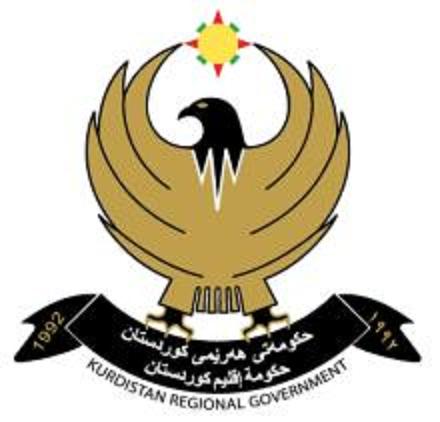     وةزارةتــى بازرطانى وثيشــةســــــــازى	                                                                 وزارة التجارة والصناعة   بةرِيَوةبرايةتى طشتى كاروبارى كارطيرى ودارايى                                                المديرية العامة للشؤون الادارية والمالية          بةرِيَوةبرايةتى هيَماى بازرطانى                                                                           مديرية العلامات التجاريةبةرِيَوةبرايةتى طشتى كاروبارى كارطيرى ودارايىبةرِيَوةبرايةتى هيَماى بازرطانىبلَاوكراوةى هيَما وديار كراوة بازرطانيةكان             ذمارةى 35 سي و ثيَنج هةمسالَى ثيَنجةم [بلَاوكراوةيةكى تايبةتى مانطانةية]   [ئايار / 2013 ]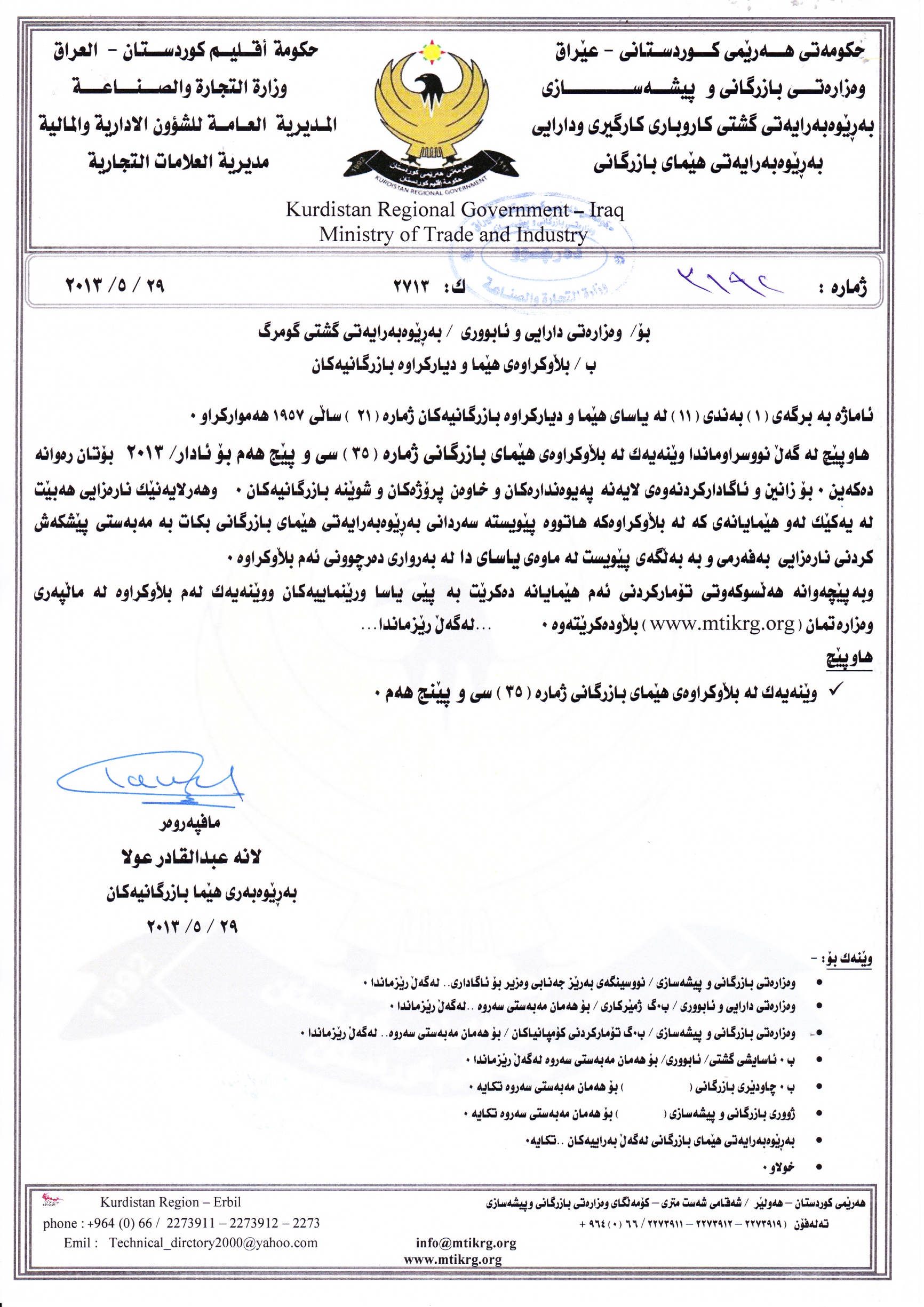 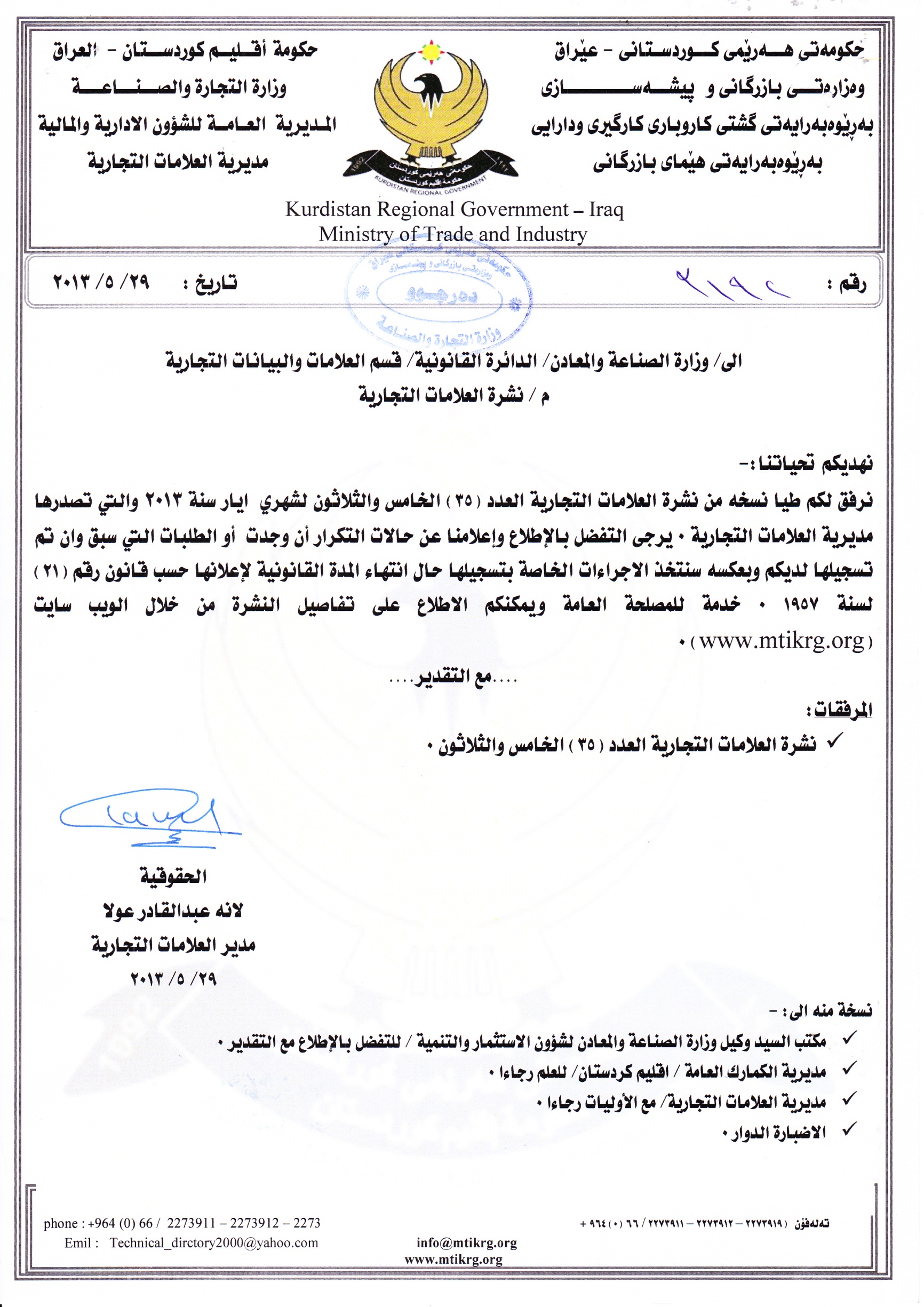 ريَكةوتى دةرضوونى بلاَوكراوةى (34) لة 28/ 4/2013تاريخ صدور النشرة (34) في 28/4/2013[ ئةو هيَمايانةى كة بؤ دووةم جار بلاَودةكريَتةوة دةطريتة خؤى ][ العلامات التي يتم نشرها للمره الثانية ]ريَكةوتى دةرضوونى بلاَوكراوةى (35) لة 29/ 5/2013تاريخ صدور النشرة (35) في 29/5/2013[ ئةو هيَمايانةى كة بؤ جار يةكةم بلاَودةكريَتةوة دةطريتة خؤى ][ العلامات التي يتم نشرها للمره الاولى ]خاوةنى هيَما :- كؤمثانياى الصافي بؤ بازرطانى طشتى وهيَنان وئاردن/ سنووردار 0 ناونيشان خاوةنى هيَما :- دهوك/ زاخؤ/ كؤملَطاى بازرطانى 0 ناوى هيَما وثؤلَي بةرهةم :- (الوزة) – (29،30) 0   ريَكةوتى وذمارةى ثيَشكةش كردنى داواكارى:- (281 له بلاَو كردةنةوة 30)  لة 21/11/2012 0 ذمارةى مؤبايلى داواكار :- 07504457525000000000000000000000000000مالك العلامة :- شركة (الصافي) للتجارة العامة والاستيراد والتصدير 0 العنوان الكامل لمالك العلامة :- دهوك/ زاخو/ المجمع التجاري 0 اسم العلامة وصنفها :- (الوزة) – (29،30) 0تاريخ ورقم تقديم الطلب :- (281 له نشرة 30) في 21/11/2012 0رقم موبايل مقدم الطلب:- 07504457525خاوةنى هيَما :- كارطةى كامران جمال بؤ دروست كردني سابون 0 ناونيشان خاوةنى هيَما :- سليَمانى/ ناوىضةى ثيشةسازى تانجرؤ 0  ناوى هيَما وثؤلَي بةرهةم :- (THE LUXUS) – (3 أ) 0   ريَكةوتى وذمارةى ثيَشكةش كردنى داواكارى:- (573) لة 28/4/2013 0 ذمارةى مؤبايلى داواكار :- 07703284545000000000000000000000000000مالك العلامة :- معمل كامران جمال لانتاج الصابون  0 العنوان الكامل لمالك العلامة :- سليمانية/ المنطقة الصناعية تانجرو 0  اسم العلامة وصنفها :- (THE LUXUS) – (3 أ) 0تاريخ ورقم تقديم الطلب :- (573) في 28/4/2013 0رقم موبايل مقدم الطلب:- 07703284545خاوةنى هيَما :- كؤمثانياى (ABC DETRJAN) بؤ ثيشةسازى وبازرطانى سنووردار/ رةطةزى توركي 0 ناونيشان خاوةنى هيَما :- توركيا/ ئةستنبول/ روزكارلي باهضه ماهالةسي/ جمهوريةت جادة سي/ كولسةن بلازا/ ذمارة 22/ نهومي 4/ كافاجك بةي كوز 34742 0 ناوى هيَما وثؤلَي بةرهةم :- (body&soul) – (3 ، 5) 0   ريَكةوتى وذمارةى ثيَشكةش كردنى داواكارى:- (574) لة 29/4/2013 0 ذمارةى مؤبايلى داواكار :- 07504650198000000000000000000000000000مالك العلامة :- شركة (ABC DETRJAN) للصناعة والتجارة المحدودة/ الجنسية التركية 0 العنوان الكامل لمالك العلامة :- تركيا/ اسطنبول/ روزكارلي باهضه ماهالسي/ جمهورية جاده سي/ كولسن بلازا/ رقم 22/ طابق 4/ كافاجك بي كوز 34742 0اسم العلامة وصنفها :- (body&soul) – (3 ، 5) 0تاريخ ورقم تقديم الطلب :- (574) في 29/4/2013 0رقم موبايل مقدم الطلب:- 07504650198خاوةنى هيَما :- كؤمثانياى (ABC DETRJAN) بؤ ثيشةسازى وبازرطانى سنووردار/ رةطةزى توركي 0 ناونيشان خاوةنى هيَما :- توركيا/ ئةستنبول/ روزكارلي باهضه ماهالةسي/ جمهوريةت جادة سي/ كولسةن بلازا/ ذمارة 22/ نهومي 4/ كافاجك بةي كوز 34742 0 ناوى هيَما وثؤلَي بةرهةم :- (body and soul) – (3 ، 5) 0   ريَكةوتى وذمارةى ثيَشكةش كردنى داواكارى:- (575) لة 29/4/2013 0 ذمارةى مؤبايلى داواكار :- 07504650198000000000000000000000000000مالك العلامة :- شركة (ABC DETRJAN) للصناعة والتجارة المحدودة/ الجنسية التركية 0 العنوان الكامل لمالك العلامة :- تركيا/ اسطنبول/ روزكارلي باهضه ماهالسي/ جمهورية جاده سي/ كولسن بلازا/ رقم 22/ طابق 4/ كافاجك بي كوز 34742 0اسم العلامة وصنفها :- (body and soul) – (3 ، 5) 0تاريخ ورقم تقديم الطلب :- (575) في 29/4/2013 0رقم موبايل مقدم الطلب:- 07504650198خاوةنى هيَما :- كؤمثانياى (HELVEACIZADE) بؤ ثيشةسازى وبازرطانى خؤراك ودرمانى تةندوستى ومةوادى كيميايي سنووردار/ رةطةزى توركي 0 ناونيشان خاوةنى هيَما :- توركيا/ ئةستنبول/ كونةشلي مهركةز ماهاليسي/ مةحمود بةى يولو جادةسي كور سوكاك/ ذمارة 8/ قونيا 0 ناوى هيَما وثؤلَي بةرهةم :- (ZADE) – (29) 0   ريَكةوتى وذمارةى ثيَشكةش كردنى داواكارى:- (576) لة 29/4/2013 0 ذمارةى مؤبايلى داواكار :- 07504650198000000000000000000000000000مالك العلامة :- شركة (HELVEACIZADE) لصناعة وتجارة الاغذية والادوية والمواد الكيميائية المحدودة/ الجنسية التركية 0 العنوان الكامل لمالك العلامة :- تركيا/ اسطنبول/ كونشلي مهركز ماهاليسي/ محمود بى يولو جاده سي كور سوكاك/ ذمارة 8/ قوني 0 اسم العلامة وصنفها :- (ZADE) – (29) 0تاريخ ورقم تقديم الطلب :- (576) في 29/4/2013 0رقم موبايل مقدم الطلب:- 07504650198خاوةنى هيَما :-كؤمثانياى  Cipo Tekstil بؤ ثيشةسازى وبازرطانى سنووردار/ رةطةزى توركي 0 ناونيشان خاوةنى هيَما :- توركيا/ ئةستةنبول/ طونةشلي مةركةز ماهالةسي/ مةحمودبةى 0 ناوى هيَما وثؤلَي بةرهةم :- (RED BRIDGE) – (25،35) 0   ريَكةوتى وذمارةى ثيَشكةش كردنى داواكارى:- (577) لة 29/4/2013 0 ذمارةى مؤبايلى داواكار :- 07504650198000000000000000000000000000مالك العلامة :- شركة Cipo Tekstil للصناعة والتجارة المحدودة/ الجنسية التركية 0 العنوان الكامل لمالك العلامة :- توركيا/ اسطنبول/ كونشلي مركز ماهالسي/ محمودبي 0 اسم العلامة وصنفها :- (RED BRIDGE) – (25،35) 0تاريخ ورقم تقديم الطلب :- (577) في 29/4/2013 0رقم موبايل مقدم الطلب:- 07504650198خاوةنى هيَما :- كؤمثانياى Miss Poem بؤ هيَنان وبردن وجل وبةرط/ رةطةزى توركي  0 ناونيشان خاوةنى هيَما :- توركيا/ ئةستنبول/ كةرةستةجيلة سيتةسي/ فاتح جادةسي/ ئالاى بةى سوكاك/ ذمارة 1/ نهومى 1/ مةرترى طونطورةن 0 ناوى هيَما وثؤلَي بةرهةم :- (Miss Poem) – (25،35) 0   ريَكةوتى وذمارةى ثيَشكةش كردنى داواكارى:- (578) لة 29/4/2013 0 ذمارةى مؤبايلى داواكار :- 07504650198000000000000000000000000000مالك العلامة :- العنوان الكامل لمالك العلامة :- تركيا/ اسطنبول/ كرستجيلة سيتسي/ فاتح جادسي/ ئالاى بى سوكاك/ رقم 1/ طابق 1/ مرترى كونكورن 0اسم العلامة وصنفها :- (Miss Poem) – (25،35) 0تاريخ ورقم تقديم الطلب :- (578) في 29/4/2013 0رقم موبايل مقدم الطلب:- 07504650198خاوةنى هيَما :- كؤمثانياى عالم الوسيط بؤ ضاثةمةنى وبلاَوكردنةوة ودابةش كردن/ سنووردار 0 ناونيشان خاوةنى هيَما :- هةوليَر/ طوندي ئيتالى/ ذمارةى خانوو 366 0 ناوى هيَما وثؤلَي بةرهةم :- (اسواق  ئةسواق) – (16 أ، ب،  35 أ) 0   ريَكةوتى وذمارةى ثيَشكةش كردنى داواكارى:- (579) لة 29/4/2013 0 ذمارةى مؤبايلى داواكار :- 000000000000000000000000000مالك العلامة :- شركة عالم الوسيط للطباعة والنشر/ المحدودة 0 العنوان الكامل لمالك العلامة :- اربيل/ القرية الايطالية/ رقم الدار 366 0 اسم العلامة وصنفها :- (اسواق  ئةسواق) – (16 أ، ب،  35 أ) 0تاريخ ورقم تقديم الطلب :- (579) في 29/4/2013 0رقم موبايل مقدم الطلب:- خاوةنى هيَما :- كؤمثانياى مدي بلس تي ئي سي مديزينيشي- تيكنيسش هاندلسلسلشانت ام بي اتش/ رةطةزى ئةلمانى 0 ناونيشان خاوةنى هيَما :- ئةلَمانيا/ مورسي 47441 بايلر ستراسة 100 0  ناوى هيَما وثؤلَي بةرهةم :- (DENVER) – (34) 0   ريَكةوتى وذمارةى ثيَشكةش كردنى داواكارى:- (580) لة 30/4/2013 0 ذمارةى مؤبايلى داواكار :- 07904176914000000000000000000000000000مالك العلامة :- شركة مدي بلس تي ئي سي مديزينيشي- تيكنيسش هاندلسلسلشانت ام بي اتش/ الجنسية الالمانية العنوان الكامل لمالك العلامة :- المانيا/ مورس 47441 بايلر ستراسه 100 0 اسم العلامة وصنفها :- (DENVER) – (34) 0تاريخ ورقم تقديم الطلب :- (580) في 30/4/2013 0رقم موبايل مقدم الطلب:- 07904176914خاوةنى هيَما :- كؤمثانياى مدي بلس تي ئي سي مديزينيشي- تيكنيسش هاندلسلسلشانت ام بي اتش/ رةطةزى ئةلمانى 0 ناونيشان خاوةنى هيَما :- ئةلَمانيا/ مورسي 47441 بايلر ستراسة 100 0  ناوى هيَما وثؤلَي بةرهةم :- (EMPIRE) – (34) 0   ريَكةوتى وذمارةى ثيَشكةش كردنى داواكارى:- (581) لة 30/4/2013 0 ذمارةى مؤبايلى داواكار :- 07904176914000000000000000000000000000مالك العلامة :- شركة مدي بلس تي ئي سي مديزينيشي- تيكنيسش هاندلسلسلشانت ام بي اتش/ الجنسية الالمانية العنوان الكامل لمالك العلامة :- المانيا/ مورس 47441 بايلر ستراسه 100 0 اسم العلامة وصنفها :- (EMPIRE) – (34) 0تاريخ ورقم تقديم الطلب :- (581) في 30/4/2013 0رقم موبايل مقدم الطلب:- 07904176914خاوةنى هيَما :- كؤمثانياى مدي بلس تي ئي سي مديزينيشي- تيكنيسش هاندلسلسلشانت ام بي اتش/ رةطةزى ئةلمانى 0 ناونيشان خاوةنى هيَما :- ئةلَمانيا/ مورسي 47441 بايلر ستراسة 100 0  ناوى هيَما وثؤلَي بةرهةم :- (Empire Royals) – (34) 0   ريَكةوتى وذمارةى ثيَشكةش كردنى داواكارى:- (582) لة 30/4/2013 0 ذمارةى مؤبايلى داواكار :- 07904176914000000000000000000000000000مالك العلامة :- شركة مدي بلس تي ئي سي مديزينيشي- تيكنيسش هاندلسلسلشانت ام بي اتش/ الجنسية الالمانية العنوان الكامل لمالك العلامة :- المانيا/ مورس 47441 بايلر ستراسه 100 0 اسم العلامة وصنفها :- (Empire Royals) – (34) 0تاريخ ورقم تقديم الطلب :- (582) في 30/4/2013 0رقم موبايل مقدم الطلب:- 07904176914خاوةنى هيَما :- كؤمثانياى مدي بلس تي ئي سي مديزينيشي- تيكنيسش هاندلسلسلشانت ام بي اتش/ رةطةزى ئةلمانى 0 ناونيشان خاوةنى هيَما :- ئةلَمانيا/ مورسي 47441 بايلر ستراسة 100 0  ناوى هيَما وثؤلَي بةرهةم :- (FISHER) – (34) 0   ريَكةوتى وذمارةى ثيَشكةش كردنى داواكارى:- (583) لة 30/4/2013 0 ذمارةى مؤبايلى داواكار :- 07904176914000000000000000000000000000مالك العلامة :- شركة مدي بلس تي ئي سي مديزينيشي- تيكنيسش هاندلسلسلشانت ام بي اتش/ الجنسية الالمانية العنوان الكامل لمالك العلامة :- المانيا/ مورس 47441 بايلر ستراسه 100 0 اسم العلامة وصنفها :- (FISHER) – (34) 0تاريخ ورقم تقديم الطلب :- (583) في 30/4/2013 0رقم موبايل مقدم الطلب:- 07904176914خاوةنى هيَما :- كؤمثانياى مدي بلس تي ئي سي مديزينيشي- تيكنيسش هاندلسلسلشانت ام بي اتش/ رةطةزى ئةلمانى 0 ناونيشان خاوةنى هيَما :- ئةلَمانيا/ مورسي 47441 بايلر ستراسة 100 0  ناوى هيَما وثؤلَي بةرهةم :- (GOLD SEAL) – (34) 0   ريَكةوتى وذمارةى ثيَشكةش كردنى داواكارى:- (584) لة 30/4/2013 0 ذمارةى مؤبايلى داواكار :- 07904176914000000000000000000000000000مالك العلامة :- شركة مدي بلس تي ئي سي مديزينيشي- تيكنيسش هاندلسلسلشانت ام بي اتش/ الجنسية الالمانية العنوان الكامل لمالك العلامة :- المانيا/ مورس 47441 بايلر ستراسه 100 0 اسم العلامة وصنفها :- (GOLD SEAL) – (34) 0تاريخ ورقم تقديم الطلب :- (584) في 30/4/2013 0رقم موبايل مقدم الطلب:- 07904176914خاوةنى هيَما :- كؤمثانياى مدي بلس تي ئي سي مديزينيشي- تيكنيسش هاندلسلسلشانت ام بي اتش/ رةطةزى ئةلمانى 0 ناونيشان خاوةنى هيَما :- ئةلَمانيا/ مورسي 47441 بايلر ستراسة 100 0  ناوى هيَما وثؤلَي بةرهةم :- (PARTON) – (34) 0   ريَكةوتى وذمارةى ثيَشكةش كردنى داواكارى:- (585) لة 30/4/2013 0 ذمارةى مؤبايلى داواكار :- 07904176914000000000000000000000000000مالك العلامة :- شركة مدي بلس تي ئي سي مديزينيشي- تيكنيسش هاندلسلسلشانت ام بي اتش/ الجنسية الالمانية العنوان الكامل لمالك العلامة :- المانيا/ مورس 47441 بايلر ستراسه 100 0 اسم العلامة وصنفها :- (PARTON) – (34) 0تاريخ ورقم تقديم الطلب :- (585) في 30/4/2013 0رقم موبايل مقدم الطلب:- 07904176914خاوةنى هيَما :- كؤمثانياى مدي بلس تي ئي سي مديزينيشي- تيكنيسش هاندلسلسلشانت ام بي اتش/ رةطةزى ئةلمانى 0 ناونيشان خاوةنى هيَما :- ئةلَمانيا/ مورسي 47441 بايلر ستراسة 100 0  ناوى هيَما وثؤلَي بةرهةم :- (POWER HORN) – (32،33،41) 0   ريَكةوتى وذمارةى ثيَشكةش كردنى داواكارى:- (586) لة 30/4/2013 0 ذمارةى مؤبايلى داواكار :- 07904176914000000000000000000000000000مالك العلامة :- شركة مدي بلس تي ئي سي مديزينيشي- تيكنيسش هاندلسلسلشانت ام بي اتش/ الجنسية الالمانية العنوان الكامل لمالك العلامة :- المانيا/ مورس 47441 بايلر ستراسه 100 0 اسم العلامة وصنفها :- (POWER HORN) – (32،33،41) 0تاريخ ورقم تقديم الطلب :- (586) في 30/4/2013 0رقم موبايل مقدم الطلب:- 07904176914خاوةنى هيَما :- كؤمثانياى مدي بلس تي ئي سي مديزينيشي- تيكنيسش هاندلسلسلشانت ام بي اتش/ رةطةزى ئةلمانى 0 ناونيشان خاوةنى هيَما :- ئةلَمانيا/ مورسي 47441 بايلر ستراسة 100 0  ناوى هيَما وثؤلَي بةرهةم :- (D&J) – (34) 0   ريَكةوتى وذمارةى ثيَشكةش كردنى داواكارى:- (587) لة 30/4/2013 0 ذمارةى مؤبايلى داواكار :- 07904176914000000000000000000000000000مالك العلامة :- شركة مدي بلس تي ئي سي مديزينيشي- تيكنيسش هاندلسلسلشانت ام بي اتش/ الجنسية الالمانية العنوان الكامل لمالك العلامة :- المانيا/ مورس 47441 بايلر ستراسه 100 0 اسم العلامة وصنفها :- (D&J) – (34) 0تاريخ ورقم تقديم الطلب :- (587) في 30/4/2013 0رقم موبايل مقدم الطلب:- 07904176914خاوةنى هيَما :- كؤمثانياى مدي بلس تي ئي سي مديزينيشي- تيكنيسش هاندلسلسلشانت ام بي اتش/ رةطةزى ئةلمانى 0 ناونيشان خاوةنى هيَما :- ئةلَمانيا/ مورسي 47441 بايلر ستراسة 100 0  ناوى هيَما وثؤلَي بةرهةم :- (CAPITAL) – (34) 0   ريَكةوتى وذمارةى ثيَشكةش كردنى داواكارى:- (588) لة 30/4/2013 0 ذمارةى مؤبايلى داواكار :- 07904176914000000000000000000000000000مالك العلامة :- شركة مدي بلس تي ئي سي مديزينيشي- تيكنيسش هاندلسلسلشانت ام بي اتش/ الجنسية الالمانية العنوان الكامل لمالك العلامة :- المانيا/ مورس 47441 بايلر ستراسه 100 0 اسم العلامة وصنفها :- (CAPITAL) – (34) 0تاريخ ورقم تقديم الطلب :- (588) في 30/4/2013 0رقم موبايل مقدم الطلب:- 07904176914خاوةنى هيَما :- كؤمثانياى بيلفيدير/ رةطةزى فةرةنسي 0 ناونيشان خاوةنى هيَما :- فةرنسا/ بوكير 30300/ 7 كية دولابية 0 ناوى هيَما وثؤلَي بةرهةم :- (وةشة DANZKA) – (33 ب،ج) 0   ريَكةوتى وذمارةى ثيَشكةش كردنى داواكارى:- (589) لة 30/4/2013 0 ذمارةى مؤبايلى داواكار :- 07904176914000000000000000000000000000مالك العلامة :- شركة بيلفيدير/ الجنسية الفرنسية 0 العنوان الكامل لمالك العلامة :- فرنسا/ بوكير 30300/ 7 كية دولابية 0 اسم العلامة وصنفها :- (كلمة DANZKA) – (33 ب،ج) 0تاريخ ورقم تقديم الطلب :- (589) في 30/4/2013 0رقم موبايل مقدم الطلب:- 07904176914خاوةنى هيَما :- كؤمثانياى بيلفيدير/ رةطةزى فةرةنسي 0ناونيشان خاوةنى هيَما :- فةرنسا/ بوكير 30300/ 7 كية دولابية 0ناوى هيَما وثؤلَي بةرهةم :- (ويَنة DANZKA) – (33 ب،ج) 0  ريَكةوتى وذمارةى ثيَشكةش كردنى داواكارى:- (590) لة 30/4/2013 0 ذمارةى مؤبايلى داواكار :- 07904176914000000000000000000000000000مالك العلامة :- شركة بيلفيدير/ الجنسية الفرنسية 0العنوان الكامل لمالك العلامة :- فرنسا/ بوكير 30300/ 7 كية دولابية 0اسم العلامة وصنفها :- (شكل DANZKA) – (33 ب،ج) 0تاريخ ورقم تقديم الطلب :- (590) في 30/4/2013 0رقم موبايل مقدم الطلب:- 07904176914خاوةنى هيَما :- كؤمثانياى او ام في اكتينكسلشافت/ رةطةزى نةمساوى 0 ناونيشان خاوةنى هيَما :- نةمسا/ فيينا 1020/ ترابرن ستراسة 6-8 0 ناوى هيَما وثؤلَي بةرهةم :- (OMV Resourcefullness) – (41،42) 0   ريَكةوتى وذمارةى ثيَشكةش كردنى داواكارى:- (591) لة 30/4/2013 0 ذمارةى مؤبايلى داواكار :- 07904176914000000000000000000000000000مالك العلامة :- شركة او ام في اكتينكسلشافت/ الجنسية النمساوية 0 العنوان الكامل لمالك العلامة :- نمسا/ فيينا 1020/ ترابرن ستراسة 6-8 0اسم العلامة وصنفها :- (OMV Resourcefullness) – (41،42) 0تاريخ ورقم تقديم الطلب :- (591) في 30/4/2013 0رقم موبايل مقدم الطلب:- 07904176914خاوةنى هيَما :- بازرطان كلمنس كوشلر / رةطةزى ئةلَماني 0 ناونيشان خاوةنى هيَما :- ئةلَمانيا / بادسودن 65812 ايظل ستراسة 18 0 ناوى هيَما وثؤلَي بةرهةم :- (SUPER GOLD) – (34) 0   ريَكةوتى وذمارةى ثيَشكةش كردنى داواكارى:- (592) لة 30/4/2013 0 ذمارةى مؤبايلى داواكار :- 07904176914000000000000000000000000000مالك العلامة :- التاجر كلمنس كوشلر/ الجنسية الالمانية 0 العنوان الكامل لمالك العلامة :- المانيا/ بادسودن 65812 ايفل ستراسه 18 0اسم العلامة وصنفها :- (SUPER GOLD) – (34) 0تاريخ ورقم تقديم الطلب :- (592) في 3/4/2013 0رقم موبايل مقدم الطلب:- 07904176914خاوةنى هيَما :- كؤمثانياى اوزتورك ايلاج صنايعي في تيجاريت انونيم شيريكتي/ رةطةزى توركي 0 ناونيشان خاوةنى هيَما :- توركيا/ ئةستنبول/ كؤلان 10/ ارنافوتوي ايلاجسي هاديمكوي / طةرةكي حميد كابلان ناوى هيَما وثؤلَي بةرهةم :- (Ozturk max) – (3 ب،ج) 0   ريَكةوتى وذمارةى ثيَشكةش كردنى داواكارى:- (593) لة 30/4/2013 0 ذمارةى مؤبايلى داواكار :- 07904176914000000000000000000000000000مالك العلامة :- شركة اوزتورك ايلاج صنايعي في تيجاريت انونيم شيريكتي/ الجنسية التركية 0 العنوان الكامل لمالك العلامة :- تركيا/ اسطنبول/ زقاق 10/ ارنافوتوي ايلاجسي هاديمكوي / محلة حميد كابلان 0اسم العلامة وصنفها :- (Ozturk max) – (3 ب،ج) 0تاريخ ورقم تقديم الطلب :- (593) في 30/4/2013 0رقم موبايل مقدم الطلب:- 07904176914خاوةنى هيَما :- كؤثانياي كونكي ماركتنك جي ام بي اتش/ رةطةزى ئةلَماني 0 ناونيشان خاوةنى هيَما :- ئةلَمانيا / مورس 47441 بيرلر ستراسة 100 0 ناوى هيَما وثؤلَي بةرهةم :- (ORIS) – (34) 0   ريَكةوتى وذمارةى ثيَشكةش كردنى داواكارى:- (594) لة 30/4/2013 0 ذمارةى مؤبايلى داواكار :- 07904176914000000000000000000000000000مالك العلامة :- شركة كونكي ماركتنك جي ام بي اتش/ الجنسية الالمانية 0 العنوان الكامل لمالك العلامة :- المانيا/ مورس 47441 بيرلر ستراسه 100 0اسم العلامة وصنفها :- (ORIS) – (34) 0تاريخ ورقم تقديم الطلب :- (594) في 30/4/2013 0رقم موبايل مقدم الطلب:- 07904176914خاوةنى هيَما :- كؤمثانياى طورطةيةر بؤ بازرطاني طشتى/ سنوردار 0 ناونيشان خاوةنى هيَما :- سليَماني/ شةقامي مةحوى 0  ناوى هيَما وثؤلَي بةرهةم :- (لازيان LAZYAN) – (29،30) 0   ريَكةوتى وذمارةى ثيَشكةش كردنى داواكارى:- (595) لة 29/4/2013 0 ذمارةى مؤبايلى داواكار :- 07501572233000000000000000000000000000مالك العلامة :- شركة طورطةيةر للتجارة العامة/ المحدودة 0 العنوان الكامل لمالك العلامة :- سليمانية/ شارع محوي 0 اسم العلامة وصنفها :- (لازيان LAZYAN) – (29،30) 0تاريخ ورقم تقديم الطلب :- (595) في 29/4/2013 0رقم موبايل مقدم الطلب:- 07501572233خاوةنى هيَما :- كارطةى كامل محمد عبدالقادر 0 ناونيشان خاوةنى هيَما :- هةوليَر/ ناوىضةى ثيشةسازى كةسنةزان 0 ناوى هيَما وثؤلَي بةرهةم :- (Camel Super) – (4 أ) 0   ريَكةوتى وذمارةى ثيَشكةش كردنى داواكارى:- (596) لة 30/4/2013 0 ذمارةى مؤبايلى داواكار :- 000000000000000000000000000مالك العلامة :- معمل كامل محمد عبدالقادر 0العنوان الكامل لمالك العلامة :- اربيل/ منطقة كسنزان الصناعية0 اسم العلامة وصنفها :- (Camel Super) – (4 أ) 0تاريخ ورقم تقديم الطلب :- (596) في 30/4/2013 0رقم موبايل مقدم الطلب:- خاوةنى هيَما :- كارطةى كامل محمد عبدالقادر 0 ناونيشان خاوةنى هيَما :- هةوليَر/ ناوىضةى ثيشةسازى كةسنةزان 0 ناوى هيَما وثؤلَي بةرهةم :- (Camel NANO) – (4 أ) 0   ريَكةوتى وذمارةى ثيَشكةش كردنى داواكارى:- (597) لة 30/4/2013 0 ذمارةى مؤبايلى داواكار :- 000000000000000000000000000مالك العلامة :- معمل كامل محمد عبدالقادر 0العنوان الكامل لمالك العلامة :- اربيل/ منطقة كسنزان الصناعية0 اسم العلامة وصنفها :- (Camel NANO) – (4 أ) 0تاريخ ورقم تقديم الطلب :- (597) في 30/4/2013 0رقم موبايل مقدم الطلب:- خاوةنى هيَما :- كارطةى كامل محمد عبدالقادر 0 ناونيشان خاوةنى هيَما :- هةوليَر/ ناوىضةى ثيشةسازى كةسنةزان 0 ناوى هيَما وثؤلَي بةرهةم :- (CAMEL GOLD) – (4 أ) 0   ريَكةوتى وذمارةى ثيَشكةش كردنى داواكارى:- (598) لة 30/4/2013 0 ذمارةى مؤبايلى داواكار :- 000000000000000000000000000مالك العلامة :- معمل كامل محمد عبدالقادر 0العنوان الكامل لمالك العلامة :- اربيل/ منطقة كسنزان الصناعية0 اسم العلامة وصنفها :- (CAMEL GOLD) – (4 أ) 0تاريخ ورقم تقديم الطلب :- (598) في 30/4/2013 0رقم موبايل مقدم الطلب:- خاوةنى هيَما :- كؤمثانياى MND م0ن0د بؤ بيناسازي وضنين وئةليكترونى وخؤراك ومةرؤمالاَت وثيشةسازى وبازرطانى سنوردار/ رةطةزى توركي 0  ناونيشان خاوةنى هيَما :- توركيا/ ئةنقرة/ شةقامي ئةستنبول/ 33كم/ ذورى طوندي بنك/ كازان 0 ناوى هيَما وثؤلَي بةرهةم :- (اري نور ARINUR) – (29، 30، 32) 0   ريَكةوتى وذمارةى ثيَشكةش كردنى داواكارى:- (599) لة 5/5/2013 0 ذمارةى مؤبايلى داواكار :- 07504502260000000000000000000000000000مالك العلامة :- شركة MND م0ن0د للانشاءات والنسيج والاليكترونات والاغذية والمواشي والصناعة والتجارة/ المحدودة/ الجنسية التركية 0 العنوان الكامل لمالك العلامة :- تركيا/ انقرة/ شارع استنبول/ 33كم/ مدخل قرية بنك/ كازان 0اسم العلامة وصنفها :- (اري نور ARINUR) – (29، 30، 32) 0تاريخ ورقم تقديم الطلب :- (599) في 5/5/2013 0رقم موبايل مقدم الطلب:- 07504502260خاوةنى هيَما :- كؤمثانياى MND م0ن0د بؤ بيناسازي وضنين وئةليكترونى وخؤراك ومةرؤمالاَت وثيشةسازى وبازرطانى سنوردار/ رةطةزى توركي 0  ناونيشان خاوةنى هيَما :- توركيا/ ئةنقرة/ شةقامي ئةستنبول/ 33كم/ ذورى طوندي بنك/ كازان 0 ناوى هيَما وثؤلَي بةرهةم :- (لوكمان LOKMAN) – (29،30) 0   ريَكةوتى وذمارةى ثيَشكةش كردنى داواكارى:- (600) لة 5/5/2013 0 ذمارةى مؤبايلى داواكار :- 07504502260000000000000000000000000000مالك العلامة :- شركة MND م0ن0د للانشاءات والنسيج والاليكترونات والاغذية والمواشي والصناعة والتجارة المحدودة/ الجنسية التركية 0 العنوان الكامل لمالك العلامة :- تركيا/ انقرة/ شارع استنبول/ 33كم/ مدخل قرية بنك/ كازان 0اسم العلامة وصنفها :- (لوكمان LOKMAN) – (29،30) 0تاريخ ورقم تقديم الطلب :- (600) في 5/5/2013 0رقم موبايل مقدم الطلب:- 07504502260خاوةنى هيَما :- كؤمثانياى MND م0ن0د بؤ بيناسازي وضنين وئةليكترونى وخؤراك ومةرؤمالاَت وثيشةسازى وبازرطانى سنوردار/ رةطةزى توركي 0  ناونيشان خاوةنى هيَما :- توركيا/ ئةنقرة/ شةقامي ئةستنبول/ 33كم/ ذورى طوندي بنك/ كازان 0 ناوى هيَما وثؤلَي بةرهةم :- (باشابي PASABEY) – (29،30،32) 0   ريَكةوتى وذمارةى ثيَشكةش كردنى داواكارى:- (601) لة 5/5/2013 0 ذمارةى مؤبايلى داواكار :- 07504502260000000000000000000000000000مالك العلامة :- شركة MND م0ن0د للانشاءات والنسيج والاليكترونات والاغذية والمواشي والصناعة والتجارة المحدودة/ الجنسية التركية0 العنوان الكامل لمالك العلامة :- تركيا/ انقرة/ شارع استنبول/ 33كم/ مدخل قرية بنك/ كازان 0اسم العلامة وصنفها :- (باشابي PASABEY) – (29، 30، 32) 0تاريخ ورقم تقديم الطلب :- (601) في 5/5/2013 0رقم موبايل مقدم الطلب:- 07504502260خاوةنى هيَما :- كؤمثانياى كوانجو بؤ بازرطانى طشتى/ سنووردار 0   ناونيشان خاوةنى هيَما :- هةوليَر/ بازارى نيشتيمان/ نهؤمي دووةم 0 ناوى هيَما وثؤلَي بةرهةم :- (SHKOGENRAL) – (11) 0   ريَكةوتى وذمارةى ثيَشكةش كردنى داواكارى:- (602) لة 7/5/2013 0 ذمارةى مؤبايلى داواكار :- 07504466129000000000000000000000000000مالك العلامة :- شركة كوانجو للتجارة العامة/ المحدودة 0 العنوان الكامل لمالك العلامة :- اربيل/ اسواق نشتمان/ الطابق الثاني 0 اسم العلامة وصنفها :- (SHKOGENRAL) – (11) 0تاريخ ورقم تقديم الطلب :- (602) في 7/5/2013 0رقم موبايل مقدم الطلب:- 07504466129خاوةنى هيَما :- كؤمثانياى ئاسيا بؤ وثؤلَي بةرهةم هيَنان وتيكةلَ كردن وثرِكردنةوةى رؤنى ئاميَر/ سنووردار 0 ناونيشان خاوةنى هيَما :- سليَمانى/ شةقامي بازنةيي مةلك محمود 0 ناوى هيَما وثؤلَي بةرهةم :- (asia oil) – (4 أ) 0   ريَكةوتى وذمارةى ثيَشكةش كردنى داواكارى:- (603) لة 12/5/2013 0 ذمارةى مؤبايلى داواكار :- 07703552281000000000000000000000000000مالك العلامة :- شركة اسيا لانتاج وتعبئة زيوت المحركات/ المحدودة 0 العنوان الكامل لمالك العلامة :- سليمانية/ شارع بازنيي ملك محمود 0 اسم العلامة وصنفها :- (asia oil) – (4 أ) 0تاريخ ورقم تقديم الطلب :- (603) في 12/5/2013 0رقم موبايل مقدم الطلب:- 07703552281خاوةنى هيَما :- كؤمثانياى ضالووس بؤ بازرطانى طشتى/ سنووردار 0 ناونيشان خاوةنى هيَما :- هةوليَر/ 40 مةترى/ طةرةكى ماموستةيان 0 ناوى هيَما وثؤلَي بةرهةم :- (Fact) – (3 أ) 0   ريَكةوتى وذمارةى ثيَشكةش كردنى داواكارى:- (604) لة 12/5/2013 0 ذمارةى مؤبايلى داواكار :- 07504459510000000000000000000000000000مالك العلامة :- شركة ضالووس للتجارة العامة/ المحدودة 0 العنوان الكامل لمالك العلامة :- اربيل/ 40 متر/ محلة المعلمين 0 اسم العلامة وصنفها :- (Fact) – (3 أ) 0تاريخ ورقم تقديم الطلب :- (604) في 12/5/2013 0رقم موبايل مقدم الطلب:- 07504459510خاوةنى هيَما :- كؤمثانياى ئازاد رايس بؤ بازرطانى طشتى/ سنووردار 0 ناونيشان خاوةنى هيَما :- هةوليَر/ شةقامي 30 مةترى/ بةرامبةر طؤليذى شريعة 0 ناوى هيَما بةر هةم :- (SAFQUICK) – (32) 0   ريَكةوتى وذمارةى ثيَشكةش كردنى داواكارى:- (605) لة 13/5/2013 0 ذمارةى مؤبايلى داواكار :- 07504450309000000000000000000000000000مالك العلامة :- شركة ازاد رايس للتجارة العامة 0 العنوان الكامل لمالك العلامة :- اربيل/ شارع 30 متر/ مقابل كلية الشريعة 0 اسم العلامة وصنفها :- (SAFQUICK) – (32) 0تاريخ ورقم تقديم الطلب :- (605) في 13/5/2013 0رقم موبايل مقدم الطلب:- 07504450309خاوةنى هيَما :- كؤمثانياى غذاء تكس بؤ بازرطانى فستق سنووردار/ رةطةزى توركي 0 ناونيشان خاوةنى هيَما :- توركيا/ طةرةكى انجلى بنار/ جادة نائل بيلان، اوغور بلازا / سةنترى بازرطانى/ نهؤمي 4/ ذمارة 408/ شةهيد كامل/ غازي عنتاب 0 ناوى هيَما بةر هةم :- (LEBY) – (3، 5) 0   ريَكةوتى وذمارةى ثيَشكةش كردنى داواكارى:- (606) لة 5/5/2013 0 ذمارةى مؤبايلى داواكار :- 0750465198000000000000000000000000000مالك العلامة :- شركة غذاء تكس لتجارة الفستق المحدودة/ الجنسية التركية 0 العنوان الكامل لمالك العلامة :- تركيا/ محلة انجلي بنار/ جاده نائل بيلان، اوغور بلازا/ المركز التجاري/ الطابق 4/ رقم 408/ شهيد كامل/ غازي عنتاب 0  اسم العلامة وصنفها :- (LEBY) – (3، 5) 0تاريخ ورقم تقديم الطلب :- (606) في 5/5/2013 0رقم موبايل مقدم الطلب:- 0750465198خاوةنى هيَما :- بازرطان عمر جان OMER CAN / رةطةزى توركي 0 ناونيشان خاوةنى هيَما :- توركيا/ ناوىضةى ثيشةسازى يةكةم/ جادة ذمارة 12/ ذمارة 2/ باش بز/ غازي عنتاب 0 ناوى هيَما بةر هةم :- (Papatya) – (3، 5، 10) 0   ريَكةوتى وذمارةى ثيَشكةش كردنى داواكارى:- (607) لة 5/5/2013 0 ذمارةى مؤبايلى داواكار :- 0750465198000000000000000000000000000مالك العلامة :- التاجر عمر جان OMER CAN / الجنسية التركية 0العنوان الكامل لمالك العلامة :- تركيا/ المنطقة الصناعية الاولى/ جاده رقم 12/ رقم 2/ باش بز/ غازي عنتاب 0 اسم العلامة وصنفها :- (Papatya) – (3، 5، 10) 0تاريخ ورقم تقديم الطلب :- (607) في 5/5/2013 0رقم موبايل مقدم الطلب:- 0750465198خاوةنى هيَما :- كؤمثانياى التون قيا بؤ بازرطانى ومةوادي خؤراك وبيناسازى وطواستةنةوة هاوبةشيةتى/ رةطةزى توركي 0 ناونيشان خاوةنى هيَما :- توركيا/ ساحة غازي مختار باشا/ سةنترى كاليون بازرطانى/ نهؤمي ضوار/ ذمارة 14/ غازي عنتاب 0  ناوى هيَما بةر هةم :- (CONFY) – (5) 0   ريَكةوتى وذمارةى ثيَشكةش كردنى داواكارى:- (608) لة 5/5/2013 0 ذمارةى مؤبايلى داواكار :- 0750465198000000000000000000000000000مالك العلامة :- شركة التون قيا للتجارة العامة والمواد الغذائية والانشائية والنقل المساهمة/ الجنسية التركية 0 العنوان الكامل لمالك العلامة :-تركيا/ ساحة غازي مختار باشا/ مركز كاليون التجارية/ الطابق الرابع/ رقم 14/ غازي عنتاب 0  اسم العلامة وصنفها :- (CONFY) – (5) 0تاريخ ورقم تقديم الطلب :- (608) في 5/5/2013 0رقم موبايل مقدم الطلب:- 0750465198خاوةنى هيَما :- كؤمثانياى ئاسيا سيل طةياندن هاوبةشيةتى تايبةت 0 ناونيشان خاوةنى هيَما :- سليَمانى/ شةقامي سالم/ بالَةخانةى ئاسيا سيل 0 ناوى هيَما بةر هةم :- (سؤر وسثي Speedoo ) – (38 أ) 0   ريَكةوتى وذمارةى ثيَشكةش كردنى داواكارى:- (609) لة 14/5/2013 0 ذمارةى مؤبايلى داواكار :- 07701105743000000000000000000000000000مالك العلامة :- شركة اسيا سيل للاتصالات المساهمة الخاصة 0 العنوان الكامل لمالك العلامة :- سليمانية/ شارع سالم/ بناية اسيا سيل 0 اسم العلامة وصنفها :- (احمر وابيض Speedoo ) – (38 أ) 0تاريخ ورقم تقديم الطلب :- (609) في 14/5/2013 0رقم موبايل مقدم الطلب:- 07701105743خاوةنى هيَما :- كؤمثانياى ئاسيا سيل طةياندن هاوبةشيةتى تايبةت 0 ناونيشان خاوةنى هيَما :- سليَمانى/ شةقامي سالم/ بالَةخانةى ئاسيا سيل 0 ناوى هيَما بةر هةم :- (سثي وسؤر Speedoo ) – (38 أ) 0   ريَكةوتى وذمارةى ثيَشكةش كردنى داواكارى:- (610) لة 14/5/2013 0 ذمارةى مؤبايلى داواكار :- 07701105743000000000000000000000000000مالك العلامة :- شركة اسيا سيل للاتصالات المساهمة الخاصة 0 العنوان الكامل لمالك العلامة :- سليمانية/ شارع سالم/ بناية اسيا سيل 0 اسم العلامة وصنفها :- (ابيض واحمر Speedoo ) – (38 أ) 0تاريخ ورقم تقديم الطلب :- (610) في 14/5/2013 0رقم موبايل مقدم الطلب:- 07701105743خاوةنى هيَما :- كؤمثانياى ئاسيا سيل طةياندن هاوبةشيةتى تايبةت 0 ناونيشان خاوةنى هيَما :- سليَمانى/ شةقامي سالم/ بالَةخانةى ئاسيا سيل 0 ناوى هيَما بةر هةم :- (رةش وسثي Speedoo ) – (38 أ) 0   ريَكةوتى وذمارةى ثيَشكةش كردنى داواكارى:- (611) لة 14/5/2013 0 ذمارةى مؤبايلى داواكار :- 07701105743000000000000000000000000000مالك العلامة :- شركة اسيا سيل للاتصالات المساهمة الخاصة 0 العنوان الكامل لمالك العلامة :- سليمانية/ شارع سالم/ بناية اسيا سيل 0 اسم العلامة وصنفها :- (اسود وابيض Speedoo ) – (38 أ) 0تاريخ ورقم تقديم الطلب :- (611) في 14/5/2013 0رقم موبايل مقدم الطلب:- 07701105743خاوةنى هيَما :- كؤمثانياى ئاسيا سيل طةياندن هاوبةشيةتى تايبةت 0 ناونيشان خاوةنى هيَما :- سليَمانى/ شةقامي سالم/ بالَةخانةى ئاسيا سيل 0 ناوى هيَما بةر هةم :- (سثي ورةش Speedoo ) – (38 أ) 0   ريَكةوتى وذمارةى ثيَشكةش كردنى داواكارى:- (612) لة 14/5/2013 0 ذمارةى مؤبايلى داواكار :- 07701105743000000000000000000000000000مالك العلامة :- شركة اسيا سيل للاتصالات المساهمة الخاصة 0 العنوان الكامل لمالك العلامة :- سليمانية/ شارع سالم/ بناية اسيا سيل 0 اسم العلامة وصنفها :- (ابيض واسود Speedoo ) – (38 أ) 0تاريخ ورقم تقديم الطلب :- (612) في 14/5/2013 0رقم موبايل مقدم الطلب:- 07701105743خاوةنى هيَما :- فريد متي فتح الله الحيالي بؤ خاوةنى مؤتيل 0 ناونيشان خاوةنى هيَما :- هةوليَر/ عنكاوة/ شةقامي جووت سايد 0 ناوى هيَما بةر هةم :- (HAYALI) – (41 أ،42 أ،ب) 0   ريَكةوتى وذمارةى ثيَشكةش كردنى داواكارى:- (613) لة 14/5/2013 0 ذمارةى مؤبايلى داواكار :- 07706040200000000000000000000000000000مالك العلامة :- فريد متي فتح الله الحيالي صاحب فندق  0 العنوان الكامل لمالك العلامة :- اربيل/ عينكاوه/ شارع سايدين 0 اسم العلامة وصنفها :- (HAYALI) – (41 أ،42 أ،ب) 0تاريخ ورقم تقديم الطلب :- (613) في 14/5/2013 0رقم موبايل مقدم الطلب:- 07706040200خاوةنى هيَما :- كؤمثانياى سولن شيكولاتة جيدا سانايي في تيكاريت انونيم شيركيتى / رةطةزى توركي 0 ناونيشان خاوةنى هيَما :- توركيا/ 2 اورجانيزي سانايي بولجيسي 83221 نمبر/ ال يوكا نمبر:28 سيهيتكاميل/ غازي عنتاب 0ناوى هيَما بةر هةم :- (OZMO papita) – (30) 0   ريَكةوتى وذمارةى ثيَشكةش كردنى داواكارى:- (614) لة 15/5/2013 0 ذمارةى مؤبايلى داواكار :- 07713013040000000000000000000000000000مالك العلامة :- شركة سولن شيكولاتة جيدا سانايي في تيكاريت انونيم شيركيتى/ الجنسية التركية 0 العنوان الكامل لمالك العلامة :- تركيا/ 2 اورجانيزي سانايي بولجيسي 83221 نمبر/ ال يوكا نمبر:28 سيهيتكاميل/ غازي عنتاب 0اسم العلامة وصنفها :- (OZMO papita) – (30) 0تاريخ ورقم تقديم الطلب :- (614) في 15/5/2013 0رقم موبايل مقدم الطلب:- 07713013040خاوةنى هيَما :- كؤمثانياى سولن شيكولاتة جيدا سانايي في تيكاريت انونيم شيركيتى / رةطةزى توركي 0 ناونيشان خاوةنى هيَما :- توركيا/ 2 اورجانيزي سانايي بولجيسي 83221 نمبر/ ال يوكا نمبر:28 سيهيتكاميل/ غازي عنتاب 0ناوى هيَما بةر هةم :- (OZMO hoppo) – (30) 0   ريَكةوتى وذمارةى ثيَشكةش كردنى داواكارى:- (615) لة 15/5/2013 0 ذمارةى مؤبايلى داواكار :- 07713013040000000000000000000000000000مالك العلامة :- شركة سولن شيكولاتة جيدا سانايي في تيكاريت انونيم شيركيتى/ الجنسية التركية 0 العنوان الكامل لمالك العلامة :- تركيا/ 2 اورجانيزي سانايي بولجيسي 83221 نمبر/ ال يوكا نمبر:28 سيهيتكاميل/ غازي عنتاب 0اسم العلامة وصنفها :- (OZMO hoppo) – (30) 0تاريخ ورقم تقديم الطلب :- (615) في 15/5/2013 0رقم موبايل مقدم الطلب:- 07713013040خاوةنى هيَما :- كؤمثانياى سولن شيكولاتة جيدا سانايي في تيكاريت انونيم شيركيتى / رةطةزى توركي 0 ناونيشان خاوةنى هيَما :- توركيا/ 2 اورجانيزي سانايي بولجيسي 83221 نمبر/ ال يوكا نمبر:28 سيهيتكاميل/ غازي عنتاب 0ناوى هيَما بةر هةم :- (OZMO cornet) – (30) 0   ريَكةوتى وذمارةى ثيَشكةش كردنى داواكارى:- (616) لة 15/5/2013 0 ذمارةى مؤبايلى داواكار :- 07713013040000000000000000000000000000مالك العلامة :- شركة سولن شيكولاتة جيدا سانايي في تيكاريت انونيم شيركيتى/ الجنسية التركية 0 العنوان الكامل لمالك العلامة :- تركيا/ 2 اورجانيزي سانايي بولجيسي 83221 نمبر/ ال يوكا نمبر:28 سيهيتكاميل/ غازي عنتاب 0اسم العلامة وصنفها :- (OZMO cornet) – (30) 0تاريخ ورقم تقديم الطلب :- (616) في 15/5/2013 0رقم موبايل مقدم الطلب:- 07713013040خاوةنى هيَما :- كؤمثانياى سولن شيكولاتة جيدا سانايي في تيكاريت انونيم شيركيتى / رةطةزى توركي 0 ناونيشان خاوةنى هيَما :- توركيا/ 2 اورجانيزي سانايي بولجيسي 83221 نمبر/ ال يوكا نمبر:28 سيهيتكاميل/ غازي عنتاب 0ناوى هيَما بةر هةم :- (OZMO hoppo) – (30) 0   ريَكةوتى وذمارةى ثيَشكةش كردنى داواكارى:- (617) لة 15/5/2013 0 ذمارةى مؤبايلى داواكار :- 07713013040000000000000000000000000000مالك العلامة :- شركة سولن شيكولاتة جيدا سانايي في تيكاريت انونيم شيركيتى/ الجنسية التركية 0 العنوان الكامل لمالك العلامة :- تركيا/ 2 اورجانيزي سانايي بولجيسي 83221 نمبر/ ال يوكا نمبر:28 سيهيتكاميل/ غازي عنتاب 0اسم العلامة وصنفها :- (OZMO hoppo) – (30) 0تاريخ ورقم تقديم الطلب :- (617) في 15/5/2013 0رقم موبايل مقدم الطلب:- 07713013040خاوةنى هيَما :- كؤمثانياى HAS GIDA هاس جيدا بؤ مةوادى خؤراك وثيشةسازى وبازرطانى/ رةطةزى توركى ناونيشان خاوةنى هيَما :- توركيا/ ئةستةنبول/ cihangir mekii petrol ofisi cad.ambarli kavsagi avcilar  0    ناوى هيَما بةر هةم :- (Panda) – (30 بيجطةلا 30 ه) 0   ريَكةوتى وذمارةى ثيَشكةش كردنى داواكارى:- (618) لة 16/5/2013 0 ذمارةى مؤبايلى داواكار :- 07504650198000000000000000000000000000مالك العلامة :- شركة HAS GIDA هاس جيدا للواد الغذائية والصناعة والتجارة/ الجنسية التركية 0 العنوان الكامل لمالك العلامة :- تركيا/ اسطنبول/ cihangir mekii petrol ofisi cad.ambarli kavsagi avcilar  0    اسم العلامة وصنفها :- (Panda) – (30 ما عدا 30 ه) 0تاريخ ورقم تقديم الطلب :- (618) في 16/5/2013 0رقم موبايل مقدم الطلب:- 07504650198خاوةنى هيَما :-كؤمثانياى AMUR بؤ بازرطانى طشتى ودابةش كردنى كةل وثةلى خؤراك / سنووردار 0  ناونيشان خاوةنى هيَما :- هةوليَر/ طوندي ئيتالي/ ذمارة 224 0 ناوى هيَما بةر هةم :- (مةشكة Mashka) – (29-30) 0   ريَكةوتى وذمارةى ثيَشكةش كردنى داواكارى:- (619) لة 19/5/2013 0 ذمارةى مؤبايلى داواكار :- 07509632506000000000000000000000000000مالك العلامة :- شركة AMUR للتجارة العامة وتوزيع المواد الغذائية/ المحدودة 0  العنوان الكامل لمالك العلامة :- اربيل/ القرية الايطالية/ رقم 224 0 اسم العلامة وصنفها :- (مةشكة Mashka) – (29-30) 0تاريخ ورقم تقديم الطلب :- (619) في 19/5/2013 0رقم موبايل مقدم الطلب:- 07509632506خاوةنى هيَما :-كؤمثانياى AMUR بؤ بازرطانى طشتى ودابةش كردنى كةل وثةلى خؤراك / سنووردار 0  ناونيشان خاوةنى هيَما :- هةوليَر/ طوندي ئيتالي/ ذمارة 224 0 ناوى هيَما بةر هةم :- (Bostan) – (29) 0   ريَكةوتى وذمارةى ثيَشكةش كردنى داواكارى:- (620) لة 19/5/2013 0 ذمارةى مؤبايلى داواكار :- 07509632506000000000000000000000000000مالك العلامة :- شركة AMUR للتجارة العامة وتوزيع المواد الغذائية/ المحدودة 0  العنوان الكامل لمالك العلامة :- اربيل/ القرية الايطالية/ رقم 224 0 اسم العلامة وصنفها :- (Bostan) – (29) 0تاريخ ورقم تقديم الطلب :- (620) في 19/5/2013 0رقم موبايل مقدم الطلب:- 07509632506خاوةنى هيَما :-كؤمثانياى AMUR بؤ بازرطانى طشتى ودابةش كردنى كةل وثةلى خؤراك / سنووردار 0  ناونيشان خاوةنى هيَما :- هةوليَر/ طوندي ئيتالي/ ذمارة 224 0 ناوى هيَما بةر هةم :- (بيَريظان Berivan) – (29،30) 0   ريَكةوتى وذمارةى ثيَشكةش كردنى داواكارى:- (621) لة 19/5/2013 0 ذمارةى مؤبايلى داواكار :- 07509632506000000000000000000000000000مالك العلامة :- شركة AMUR للتجارة العامة وتوزيع المواد الغذائية/ المحدودة 0  العنوان الكامل لمالك العلامة :- اربيل/ القرية الايطالية/ رقم 224 0 اسم العلامة وصنفها :- (بيَريظان Berivan) – (29،30) 0تاريخ ورقم تقديم الطلب :- (621) في 19/5/2013 0رقم موبايل مقدم الطلب:- 07509632506خاوةنى هيَما :-كؤمثانياى AMUR بؤ بازرطانى طشتى ودابةش كردنى كةل وثةلى خؤراك / سنووردار 0  ناونيشان خاوةنى هيَما :- هةوليَر/ طوندي ئيتالي/ ذمارة 224 0 ناوى هيَما بةر هةم :- (ضكاد) – (29،30) 0   ريَكةوتى وذمارةى ثيَشكةش كردنى داواكارى:- (622) لة 19/5/2013 0 ذمارةى مؤبايلى داواكار :- 07509632506000000000000000000000000000مالك العلامة :- شركة AMUR للتجارة العامة وتوزيع المواد الغذائية/ المحدودة 0  العنوان الكامل لمالك العلامة :- اربيل/ القرية الايطالية/ رقم 224 0 اسم العلامة وصنفها :- (ضكاد) – (29،30) 0تاريخ ورقم تقديم الطلب :- (622) في 19/5/2013 0رقم موبايل مقدم الطلب:- 07509632506خاوةنى هيَما :-كؤمثانياى AMUR بؤ بازرطانى طشتى ودابةش كردنى كةل وثةلى خؤراك / سنووردار 0  ناونيشان خاوةنى هيَما :- هةوليَر/ طوندي ئيتالي/ ذمارة 224 0 ناوى هيَما بةر هةم :- (CHEKAD) – (29،30) 0   ريَكةوتى وذمارةى ثيَشكةش كردنى داواكارى:- (623) لة 19/5/2013 0 ذمارةى مؤبايلى داواكار :- 07509632506000000000000000000000000000مالك العلامة :- شركة AMUR للتجارة العامة وتوزيع المواد الغذائية/ المحدودة 0  العنوان الكامل لمالك العلامة :- اربيل/ القرية الايطالية/ رقم 224 0 اسم العلامة وصنفها :- (CHEKAD) – (29،30) 0تاريخ ورقم تقديم الطلب :- (623) في 19/5/2013 0رقم موبايل مقدم الطلب:- 07509632506خاوةنى هيَما :-كؤمثانياى AMUR بؤ بازرطانى طشتى ودابةش كردنى كةل وثةلى خؤراك / سنووردار 0  ناونيشان خاوةنى هيَما :- هةوليَر/ طوندي ئيتالي/ ذمارة 224 0 ناوى هيَما بةر هةم :- (ZOZAN) – (29،30) 0   ريَكةوتى وذمارةى ثيَشكةش كردنى داواكارى:- (624) لة 19/5/2013 0 ذمارةى مؤبايلى داواكار :- 07509632506000000000000000000000000000مالك العلامة :- شركة AMUR للتجارة العامة وتوزيع المواد الغذائية/ المحدودة 0  العنوان الكامل لمالك العلامة :- اربيل/ القرية الايطالية/ رقم 224 0 اسم العلامة وصنفها :- (ZOZAN) – (29،30) 0تاريخ ورقم تقديم الطلب :- (624) في 19/5/2013 0رقم موبايل مقدم الطلب:- 07509632506خاوةنى هيَما :-كؤمثانياى AMUR بؤ بازرطانى طشتى ودابةش كردنى كةل وثةلى خؤراك / سنووردار 0  ناونيشان خاوةنى هيَما :- هةوليَر/ طوندي ئيتالي/ ذمارة 224 0 ناوى هيَما بةر هةم :- (زوزان) – (29،30) 0   ريَكةوتى وذمارةى ثيَشكةش كردنى داواكارى:- (625) لة 19/5/2013 0 ذمارةى مؤبايلى داواكار :- 07509632506000000000000000000000000000مالك العلامة :- شركة AMUR للتجارة العامة وتوزيع المواد الغذائية/ المحدودة 0  العنوان الكامل لمالك العلامة :- اربيل/ القرية الايطالية/ رقم 224 0 اسم العلامة وصنفها :- (زوزان) – (29،30) 0تاريخ ورقم تقديم الطلب :- (625) في 19/5/2013 0رقم موبايل مقدم الطلب:- 07509632506خاوةنى هيَما :-كؤمثانياى AMUR بؤ بازرطانى طشتى ودابةش كردنى كةل وثةلى خؤراك / سنووردار 0  ناونيشان خاوةنى هيَما :- هةوليَر/ طوندي ئيتالي/ ذمارة 224 0 ناوى هيَما بةر هةم :- (خورشيد Khorshid) – (29،30) 0   ريَكةوتى وذمارةى ثيَشكةش كردنى داواكارى:- (626) لة 19/5/2013 0 ذمارةى مؤبايلى داواكار :- 07509632506000000000000000000000000000مالك العلامة :- شركة AMUR للتجارة العامة وتوزيع المواد الغذائية/ المحدودة 0  العنوان الكامل لمالك العلامة :- اربيل/ القرية الايطالية/ رقم 224 0 اسم العلامة وصنفها :- (خورشيد Khorshid) – (29،30) 0تاريخ ورقم تقديم الطلب :- (626) في 19/5/2013 0رقم موبايل مقدم الطلب:- 07509632506خاوةنى هيَما :-بازرطان فرهاد عثمان حسن 0  ناونيشان خاوةنى هيَما :- سليَماني/ بازارى ئةحمةدى شيخ 0 ناوى هيَما بةر هةم :- (ئاليا Alia) – (29،30) 0   ريَكةوتى وذمارةى ثيَشكةش كردنى داواكارى:- (627) لة 20/5/2013 0 ذمارةى مؤبايلى داواكار :- 0770693064000000000000000000000000000مالك العلامة :- التاجر فرهاد عثمان حسن 0  العنوان الكامل لمالك العلامة :- سليمانية/ اسواق احمدي شيخ 0 اسم العلامة وصنفها :- (ئاليا Alia) – (29،30) 0تاريخ ورقم تقديم الطلب :- (627) في 20/5/2013 0رقم موبايل مقدم الطلب:- 0770693064خاوةنى هيَما :-كؤمثانياى سوسيتية ديس هوتيلز ميريديان/ رةطةزى فةرةنسي 0  ناونيشان خاوةنى هيَما :- فةرةنسا/ تورمين/ مونتبارناس 33 افينيودومين/ 14 ئي ايتاج 0 ناوى هيَما بةر هةم :- (MERIDIEN HOTELS) – (42) 0   ريَكةوتى وذمارةى ثيَشكةش كردنى داواكارى:- (628) لة 21/5/2013 0 ذمارةى مؤبايلى داواكار :- 07701845876000000000000000000000000000مالك العلامة :- شركة سوسيتية ديس هوتيلز ميريديان/ رةطةزى فةرةنسي 0  العنوان الكامل لمالك العلامة :- فرنسا/ تورمين/ مونتبارناس 33 افينيودومين/ 14 ئي ايتاج 0اسم العلامة وصنفها :- (MERIDIEN HOTELS) – (42) 0تاريخ ورقم تقديم الطلب :- (628) في 21/5/2013 0رقم موبايل مقدم الطلب:- 07701845876خاوةنى هيَما :-كؤمثانياى سوسيتية ديس هوتيلز ميريديان/ رةطةزى فةرةنسي 0  ناونيشان خاوةنى هيَما :- فةرةنسا/ تورمين/ مونتبارناس 33 افينيودومين/ 14 ئي ايتاج 0 ناوى هيَما بةر هةم :- (ℓe MERIDIEN) – (36،41،42) 0   ريَكةوتى وذمارةى ثيَشكةش كردنى داواكارى:- (629) لة 21/5/2013 0 ذمارةى مؤبايلى داواكار :- 07701845876000000000000000000000000000مالك العلامة :- شركة سوسيتية ديس هوتيلز ميريديان/ رةطةزى فةرةنسي 0  العنوان الكامل لمالك العلامة :- فرنسا/ تورمين/ مونتبارناس 33 افينيودومين/ 14 ئي ايتاج 0اسم العلامة وصنفها :- (ℓe MERIDIEN) – (36،41،42) 0تاريخ ورقم تقديم الطلب :- (629) في 21/5/2013 0رقم موبايل مقدم الطلب:- 07701845876خاوةنى هيَما :-كؤمثانياى سوسيتية ديس هوتيلز ميريديان/ رةطةزى فةرةنسي 0  ناونيشان خاوةنى هيَما :- فةرةنسا/ تورمين/ مونتبارناس 33 افينيودومين/ 14 ئي ايتاج 0 ناوى هيَما بةر هةم :- (LE MERIDIEN) – (42) 0   ريَكةوتى وذمارةى ثيَشكةش كردنى داواكارى:- (630) لة 21/5/2013 0 ذمارةى مؤبايلى داواكار :- 07701845876000000000000000000000000000مالك العلامة :- شركة سوسيتية ديس هوتيلز ميريديان/ رةطةزى فةرةنسي 0  العنوان الكامل لمالك العلامة :- فرنسا/ تورمين/ مونتبارناس 33 افينيودومين/ 14 ئي ايتاج 0اسم العلامة وصنفها :- (LE MERIDIEN) – (42) 0تاريخ ورقم تقديم الطلب :- (630) في 21/5/2013 0رقم موبايل مقدم الطلب:- 07701845876خاوةنى هيَما :-كؤمثانياى سوسيتية ديس هوتيلز ميريديان/ رةطةزى فةرةنسي 0  ناونيشان خاوةنى هيَما :- فةرةنسا/ تورمين/ مونتبارناس 33 افينيودومين/ 14 ئي ايتاج 0 ناوى هيَما بةر هةم :- (LE MERIDIEN HUB) – (42) 0  ريَكةوتى وذمارةى ثيَشكةش كردنى داواكارى:- (631) لة 21/5/2013 0 ذمارةى مؤبايلى داواكار :- 07701845876000000000000000000000000000مالك العلامة :- شركة سوسيتية ديس هوتيلز ميريديان/ رةطةزى فةرةنسي 0  العنوان الكامل لمالك العلامة :- فرنسا/ تورمين/ مونتبارناس 33 افينيودومين/ 14 ئي ايتاج 0اسم العلامة وصنفها :- (LE MERIDIEN HUB) – (42)  0تاريخ ورقم تقديم الطلب :- (631) في 21/5/2013 0رقم موبايل مقدم الطلب:- 07701845876خاوةنى هيَما :-كؤمثانياى سوسيتية ديس هوتيلز ميريديان/ رةطةزى فةرةنسي 0  ناونيشان خاوةنى هيَما :- فةرةنسا/ تورمين/ مونتبارناس 33 افينيودومين/ 14 ئي ايتاج 0 ناوى هيَما بةر هةم :- (EXPLORE SPA) – (42)  0   ريَكةوتى وذمارةى ثيَشكةش كردنى داواكارى:- (632) لة 21/5/2013 0 ذمارةى مؤبايلى داواكار :- 07701845876000000000000000000000000000مالك العلامة :- شركة سوسيتية ديس هوتيلز ميريديان/ رةطةزى فةرةنسي 0  العنوان الكامل لمالك العلامة :- فرنسا/ تورمين/ مونتبارناس 33 افينيودومين/ 14 ئي ايتاج 0اسم العلامة وصنفها :- (EXPLORE SPA) – (42)  0تاريخ ورقم تقديم الطلب :- (632) في 21/5/2013 0رقم موبايل مقدم الطلب:- 07701845876خاوةنى هيَما :-كؤمثانياى سوسيتية ديس هوتيلز ميريديان/ رةطةزى فةرةنسي 0  ناونيشان خاوةنى هيَما :- فةرةنسا/ تورمين/ مونتبارناس 33 افينيودومين/ 14 ئي ايتاج 0 ناوى هيَما بةر هةم :- (لمريدين) – (36،41،42) 0   ريَكةوتى وذمارةى ثيَشكةش كردنى داواكارى:- (633) لة 21/5/2013 0 ذمارةى مؤبايلى داواكار :- 07701845876000000000000000000000000000مالك العلامة :- شركة سوسيتية ديس هوتيلز ميريديان/ رةطةزى فةرةنسي 0  العنوان الكامل لمالك العلامة :- فرنسا/ تورمين/ مونتبارناس 33 افينيودومين/ 14 ئي ايتاج 0اسم العلامة وصنفها :- (لمريدين) – (36،41،42) 0تاريخ ورقم تقديم الطلب :- (633) في 21/5/2013 0رقم موبايل مقدم الطلب:- 07701845876خاوةنى هيَما :-كؤمثانياى بنك بيبلوس ش0م0ل/ رةطةزي لبناني 0  ناونيشان خاوةنى هيَما :- لوبنان/ بيروت /ئةشرفية/ جادة الياس سركيس/ بيبلوس 0  ناوى هيَما بةر هةم :- (بنك بيبلوس BYLOS BANK) – (36) 0   ريَكةوتى وذمارةى ثيَشكةش كردنى داواكارى:- (634) لة 21/5/2013 0 ذمارةى مؤبايلى داواكار :- 07701845876000000000000000000000000000مالك العلامة :- شركة بنك بيبلوس ش0م0ل/ الجنسية البنانية 0 العنوان الكامل لمالك العلامة :- لبنان/ بيروت /الاشرفية/ جادة الياس سركيس/ بيبلوس 0 اسم العلامة وصنفها :- (بنك بيبلوس BYLOS BANK) – (36) 0تاريخ ورقم تقديم الطلب :- (634) في 21/5/2013 0رقم موبايل مقدم الطلب:- 07701845876خاوةنى هيَما :-كؤمثانياى بنك بيبلوس ش0م0ل/ رةطةزي لبناني 0  ناونيشان خاوةنى هيَما :- لوبنان/ بيروت /ئةشرفية/ جادة الياس سركيس/ بيبلوس 0  ناوى هيَما بةر هةم :- (بانكي بيبلوس BYLOS BANK) – (36) 0   ريَكةوتى وذمارةى ثيَشكةش كردنى داواكارى:- (635) لة 21/5/2013 0 ذمارةى مؤبايلى داواكار :- 07701845876000000000000000000000000000مالك العلامة :- شركة بنك بيبلوس ش0م0ل/ الجنسية البنانية 0 العنوان الكامل لمالك العلامة :- لبنان/ بيروت/ الاشرفية/ جادة الياس سركيس/ بيبلوس 0 اسم العلامة وصنفها :- (بانكي بيبلوس BYLOS BANK) – (36) 0تاريخ ورقم تقديم الطلب :- (635) في 21/5/2013 0رقم موبايل مقدم الطلب:- 07701845876خاوةنى هيَما :-كؤمثانياى بنك بيبلوس ش0م0ل/ رةطةزي لبناني 0  ناونيشان خاوةنى هيَما :- لوبنان/ بيروت /ئةشرفية/ جادة الياس سركيس/ بيبلوس 0  ناوى هيَما بةر هةم :- (بنك بيبلوس BYLOS BANK) – (36) 0   ريَكةوتى وذمارةى ثيَشكةش كردنى داواكارى:- (636) لة 21/5/2013 0 ذمارةى مؤبايلى داواكار :- 07701845876000000000000000000000000000مالك العلامة :- شركة بنك بيبلوس ش0م0ل/ الجنسية البنانية 0 العنوان الكامل لمالك العلامة :- لبنان/ بيروت/ الاشرفية/ جادة الياس سركيس/ بيبلوس 0 اسم العلامة وصنفها :- (بنك بيبلوس BYLOS BANK) – (36) 0تاريخ ورقم تقديم الطلب :- (636) في 21/5/2013 0رقم موبايل مقدم الطلب:- 07701845876خاوةنى هيَما :-كؤمثانياى شيراتون انترناشونال اي بي ال ال سي/ رةطةزى ئةمريكى 0  ناونيشان خاوةنى هيَما :- ئةمريكا/ وان ستار ثوينت/ ستامفورد/ كونيكنيت 06902 0 ناوى هيَما بةر هةم :- (SHINE SPA) – (3،42) 0   ريَكةوتى وذمارةى ثيَشكةش كردنى داواكارى:- (637) لة 21/5/2013 0 ذمارةى مؤبايلى داواكار :- 07701845876000000000000000000000000000مالك العلامة :- شركة شيراتون اترناشونال اي ال ال سي/ الجنسية الامريكية 0العنوان الكامل لمالك العلامة :- أمريكا/ وان ستار بوينت/ ستامفورد/ كونيكنيت 06902 0اسم العلامة وصنفها :- (SHINE SPA) – (3،42) 0تاريخ ورقم تقديم الطلب :- (637) في 21/5/2013 0رقم موبايل مقدم الطلب:- 07701845876خاوةنى هيَما :-كؤمثانياى مصنع البترجي بؤ مةوادي كؤزماتيك/ سنووردار/ رةطةزى سعودي 0  ناونيشان خاوةنى هيَما :- سعودية/ جدة/ ناوىضةى ثيشةسازى 3/ ص0ب 10677 0 ناوى هيَما بةر هةم :- (نونو Nunu) – (3) 0   ريَكةوتى وذمارةى ثيَشكةش كردنى داواكارى:- (638) لة 21/5/2013 0 ذمارةى مؤبايلى داواكار :- 07701845876000000000000000000000000000مالك العلامة :- شركة مصنع البترجي لمواد الكوزماتيك المحدودة/ الجنسية السعودية 0العنوان الكامل لمالك العلامة :- السعودية/ جدة/ المنطقة الصناعية 3/ ص0ب 10677 0اسم العلامة وصنفها :- (نونو Nunu) – (3) 0تاريخ ورقم تقديم الطلب :- (638) في 21/5/2013 0رقم موبايل مقدم الطلب:- 07701845876خاوةنى هيَما :-كؤمثانياى MUYA POLIURETAN KAUCAUCUK SANAWY VE TICARET ANONIM SIRKET كوضوك سانايعي في تيجاريت انونيم شيريكتى/ رةطةزة توركي 0  ناونيشان خاوةنى هيَما :- توركيا/ ئةستةنبول/ بيليك دوزو/ طةرةكى عةدنان كةهوةضي/ شةقامي ذمارة 95  0  ناوى هيَما بةر هةم :- (MUYA) – (25،35) 0   ريَكةوتى وذمارةى ثيَشكةش كردنى داواكارى:- (639) لة 21/5/2013 0 ذمارةى مؤبايلى داواكار :- 07701845876000000000000000000000000000مالك العلامة :- شركة MUYA POLIURETAN KAUCAUCUK SANAWY VE TICARET ANONIM SIRKET  كوجوك سانايعي في تيجاريت انونيم شيريكتى/ الجنسية التركية 0  العنوان الكامل لمالك العلامة :- تركيا/ اسطنبول/ بيليك دوزو/ محلة عدنان كهوجي/ شارع رقم 95  0  اسم العلامة وصنفها :- (MUYA) – (25،3) 0تاريخ ورقم تقديم الطلب :- (639) في 21/5/2013 0رقم موبايل مقدم الطلب:- 07701845876خاوةنى هيَما :-كؤمثانياى ايظياب هاوبةشيةتى بؤ ثيشةسازى وبازرطانى سابون ورؤنةكان/ رةطةزى توركي 0  ناونيشان خاوةنى هيَما :-توركيا/ ئةستةنبول/ ايازاغا/ جندرة/ يوليو 10 0  ناوى هيَما بةر هةم :- (Evybaby) – (3،5،16) 0   ريَكةوتى وذمارةى ثيَشكةش كردنى داواكارى:- (640) لة 21/5/2013 0 ذمارةى مؤبايلى داواكار :- 07701845876000000000000000000000000000مالك العلامة :- شركة ايفياب المساهمة لصناعة وتجارة الصابون والزيوت/ الجنسية التركية 0 العنوان الكامل لمالك العلامة :- تركيا/ اسطنبول/ ايازاغا/ جندره/ يوليو 10 0  اسم العلامة وصنفها :- (Evybaby) – (3،5،16) 0تاريخ ورقم تقديم الطلب :- (640) في 21/5/2013 0رقم موبايل مقدم الطلب:- 07701845876خاوةنى هيَما :-كؤمثانياى ايظياب هاوبةشيةتى بؤ ثيشةسازى وبازرطانى سابون ورؤنةكان/ رةطةزى توركي 0  ناونيشان خاوةنى هيَما :-توركيا/ ئةستةنبول/ ايازاغا/ جندرة/ يوليو 10 0  ناوى هيَما بةر هةم :- (EvyLady) – (3،5،16) 0   ريَكةوتى وذمارةى ثيَشكةش كردنى داواكارى:- (641) لة 21/5/2013 0 ذمارةى مؤبايلى داواكار :- 07701845876000000000000000000000000000مالك العلامة :- شركة ايفياب المساهمة لصناعة وتجارة الصابون والزيوت/ الجنسية التركية 0 العنوان الكامل لمالك العلامة :- تركيا/ اسطنبول/ ايازاغا/ جندره/ يوليو 10 0  اسم العلامة وصنفها :- (EvyLady) – (3،5،16) 0تاريخ ورقم تقديم الطلب :- (641) في 21/5/2013 0رقم موبايل مقدم الطلب:- 07701845876خاوةنى هيَما :-كؤمثانياى ايظياب هاوبةشيةتى بؤ ثيشةسازى وبازرطانى سابون ورؤنةكان/ رةطةزى توركي 0  ناونيشان خاوةنى هيَما :-توركيا/ ئةستةنبول/ ايازاغا/ جندرة/ يوليو 10 0  ناوى هيَما بةر هةم :- (FAX) – (3 أ،ب،ج) 0   ريَكةوتى وذمارةى ثيَشكةش كردنى داواكارى:- (642) لة 21/5/2013 0 ذمارةى مؤبايلى داواكار :- 07701845876000000000000000000000000000مالك العلامة :- شركة ايفياب المساهمة لصناعة وتجارة الصابون والزيوت/ الجنسية التركية 0 العنوان الكامل لمالك العلامة :- تركيا/ اسطنبول/ ايازاغا/ جندره/ يوليو 10 0  اسم العلامة وصنفها :- (FAX) – (3 أ،ب،ج) 0تاريخ ورقم تقديم الطلب :- (642) في 21/5/2013 0رقم موبايل مقدم الطلب:- 07701845876خاوةنى هيَما :-كؤمثانياى ايظياب هاوبةشيةتى بؤ ثيشةسازى وبازرطانى سابون ورؤنةكان/ رةطةزى توركي 0  ناونيشان خاوةنى هيَما :-توركيا/ ئةستةنبول/ ايازاغا/ جندرة/ يوليو 10 0  ناوى هيَما بةر هةم :- (SANINO) – (3 د) 0   ريَكةوتى وذمارةى ثيَشكةش كردنى داواكارى:- (643) لة 21/5/2013 0 ذمارةى مؤبايلى داواكار :- 07701845876000000000000000000000000000مالك العلامة :- شركة ايفياب المساهمة لصناعة وتجارة الصابون والزيوت/ الجنسية التركية 0 العنوان الكامل لمالك العلامة :- تركيا/ اسطنبول/ ايازاغا/ جندره/ يوليو 10 0  اسم العلامة وصنفها :- (SANINO) – (3 د) 0تاريخ ورقم تقديم الطلب :- (643) في 21/5/2013 0رقم موبايل مقدم الطلب:- 07701845876خاوةنى هيَما :-كؤمثانياى ايظياب هاوبةشيةتى بؤ ثيشةسازى وبازرطانى سابون ورؤنةكان/ رةطةزى توركي 0  ناونيشان خاوةنى هيَما :-توركيا/ ئةستةنبول/ ايازاغا/ جندرة/ يوليو 10 0  ناوى هيَما بةر هةم :- (AMBER) – (3 أ،ب) 0   ريَكةوتى وذمارةى ثيَشكةش كردنى داواكارى:- (644) لة 21/5/2013 0 ذمارةى مؤبايلى داواكار :- 07701845876000000000000000000000000000مالك العلامة :- شركة ايفياب المساهمة لصناعة وتجارة الصابون والزيوت/ الجنسية التركية 0 العنوان الكامل لمالك العلامة :- تركيا/ اسطنبول/ ايازاغا/ جندره/ يوليو 10 0  اسم العلامة وصنفها :- (AMBER) – (3 أ،ب) 0تاريخ ورقم تقديم الطلب :- (644) في 21/5/2013 0رقم موبايل مقدم الطلب:- 07701845876خاوةنى هيَما :-كؤمثانياى ايظياب هاوبةشيةتى بؤ ثيشةسازى وبازرطانى سابون ورؤنةكان/ رةطةزى توركي 0  ناونيشان خاوةنى هيَما :-توركيا/ ئةستةنبول/ ايازاغا/ جندرة/ يوليو 10 0  ناوى هيَما بةر هةم :- (ARKO) – (3) 0   ريَكةوتى وذمارةى ثيَشكةش كردنى داواكارى:- (645) لة 21/5/2013 0 ذمارةى مؤبايلى داواكار :- 07701845876000000000000000000000000000مالك العلامة :- شركة ايفياب المساهمة لصناعة وتجارة الصابون والزيوت/ الجنسية التركية 0 العنوان الكامل لمالك العلامة :- تركيا/ اسطنبول/ ايازاغا/ جندره/ يوليو 10 0  اسم العلامة وصنفها :- (ARKO) – (3) 0تاريخ ورقم تقديم الطلب :- (645) في 21/5/2013 0رقم موبايل مقدم الطلب:- 07701845876خاوةنى هيَما :-كؤمثانياى ايظياب هاوبةشيةتى بؤ ثيشةسازى وبازرطانى سابون ورؤنةكان/ رةطةزى توركي 0  ناونيشان خاوةنى هيَما :-توركيا/ ئةستةنبول/ ايازاغا/ جندرة/ يوليو 10 0  ناوى هيَما بةر هةم :- (ACTVEX) – (3،5،16) 0   ريَكةوتى وذمارةى ثيَشكةش كردنى داواكارى:- (646) لة 21/5/2013 0 ذمارةى مؤبايلى داواكار :- 07701845876000000000000000000000000000مالك العلامة :- شركة ايفياب المساهمة لصناعة وتجارة الصابون والزيوت/ الجنسية التركية 0 العنوان الكامل لمالك العلامة :- تركيا/ اسطنبول/ ايازاغا/ جندره/ يوليو 10 0  اسم العلامة وصنفها :- (ACTVEX) – (3،5،16) 0تاريخ ورقم تقديم الطلب :- (646) في 21/5/2013 0رقم موبايل مقدم الطلب:- 07701845876خاوةنى هيَما :-كؤمثانياى ايظياب هاوبةشيةتى بؤ ثيشةسازى وبازرطانى سابون ورؤنةكان/ رةطةزى توركي 0  ناونيشان خاوةنى هيَما :-توركيا/ ئةستةنبول/ ايازاغا/ جندرة/ يوليو 10 0  ناوى هيَما بةر هةم :- (DURU) – (3) 0   ريَكةوتى وذمارةى ثيَشكةش كردنى داواكارى:- (647) لة 21/5/2013 0 ذمارةى مؤبايلى داواكار :- 07701845876000000000000000000000000000مالك العلامة :- شركة ايفياب المساهمة لصناعة وتجارة الصابون والزيوت/ الجنسية التركية 0 العنوان الكامل لمالك العلامة :- تركيا/ اسطنبول/ ايازاغا/ جندره/ يوليو 10 0  اسم العلامة وصنفها :- (DURU) – (3) 0تاريخ ورقم تقديم الطلب :- (647) في 21/5/2013 0رقم موبايل مقدم الطلب:- 07701845876خاوةنى هيَما :-كارطةى بندق بؤ وثؤلَي بةرهةم هيَنانى ضيثسي ثةتاتا 0  ناونيشان خاوةنى هيَما :- هةوليَر/ ناوىضةى ثيشةسازى خةبات 0 ناوى هيَما بةر هةم :- (برشلونة BARCELONA) – (29 ز) 0   ريَكةوتى وذمارةى ثيَشكةش كردنى داواكارى:- (648) لة 21/5/2013 0 ذمارةى مؤبايلى داواكار :- 07504674959000000000000000000000000000مالك العلامة :- شركة بندق لانتاج شيبس بطاطا 0 العنوان الكامل لمالك العلامة :- اربيل/ المنطقة الصناعية في خبات 0 اسم العلامة وصنفها :- (برشلونة BARCELONA) – (29 ز) 0تاريخ ورقم تقديم الطلب :- (648) في 21/5/2013 0رقم موبايل مقدم الطلب:- 07504674959خاوةنى هيَما :-كارطةى بندق بؤ وثؤلَي بةرهةم هيَنانى ضيثسي ثةتاتا 0  ناونيشان خاوةنى هيَما :- هةوليَر/ ناوىضةى ثيشةسازى خةبات 0 ناوى هيَما بةر هةم :- (ريال مدريد Real Madrid) – (29 ز) 0   ريَكةوتى وذمارةى ثيَشكةش كردنى داواكارى:- (649) لة 21/5/2013 0 ذمارةى مؤبايلى داواكار :- 07504674959000000000000000000000000000مالك العلامة :- شركة بندق لانتاج شيبس بطاطا 0 العنوان الكامل لمالك العلامة :- اربيل/ المنطقة الصناعية في خبات 0 اسم العلامة وصنفها :- (ريال مدريد Real Madrid) – (29 ز) 0تاريخ ورقم تقديم الطلب :- (649) في 21/5/2013 0رقم موبايل مقدم الطلب:- 07504674959خاوةنى هيَما :- هةردوو كؤمثانياى  Golden Bridgeبؤ بازرطانى طشتى ووةبةرهيَنانى خانووبةرة/ سنووردار و كؤمثانياىRainbow / رةطةزى بولغارى 0  ناونيشان خاوةنى هيَمىا :- هةوليَر/ طةرةكي بةختيارى 0 ناوى هيَما بةر هةم :- (GOVERN MENT) – (34) 0   ريَكةوتى وذمارةى ثيَشكةش كردنى داواكارى:- (650) لة 21/5/2013 0 ذمارةى مؤبايلى داواكار :- 07504453603000000000000000000000000000مالك العلامة :- الشركتين Golden Bridge  للتجارة العامة والاستثمار العقاري/ المحدودة وشركة  Rainbow / الجنسية البلغارية 0  العنوان الكامل لمالك العلامة :- اربيل/ محلة بختياري 0 اسم العلامة وصنفها :- (GOVERN MENT) – (34) 0تاريخ ورقم تقديم الطلب :- (650) في 21/5/2013 0رقم موبايل مقدم الطلب:- 07504453603خاوةنى هيَما :-كؤمثانياى عبدالحميد حمة رحيم صالح بؤ بازرطانى طشتى ودابين كردني خؤراك/ سنووردار 0  ناونيشان خاوةنى هيَما :- سليَماني/ شةهيداني سرضنار/ بةرامبةر ثاسةكانى بةختيارى تازة/ طةرِةك 119 كولاَن 42/ ذمارةى خانوو 23 0  ناوى هيَما بةر هةم :- (باتاس BATAS) – (29،30 ه) 0   ريَكةوتى وذمارةى ثيَشكةش كردنى داواكارى:- (651) لة 26/5/2013 0 ذمارةى مؤبايلى داواكار :- 07701542942000000000000000000000000000مالك العلامة :- شركة عبدالحميد حمه رحيم صالح للتجارة العامة وتعبئة المواد الغذائية/ المحدودة 0 العنوان الكامل لمالك العلامة :- سليمانية/ شهيداني سرجنار/ مقابل باصات بختياري الجديدة/ محلة 119/ زقاق 42/ رقم الدار 23 0  اسم العلامة وصنفها :- (باتاس BATAS) – (29،30 ه) 0تاريخ ورقم تقديم الطلب :- (651) في 26/5/2013 0رقم موبايل مقدم الطلب:- 07701542942خاوةنى هيَما :-كؤمثانياى كاسركا KASIRGA بؤ بازرطانى طشتى/ سنووردار 0     ناونيشان خاوةنى هيَما :- دهؤك/ زاخؤ/ كؤمةلَطاى بازرطانى 0 ناوى هيَما بةر هةم :- (Gezo) – (29، 30، 32 ب) 0   ريَكةوتى وذمارةى ثيَشكةش كردنى داواكارى:- (652) لة 28/5/2013 0 ذمارةى مؤبايلى داواكار :- 07504940822000000000000000000000000000مالك العلامة :- شركة كاسركا KASIRGAللتجارة العامة/ المحدودة 0 العنوان الكامل لمالك العلامة :- دهوك/ زاخو/ المجمع التجاري 0 اسم العلامة وصنفها :- (Gezo) – (29، 30، 32 ب) 0تاريخ ورقم تقديم الطلب :- (652) في 28/5/2013 0رقم موبايل مقدم الطلب:- 07504940822خاوةنى هيَما :-كؤمثانياى كاسركا KASIRGA بؤ بازرطانى طشتى/ سنووردار 0     ناونيشان خاوةنى هيَما :- دهؤك/ زاخؤ/ كؤمةلَطاى بازرطانى 0 ناوى هيَما بةر هةم :- (ROS) – (3 ب) 0   ريَكةوتى وذمارةى ثيَشكةش كردنى داواكارى:- (653) لة 28/5/2013 0 ذمارةى مؤبايلى داواكار :- 07504940822000000000000000000000000000مالك العلامة :- شركة كاسركا KASIRGAللتجارة العامة/ المحدودة 0 العنوان الكامل لمالك العلامة :- دهوك/ زاخو/ المجمع التجاري 0 اسم العلامة وصنفها :- (ROS) – (3 ب) 0تاريخ ورقم تقديم الطلب :- (653) في 28/5/2013 0رقم موبايل مقدم الطلب:- 07504940822خاوةنى هيَما :-كؤمثانياى راد بؤ بةلَيندةرايتى بيناسازى طشتى / سنووردار 0  ناونيشان خاوةنى هيَما :- هةوليَر/ شةقامي كةسنةزان/ فلؤريا سيتى 0 ناوى هيَما بةر هةم :- (Floria) – (35 ب،ج) 0   ريَكةوتى وذمارةى ثيَشكةش كردنى داواكارى:- (654) لة 27/5/2013 0 ذمارةى مؤبايلى داواكار :- 07503851111000000000000000000000000000مالك العلامة :- شركة راد للمقاولات الانشائية العامة/ المحدودة 0 العنوان الكامل لمالك العلامة :- اربيل/ شارع كسنزان/ فلوريا سيتي 0 اسم العلامة وصنفها :- (Floria) – (35 ب،ج) 0تاريخ ورقم تقديم الطلب :- (654) في 27/5/2013 0رقم موبايل مقدم الطلب:-  07503851111خاوةنى هيَما :-كؤمثانياى راد بؤ بةلَيندةرايتى بيناسازى طشتى/ سنووردار 0  ناونيشان خاوةنى هيَما :- هةوليَر/ شةقامي كةسنةزان/ فلؤريا سيتى 0 ناوى هيَما بةر هةم :- (RAD) – (37 أ) 0   ريَكةوتى وذمارةى ثيَشكةش كردنى داواكارى:- (655) لة 27/5/2013 0 ذمارةى مؤبايلى داواكار :- 07503851111000000000000000000000000000مالك العلامة :- شركة راد للمقاولات الانشائية/ المحدودة 0 العنوان الكامل لمالك العلامة :- اربيل/ شارع كسنزان/ فلوريا سيتي 0 اسم العلامة وصنفها :- (RAD) – (37 أ) 0تاريخ ورقم تقديم الطلب :- (655) في 27/5/2013 0رقم موبايل مقدم الطلب:-  07503851111خاوةنى هيَما :-كؤمثانياى DISTILLERY WINERY OF THRACE S.A / رةطةزى يوناني 0  ناونيشان خاوةنى هيَما :- يونان/ ئةثينا/ كوليناكي/ شةقامي 2ج أ/ 106 0 ناوى هيَما بةر هةم :- (OUZO 7) – (33) 0   ريَكةوتى وذمارةى ثيَشكةش كردنى داواكارى:- (656) لة 28/5/2013 0 ذمارةى مؤبايلى داواكار :- 07503609654000000000000000000000000000مالك العلامة :- شركة DISTILLERY WINERY OF THRACE S.A / الجنسية اليونانية 0  العنوان الكامل لمالك العلامة :-اليونان/ اثينا/ كوليناكي/ شارع 2 ج أ/106 0 اسم العلامة وصنفها :- (OUZO 7) – (33) 0تاريخ ورقم تقديم الطلب :- (656) في 28/5/2013 0رقم موبايل مقدم الطلب:- 07503609654خاوةنى هيَما :-كؤمثانياى ايشيك بؤ ثيشةسازى دار وثرؤفايل PVC وهةماهةنطي ثيشةسازى وبازرطانى هاوبةشيةتى/ رةطةزى توركي 0  ناونيشان خاوةنى هيَما :- توركيا/ غازي عنتاب/ ذمارة 25/ جادة ذمارة 83101/ ناوىضةى ثيشةسازى يةكةم 0 ناوى هيَما بةر هةم :- (ISIK AHASP PROFIL) – (19) 0   ريَكةوتى وذمارةى ثيَشكةش كردنى داواكارى:- (657) لة 28/5/2013 0 ذمارةى مؤبايلى داواكار :- 07504650198000000000000000000000000000مالك العلامة :- شركة ايشيك للصناعة الخشب والبروفايل PVC والداعم والصناعة والتجارة المساهمة 0  العنوان الكامل لمالك العلامة :- تركيا/ غازي عنتاب/ رقم 25 /جاده رقم 83101/ المنطقة الصناعية الاولى 0 اسم العلامة وصنفها :- (ISIK AHASP PROFIL) – (19) 0تاريخ ورقم تقديم الطلب :- (657) في 28/5/2013 0رقم موبايل مقدم الطلب:- 07504650198خاوةنى هيَما :-كؤمثانياى فيماس ميتال سانايي في تيجاريت انونيم شيركيتى/ رةطةزي توركي 0  ناونيشان خاوةنى هيَما :- توركيا/ كايسيري/ ملك غازي/ جادةى ذمارة 17/ اورجانزى سانايي بولجيسي 9 0 ناوى هيَما بةر هةم :- (FERRE) – (11،35) 0   ريَكةوتى وذمارةى ثيَشكةش كردنى داواكارى:- (658) لة 28/5/2013 0 ذمارةى مؤبايلى داواكار :- 07504650198000000000000000000000000000مالك العلامة :- شركة فيماس ميتال سانايي في تيجاريت انونيم شيريكيتى/ الجنسية التركية 0 العنوان الكامل لمالك العلامة :- تركيا/ كايسيري/ ملك غازي/ جاده رقم 17/ اورجانزي سانايي بولجيسي 9 0 اسم العلامة وصنفها :- (FERRE) – (11،35) 0تاريخ ورقم تقديم الطلب :- (658) في 28/5/2013 0رقم موبايل مقدم الطلب:- 07504650198خاوةنى هيَما :-كؤمثانياى تكنوبلاس TECNOPLAS PLASTIK YAPIELEMNLARI SANYI VE TICARET ANONIM SIRKETI  بؤ ثيشةسازى ثلاستيك والعمالة وثيشةسازى وبازرطانى هاوبةشيةتى/ رةطةزى توركي 0ناونيشان خاوةنى هيَما :- توركيا/ ناوىضةى ثيشةسازى دووةم/ جادة حاجى صاني كونوك/ ذمارة 3/ شةهيد كامل/ غازي عنتاب 0 ناوى هيَما بةر هةم :- (black tech) – (19) 0   ريَكةوتى وذمارةى ثيَشكةش كردنى داواكارى:- (659) لة 28/5/2013 0 ذمارةى مؤبايلى داواكار :- 07504650198000000000000000000000000000مالك العلامة :- شركة تكنوبلاس TECNOPLAS PLASTIK YAPIELEMNLARI SANYI VE TICARET ANONIM SIRKETI  لصناعة البلاستك والعمالة والصناعة والتجارة المساهمة/ الجنسية التركية 0العنوان الكامل لمالك العلامة :- تركيا/ المنطقة الصناعية الثانية/ جاده حاجى صاني كونوك/ رقم 3/ شهيد كامل/ غازي عنتاب 0اسم العلامة وصنفها :- (black tech) – (19) 0تاريخ ورقم تقديم الطلب :- (659) في 28/5/2013 0رقم موبايل مقدم الطلب:- 07504650198خاوةنى هيَما :-كؤمثانياى تكنوبلاس TECNOPLAS PLASTIK YAPIELEMNLARI SANYI VE TICARET ANONIM SIRKETI  بؤ ثيشةسازى ثلاستيك والعمالة وثيشةسازى وبازرطانى هاوبةشيةتى/ رةطةزى توركي 0ناونيشان خاوةنى هيَما :- توركيا/ ناوىضةى ثيشةسازى دووةم/ جادة حاجى صاني كونوك/ ذمارة 3/ شةهيد كامل/ غازي عنتاب 0 ناوى هيَما بةر هةم :- (tecnoplas) – (19) 0   ريَكةوتى وذمارةى ثيَشكةش كردنى داواكارى:- (660) لة 28/5/2013 0 ذمارةى مؤبايلى داواكار :- 07504650198000000000000000000000000000مالك العلامة :- شركة تكنوبلاس TECNOPLAS PLASTIK YAPIELEMNLARI SANYI VE TICARET ANONIM SIRKETI  لصناعة البلاستك والعمالة والصناعة والتجارة المساهمة/ الجنسية التركية 0العنوان الكامل لمالك العلامة :- تركيا/ المنطقة الصناعية الثانية/ جاده حاجى صاني كونوك/ رقم 3/ شهيد كامل/ غازي عنتاب 0اسم العلامة وصنفها :- (tecnoplas) – (19) 0تاريخ ورقم تقديم الطلب :- (660) في 28/5/2013 0رقم موبايل مقدم الطلب:- 07504650198خاوةنى هيَما :-كؤمثانياى ضيمةنتؤى بازيان/ سنووردار 0  ناونيشان خاوةنى هيَما :- سليَماني/ ناوىضةى ثيشةسازى تاسلوجة 0 ناوى هيَما بةر هةم :- (طاسلوجه) – (19 أ) 0   ريَكةوتى وذمارةى ثيَشكةش كردنى داواكارى:- (661) لة 28/5/2013 0 ذمارةى مؤبايلى داواكار :- 07707609967000000000000000000000000000مالك العلامة :- شركة سمنت بازيان/ المحدودة 0 العنوان الكامل لمالك العلامة :- سليمانية/ المنطقة الصناعية تاسلوجة 0 اسم العلامة وصنفها :- (طاسلوجه) – (19 أ) 0تاريخ ورقم تقديم الطلب :- (661) في 28/5/2013 0رقم موبايل مقدم الطلب:- 07707609967خاوةنى هيَما :-كؤمثانياى ضيمةنتؤى بازيان/ سنووردار 0  ناونيشان خاوةنى هيَما :- سليَماني/ ناوىضةى ثيشةسازى تاسلوجة 0 ناوى هيَما بةر هةم :- (تاسلوجه) – (19 أ) 0   ريَكةوتى وذمارةى ثيَشكةش كردنى داواكارى:- (662) لة 28/5/2013 0 ذمارةى مؤبايلى داواكار :- 07707609967000000000000000000000000000مالك العلامة :- شركة سمنت بازيان/ المحدودة 0 العنوان الكامل لمالك العلامة :- سليمانية/ المنطقة الصناعية تاسلوجة 0 اسم العلامة وصنفها :- (تاسلوجه) – (19 أ) 0تاريخ ورقم تقديم الطلب :- (662) في 28/5/2013 0رقم موبايل مقدم الطلب:- 07707609967خاوةنى هيَما :-كؤمثانياى ضيمةنتؤى بازيان/ سنووردار 0  ناونيشان خاوةنى هيَما :- سليَماني/ ناوىضةى ثيشةسازى تاسلوجة 0 ناوى هيَما بةر هةم :- (بازيان) – (19 أ) 0   ريَكةوتى وذمارةى ثيَشكةش كردنى داواكارى:- (663) لة 28/5/2013 0 ذمارةى مؤبايلى داواكار :- 07707609967000000000000000000000000000مالك العلامة :- شركة سمنت بازيان/ المحدودة 0 العنوان الكامل لمالك العلامة :- سليمانية/ المنطقة الصناعية تاسلوجة 0 اسم العلامة وصنفها :- (بازيان) – (19 أ) 0تاريخ ورقم تقديم الطلب :- (663) في 28/5/2013 0رقم موبايل مقدم الطلب:- 07707609967خاوةنى هيَما :-كؤمثانياى المطاعم العالمية بؤ خواردةمةنى خيَرايي وبازرطانى مةوادى خوادةمةنى ئامادة كراو/ سنووردار 0  ناونيشان خاوةنى هيَما :- هةوليَر/ ريَطاى كةركوك/ بةرامبةر كؤلَيذي زانيست 0 ناوى هيَما بةر هةم :- (موندو) – (30 ي) 0   ريَكةوتى وذمارةى ثيَشكةش كردنى داواكارى:- (664) لة 29/5/2013 0 ذمارةى مؤبايلى داواكار :- 07504456355000000000000000000000000000مالك العلامة :- شركة المطاعم العالمية للوجبات السريعة وتجارة الاطعمة الجاهزة/ المحدودة 0العنوان الكامل لمالك العلامة :- اربيل/ طريق كركوك/ مقابل كلية العلوم 0 اسم العلامة وصنفها :- (موندو) – (30 ي) 0تاريخ ورقم تقديم الطلب :- (664) في 29/5/2013 0رقم موبايل مقدم الطلب:- 07504456355خاوةنى هيَما :- كؤمثانياى المطاعم العالمية بؤ خواردةمةنى خيَرايي وبازرطانى مةوادى خوادةمةنى ئامادة كراو/ سنووردار 0  ناونيشان خاوةنى هيَما :- هةوليَر/ ريَطاى كةركوك/ بةرامبةر كؤلَيذي زانيست 0 ناوى هيَما بةر هةم :- (Mondo) – (30 ي) 0   ريَكةوتى وذمارةى ثيَشكةش كردنى داواكارى:- (665) لة 29/5/2013 0 ذمارةى مؤبايلى داواكار :- 07504456355000000000000000000000000000مالك العلامة :- شركة المطاعم العالمية للوجبات السريعة وتجارة الاطعمة الجاهزة/ المحدودة 0العنوان الكامل لمالك العلامة :- اربيل/ طريق كركوك/ مقابل كلية العلوم 0 اسم العلامة وصنفها :- (Mondo) – (30 ي) 0تاريخ ورقم تقديم الطلب :- (665) في 29/5/2013 0رقم موبايل مقدم الطلب:- 07504456355خاوةنى هيَما :-كؤمثانياى المرموقة بؤ ثيشةسازى خؤاك/ سنووردار 0ناونيشان خاوةنى هيَما :- هةوليَر/ 40 مةترى/ طةرةكى برايةتى 0 ناوى هيَما بةر هةم :- (كانون KANOON) – (29 أ،ه،30 ي،32 ب،ج) 0   ريَكةوتى وذمارةى ثيَشكةش كردنى داواكارى:- (666) لة 29/5/2013 0 ذمارةى مؤبايلى داواكار :- 07504337697000000000000000000000000000مالك العلامة :- شركة المرموقة للصناعات الغذائية/ المحدودة 0 العنوان الكامل لمالك العلامة :- اربيل/ 40 متر/ محل برايتي 0 اسم العلامة وصنفها :- (كانون KANOON) – (29 أ،ه،30 ي،32 ب،ج) 0تاريخ ورقم تقديم الطلب :- (666) في 29/5/2013 0رقم موبايل مقدم الطلب:- 07504337697خاوةنى هيَما :-كؤمثانياى المرموقة بؤ ثيشةسازى خؤاك/ سنووردار 0ناونيشان خاوةنى هيَما :- هةوليَر/ 40 مةترى/ طةرةكى برايةتى 0 ناوى هيَما بةر هةم :- (كانون KANOON) – (32 ب،ج) 0   ريَكةوتى وذمارةى ثيَشكةش كردنى داواكارى:- (667) لة 29/5/2013 0 ذمارةى مؤبايلى داواكار :- 07504337697000000000000000000000000000مالك العلامة :- شركة المرموقة للصناعات الغذائية/ المحدودة 0 العنوان الكامل لمالك العلامة :- اربيل/ 40 متر/ محل برايتي 0 اسم العلامة وصنفها :- (كانون KANOON) – (32 ب،ج) 0تاريخ ورقم تقديم الطلب :- (667) في 29/5/2013 0رقم موبايل مقدم الطلب:- 07504337697خاوةنى هيَما :-كؤمثانياى المرموقة بؤ ثيشةسازى خؤاك/ سنووردار 0ناونيشان خاوةنى هيَما :- هةوليَر/ 40 مةترى/ طةرةكى برايةتى 0 ناوى هيَما بةر هةم :- (كانون KANOON) – (29 ه) 0   ريَكةوتى وذمارةى ثيَشكةش كردنى داواكارى:- (668) لة 29/5/2013 0 ذمارةى مؤبايلى داواكار :- 07504337697000000000000000000000000000مالك العلامة :- شركة المرموقة للصناعات الغذائية/ المحدودة 0 العنوان الكامل لمالك العلامة :- اربيل/ 40 متر/ محل برايتي 0 اسم العلامة وصنفها :- (كانون KANOON) – (29 ه) 0تاريخ ورقم تقديم الطلب :- (668) في 29/5/2013 0رقم موبايل مقدم الطلب:- 07504337697خاوةنى هيَما :-كؤمثانياى المرموقة بؤ ثيشةسازى خؤاك/ سنووردار 0ناونيشان خاوةنى هيَما :- هةوليَر/ 40 مةترى/ طةرةكى برايةتى 0 ناوى هيَما بةر هةم :- (كانون KANOON) – (29 ه) 0   ريَكةوتى وذمارةى ثيَشكةش كردنى داواكارى:- (669) لة 29/5/2013 0 ذمارةى مؤبايلى داواكار :- 07504337697000000000000000000000000000مالك العلامة :- شركة المرموقة للصناعات الغذائية/ المحدودة 0 العنوان الكامل لمالك العلامة :- اربيل/ 40 متر/ محل برايتي 0 اسم العلامة وصنفها :- (كانون KANOON) – (29 ه) 0تاريخ ورقم تقديم الطلب :- (669) في 29/5/2013 0رقم موبايل مقدم الطلب:- 07504337697خاوةنى هيَما :-كؤمثانياى المرموقة بؤ ثيشةسازى خؤاك/ سنووردار 0ناونيشان خاوةنى هيَما :- هةوليَر/ 40 مةترى/ طةرةكى برايةتى 0 ناوى هيَما بةر هةم :- (زمزم ZAMZAM) – (29هـ،30 ي،32 ج) 0   ريَكةوتى وذمارةى ثيَشكةش كردنى داواكارى:- (670) لة 29/5/2013 0 ذمارةى مؤبايلى داواكار :- 07504337697000000000000000000000000000مالك العلامة :- شركة المرموقة للصناعات الغذائية/ المحدودة 0 العنوان الكامل لمالك العلامة :- اربيل/ 40 متر/ محل برايتي 0 اسم العلامة وصنفها :- (زمزم ZAMZAM) – (29هـ،30 ي،32 ج) 0تاريخ ورقم تقديم الطلب :- (670) في 29/5/2013 0رقم موبايل مقدم الطلب:- 07504337697خاوةنى هيَما :-كؤمثانياى المرموقة بؤ ثيشةسازى خؤاك/ سنووردار 0ناونيشان خاوةنى هيَما :- هةوليَر/ 40 مةترى/ طةرةكى برايةتى 0 ناوى هيَما بةر هةم :- (الصافي) – (30،31 أ،ج،32 أ) 0   ريَكةوتى وذمارةى ثيَشكةش كردنى داواكارى:- (671) لة 29/5/2013 0 ذمارةى مؤبايلى داواكار :- 07504337697000000000000000000000000000مالك العلامة :- شركة المرموقة للصناعات الغذائية/ المحدودة 0 العنوان الكامل لمالك العلامة :- اربيل/ 40 متر/ محل برايتي 0 اسم العلامة وصنفها :- (الصافي) – (30،31 أ،ج،32 أ) 0تاريخ ورقم تقديم الطلب :- (671) في 29/5/2013 0رقم موبايل مقدم الطلب:- 07504337697خاوةنى هيَما :-كؤمثانياى المرموقة بؤ ثيشةسازى خؤاك/ سنووردار 0ناونيشان خاوةنى هيَما :- هةوليَر/ 40 مةترى/ طةرةكى برايةتى 0 ناوى هيَما بةر هةم :- (الصافي قشطة طازجة) – (29 ه) 0   ريَكةوتى وذمارةى ثيَشكةش كردنى داواكارى:- (672) لة 29/5/2013 0 ذمارةى مؤبايلى داواكار :- 07504337697000000000000000000000000000مالك العلامة :- شركة المرموقة للصناعات الغذائية/ المحدودة 0 العنوان الكامل لمالك العلامة :- اربيل/ 40 متر/ محل برايتي 0 اسم العلامة وصنفها :- (الصافي قشطة طازجة) – (29 ه) 0تاريخ ورقم تقديم الطلب :- (672) في 29/5/2013 0رقم موبايل مقدم الطلب:- 07504337697خاوةنى هيَما :-كؤمثانياى المرموقة بؤ ثيشةسازى خؤاك/ سنووردار 0ناونيشان خاوةنى هيَما :- هةوليَر/ 40 مةترى/ طةرةكى برايةتى 0 ناوى هيَما بةر هةم :- (الصافي جبنة مطبوخة) – (29 ه) 0   ريَكةوتى وذمارةى ثيَشكةش كردنى داواكارى:- (673) لة 29/5/2013 0 ذمارةى مؤبايلى داواكار :- 07504337697000000000000000000000000000مالك العلامة :- شركة المرموقة للصناعات الغذائية/ المحدودة 0 العنوان الكامل لمالك العلامة :- اربيل/ 40 متر/ محل برايتي 0 اسم العلامة وصنفها :- (الصافي جبنة مطبوخة) – (29 ه) 0تاريخ ورقم تقديم الطلب :- (673) في 29/5/2013 0رقم موبايل مقدم الطلب:- 07504337697خاوةنى هيَما :-كؤمثانياى المرموقة بؤ ثيشةسازى خؤاك/ سنووردار 0ناونيشان خاوةنى هيَما :- هةوليَر/ 40 مةترى/ طةرةكى برايةتى 0 ناوى هيَما بةر هةم :- (لبنة الصافي) – (29 ه) 0   ريَكةوتى وذمارةى ثيَشكةش كردنى داواكارى:- (674) لة 29/5/2013 0 ذمارةى مؤبايلى داواكار :- 07504337697000000000000000000000000000مالك العلامة :- شركة المرموقة للصناعات الغذائية/ المحدودة 0 العنوان الكامل لمالك العلامة :- اربيل/ 40 متر/ محل برايتي 0 اسم العلامة وصنفها :- (لبنة الصافي) – (29 ه) 0تاريخ ورقم تقديم الطلب :- (674) في 29/5/2013 0رقم موبايل مقدم الطلب:- 07504337697خاوةنى هيَما :-كؤمثانياى المرموقة بؤ ثيشةسازى خؤاك/ سنووردار 0ناونيشان خاوةنى هيَما :- هةوليَر/ 40 مةترى/ طةرةكى برايةتى 0 ناوى هيَما بةر هةم :- (لبن الصافي) – (29 ه) 0   ريَكةوتى وذمارةى ثيَشكةش كردنى داواكارى:- (675) لة 29/5/2013 0 ذمارةى مؤبايلى داواكار :- 07504337697000000000000000000000000000مالك العلامة :- شركة المرموقة للصناعات الغذائية/ المحدودة 0 العنوان الكامل لمالك العلامة :- اربيل/ 40 متر/ محل برايتي 0 اسم العلامة وصنفها :- (لبن الصافي) – (29 ه) 0تاريخ ورقم تقديم الطلب :- (675) في 29/5/2013 0رقم موبايل مقدم الطلب:- 07504337697خاوةنى هيَما :-كارطةى زير بؤ برذاندن ولةكيس كردنى ضةرةزات 0ناونيشان خاوةنى هيَما :- هةوليَر/ ناوىضةى ثيشةسازى كةسنةزان 0 ناوى هيَما بةر هةم :- (Z&R) – (29 ز) 0   ريَكةوتى وذمارةى ثيَشكةش كردنى داواكارى:- (676) لة 29/5/2013 0 ذمارةى مؤبايلى داواكار :- 07504521539000000000000000000000000000مالك العلامة :- شركة زيرلتعبئة وتكييس الجرزات 0 العنوان الكامل لمالك العلامة :- اربيل/ منطقة كسنزان الصناعية0 اسم العلامة وصنفها :- (Z&R) – (29 ز) 0تاريخ ورقم تقديم الطلب :- (676) في 29/5/2013 0رقم موبايل مقدم الطلب:- 07504521539خاوةنى هيَما :-كارطةى زير بؤ برذاندن ولةكيس كردنى ضةرةزات 0ناونيشان خاوةنى هيَما :- هةوليَر/ ناوىضةى ثيشةسازى كةسنةزان 0 ناوى هيَما بةر هةم :- (Z) – (29 ز) 0   ريَكةوتى وذمارةى ثيَشكةش كردنى داواكارى:- (677) لة 29/5/2013 0 ذمارةى مؤبايلى داواكار :- 07504521539000000000000000000000000000مالك العلامة :- شركة زيرلتعبئة وتكييس الجرزات 0 العنوان الكامل لمالك العلامة :- اربيل/ منطقة كسنزان الصناعية0 اسم العلامة وصنفها :- (Z) – (29 ز) 0تاريخ ورقم تقديم الطلب :- (677) في 29/5/2013 0رقم موبايل مقدم الطلب:- 07504521539خاوةنى هيَما :-كارطةى زير بؤ برذاندن ولةكيس كردنى ضةرةزات 0ناونيشان خاوةنى هيَما :- هةوليَر/ ناوىضةى ثيشةسازى كةسنةزان 0 ناوى هيَما بةر هةم :- (Zargey Cerezaty ZER) – (35 ب،ج،42 ح) 0   ريَكةوتى وذمارةى ثيَشكةش كردنى داواكارى:- (678) لة 29/5/2013 0 ذمارةى مؤبايلى داواكار :- 07504521539000000000000000000000000000مالك العلامة :- شركة زيرلتعبئة وتكييس الجرزات 0 العنوان الكامل لمالك العلامة :- اربيل/ منطقة كسنزان الصناعية0 اسم العلامة وصنفها :- (Zargey Cerezaty ZER) – (35 ب،ج،42 ح) 0تاريخ ورقم تقديم الطلب :- (678) في 29/5/2013 0رقم موبايل مقدم الطلب:- 07504521539خاوةنى هيَما :- مراد غضبان حكمت خاوةنى شويَنى MURAD بؤ خزمةت طوزارى بازرطانى وةك شويَنى جل وبةرط ئامادةكراو 0ناونيشان خاوةنى هيَما :- هةوليَر/ راين مؤلَ 0 ناوى هيَما بةر هةم :- (مراد MURAD) – (35 ج،42 ح) 0   ريَكةوتى وذمارةى ثيَشكةش كردنى داواكارى:- (679) لة 29/5/2013 0 ذمارةى مؤبايلى داواكار :- 07504492408000000000000000000000000000مالك العلامة :- مراد غضبان حكمت صاحب محل مراد MURAD للخدمات التجارية والملابس الجاهزة 0 العنوان الكامل لمالك العلامة :- اربيل/ راين مول 0 اسم العلامة وصنفها :- (مراد MURAD) – (35 ج،42 ح) 0تاريخ ورقم تقديم الطلب :- (679) في 29/5/2013 0رقم موبايل مقدم الطلب:- 07504492408خاوةنى هيَما :-كؤمثانياى دجلة بؤ دروست كردني ئةلةمنيوم وجام/ سنووردار 0  ناونيشان خاوةنى هيَما :- هةوليَر/ سيَتاقان/ ريَطاى كؤية 0 ناوى هيَما بةر هةم :- (دجلة DIJLA) – (35 ب،ج،6 ه،أ) 0   ريَكةوتى وذمارةى ثيَشكةش كردنى داواكارى:- (680) لة 29/5/2013 0 ذمارةى مؤبايلى داواكار :- 07504452735000000000000000000000000000مالك العلامة :- شركة دجلة لتصنيع الالمنيوم والزجاج/ المحدودة 0 العنوان الكامل لمالك العلامة :- اربيل/ سيتاقان/ طريق كوية 0 اسم العلامة وصنفها :- (دجلة DIJLA) – (35 ب،ج،6 ه،أ) 0تاريخ ورقم تقديم الطلب :- (680) في 29/5/2013 0رقم موبايل مقدم الطلب:- 07504452735خاوةنى هيَما :-كؤمثانياى شوف بؤ وثؤلَي بةرهةم هيَنالني ثاككةرةوةكان 0  ناونيشان خاوةنى هيَما :- هةوليَر/ ئيسكان/ بةرامبةر كةبابخانةى فاروق 0  ناوى هيَما بةر هةم :- (Super shoof) – (3 أ) 0   ريَكةوتى وذمارةى ثيَشكةش كردنى داواكارى:- (681) لة 29/5/2013 0 ذمارةى مؤبايلى داواكار :- 07503839111000000000000000000000000000مالك العلامة :- شركة شوف لصناعة المنظفات 0  العنوان الكامل لمالك العلامة :- اربيل/ اسكان/ مقابل كباب فاروق 0 اسم العلامة وصنفها :- (Super shoof) – (3 أ) 0تاريخ ورقم تقديم الطلب :- (681) في 29/5/2013 0رقم موبايل مقدم الطلب:- 07503839111خاوةنى هيَما :-كؤمثانياى شوف بؤ وثؤلَي بةرهةم هيَنالني ثاككةرةوةكان 0  ناونيشان خاوةنى هيَما :- هةوليَر/ ئيسكان/ بةرامبةر كةبابخانةى فاروق 0  ناوى هيَما بةر هةم :- (Spiffy) – (3 أ) 0   ريَكةوتى وذمارةى ثيَشكةش كردنى داواكارى:- (682) لة 29/5/2013 0 ذمارةى مؤبايلى داواكار :- 07503839111000000000000000000000000000مالك العلامة :- شركة شوف لصناعة المنظفات0 العنوان الكامل لمالك العلامة :- اربيل/ اسكان/ مقابل كباب فاروق 0 اسم العلامة وصنفها :- (Spiffy) – (3 أ) 0تاريخ ورقم تقديم الطلب :- (682) في 29/5/2013 0رقم موبايل مقدم الطلب:- 07503839111خاوةنى هيَما :-كؤمثانياى شوف بؤ وثؤلَي بةرهةم هيَنالني ثاككةرةوةكان 0  ناونيشان خاوةنى هيَما :- هةوليَر/ ئيسكان/ بةرامبةر كةبابخانةى فاروق 0  ناوى هيَما بةر هةم :- (Shoof plus) – (3 أ) 0   ريَكةوتى وذمارةى ثيَشكةش كردنى داواكارى:- (683) لة 29/5/2013 0 ذمارةى مؤبايلى داواكار :- 07503839111000000000000000000000000000مالك العلامة :- شركة شوف لصناعة المنظفات0 العنوان الكامل لمالك العلامة :- اربيل/ اسكان/ مقابل كباب فاروق 0 اسم العلامة وصنفها :- (Shoof plus) – (3 أ) 0تاريخ ورقم تقديم الطلب :- (683) في 29/5/2013 0رقم موبايل مقدم الطلب:- 07503839111خاوةنى هيَما :-كؤمثانياى شوف بؤ وثؤلَي بةرهةم هيَنالني ثاككةرةوةكان 0  ناونيشان خاوةنى هيَما :- هةوليَر/ ئيسكان/ بةرامبةر كةبابخانةى فاروق 0  ناوى هيَما بةر هةم :- (Soft care) – (3 أ) 0   ريَكةوتى وذمارةى ثيَشكةش كردنى داواكارى:- (684) لة 29/5/2013 0 ذمارةى مؤبايلى داواكار :- 07503839111000000000000000000000000000مالك العلامة :- شركة شوف لصناعة المنظفات0 العنوان الكامل لمالك العلامة :- اربيل/ اسكان/ مقابل كباب فاروق 0 اسم العلامة وصنفها :- (Soft care) – (3 أ) 0تاريخ ورقم تقديم الطلب :- (684) في 29/5/2013 0رقم موبايل مقدم الطلب:- 07503839111خاوةنى هيَما :-كؤمثانياى شوف بؤ وثؤلَي بةرهةم هيَنالني ثاككةرةوةكان 0  ناونيشان خاوةنى هيَما :- هةوليَر/ ئيسكان/ بةرامبةر كةبابخانةى فاروق 0  ناوى هيَما بةر هةم :- (perwall) – (3 أ) 0   ريَكةوتى وذمارةى ثيَشكةش كردنى داواكارى:- (685) لة 29/5/2013 0 ذمارةى مؤبايلى داواكار :- 07503839111000000000000000000000000000مالك العلامة :- شركة شوف لصناعة المنظفات0 العنوان الكامل لمالك العلامة :- اربيل/ اسكان/ مقابل كباب فاروق 0 اسم العلامة وصنفها :- (perwall) – (3 أ) 0تاريخ ورقم تقديم الطلب :- (685) في 29/5/2013 0رقم موبايل مقدم الطلب:- 07503839111خاوةنى هيَما :-كؤمثانياى شوف بؤ وثؤلَي بةرهةم هيَنالني ثاككةرةوةكان 0  ناونيشان خاوةنى هيَما :- هةوليَر/ ئيسكان/ بةرامبةر كةبابخانةى فاروق 0  ناوى هيَما بةر هةم :- (Oila) – (3 أ) 0   ريَكةوتى وذمارةى ثيَشكةش كردنى داواكارى:- (686) لة 29/5/2013 0 ذمارةى مؤبايلى داواكار :- 07503839111000000000000000000000000000مالك العلامة :- شركة شوف لصناعة المنظفات0 العنوان الكامل لمالك العلامة :- اربيل/ اسكان/ مقابل كباب فاروق 0 اسم العلامة وصنفها :- (Oila) – (3 أ) 0تاريخ ورقم تقديم الطلب :- (686) في 29/5/2013 0رقم موبايل مقدم الطلب:- 07503839111خاوةنى هيَما :-كؤمثانياى شوف بؤ وثؤلَي بةرهةم هيَنالني ثاككةرةوةكان 0  ناونيشان خاوةنى هيَما :- هةوليَر/ ئيسكان/ بةرامبةر كةبابخانةى فاروق 0  ناوى هيَما بةر هةم :- (miracle) – (3 أ) 0   ريَكةوتى وذمارةى ثيَشكةش كردنى داواكارى:- (687) لة 29/5/2013 0 ذمارةى مؤبايلى داواكار :- 07503839111000000000000000000000000000مالك العلامة :- شركة شوف لصناعة المنظفات0 العنوان الكامل لمالك العلامة :- اربيل/ اسكان/ مقابل كباب فاروق 0 اسم العلامة وصنفها :- (miracle) – (3 أ) 0تاريخ ورقم تقديم الطلب :- (687) في 29/5/2013 0رقم موبايل مقدم الطلب:- 07503839111خاوةنى هيَما :-كؤمثانياى شوف بؤ وثؤلَي بةرهةم هيَنالني ثاككةرةوةكان 0  ناونيشان خاوةنى هيَما :- هةوليَر/ ئيسكان/ بةرامبةر كةبابخانةى فاروق 0  ناوى هيَما بةر هةم :- (mercy) – (3 أ) 0   ريَكةوتى وذمارةى ثيَشكةش كردنى داواكارى:- (688) لة 29/5/2013 0 ذمارةى مؤبايلى داواكار :- 07503839111000000000000000000000000000مالك العلامة :- شركة شوف لصناعة المنظفات0 العنوان الكامل لمالك العلامة :- اربيل/ اسكان/ مقابل كباب فاروق 0 اسم العلامة وصنفها :- (mercy) – (3 أ) 0تاريخ ورقم تقديم الطلب :- (688) في 29/5/2013 0رقم موبايل مقدم الطلب:- 07503839111خاوةنى هيَما :-كؤمثانياى شوف بؤ وثؤلَي بةرهةم هيَنالني ثاككةرةوةكان 0  ناونيشان خاوةنى هيَما :- هةوليَر/ ئيسكان/ بةرامبةر كةبابخانةى فاروق 0  ناوى هيَما بةر هةم :- (master clean) – (3 أ) 0   ريَكةوتى وذمارةى ثيَشكةش كردنى داواكارى:- (689) لة 29/5/2013 0 ذمارةى مؤبايلى داواكار :- 07503839111000000000000000000000000000مالك العلامة :- شركة شوف لصناعة المنظفات0 العنوان الكامل لمالك العلامة :- اربيل/ اسكان/ مقابل كباب فاروق 0 اسم العلامة وصنفها :- (master clean) – (3 أ) 0تاريخ ورقم تقديم الطلب :- (689) في 29/5/2013 0رقم موبايل مقدم الطلب:- 07503839111خاوةنى هيَما :-كؤمثانياى شوف بؤ وثؤلَي بةرهةم هيَنالني ثاككةرةوةكان 0  ناونيشان خاوةنى هيَما :- هةوليَر/ ئيسكان/ بةرامبةر كةبابخانةى فاروق 0  ناوى هيَما بةر هةم :- (foom) – (3 أ) 0   ريَكةوتى وذمارةى ثيَشكةش كردنى داواكارى:- (690) لة 29/5/2013 0 ذمارةى مؤبايلى داواكار :- 07503839111000000000000000000000000000مالك العلامة :- شركة شوف لصناعة المنظفات0 العنوان الكامل لمالك العلامة :- اربيل/ اسكان/ مقابل كباب فاروق 0 اسم العلامة وصنفها :- (foom) – (3 أ) 0تاريخ ورقم تقديم الطلب :- (690) في 29/5/2013 0رقم موبايل مقدم الطلب:- 07503839111خاوةنى هيَما :-كؤمثانياى شوف بؤ وثؤلَي بةرهةم هيَنالني ثاككةرةوةكان 0  ناونيشان خاوةنى هيَما :- هةوليَر/ ئيسكان/ بةرامبةر كةبابخانةى فاروق 0  ناوى هيَما بةر هةم :- (famila) – (3 أ) 0   ريَكةوتى وذمارةى ثيَشكةش كردنى داواكارى:- (691) لة 29/5/2013 0 ذمارةى مؤبايلى داواكار :- 07503839111000000000000000000000000000مالك العلامة :- شركة شوف لصناعة المنظفات0 العنوان الكامل لمالك العلامة :- اربيل/ اسكان/ مقابل كباب فاروق 0 اسم العلامة وصنفها :- (famila) – (3 أ) 0تاريخ ورقم تقديم الطلب :- (691) في 29/5/2013 0رقم موبايل مقدم الطلب:- 07503839111خاوةنى هيَما :-كؤمثانياى شوف بؤ وثؤلَي بةرهةم هيَنالني ثاككةرةوةكان 0  ناونيشان خاوةنى هيَما :- هةوليَر/ ئيسكان/ بةرامبةر كةبابخانةى فاروق 0  ناوى هيَما بةر هةم :- (airi) – (3 أ) 0   ريَكةوتى وذمارةى ثيَشكةش كردنى داواكارى:- (692) لة 29/5/2013 0 ذمارةى مؤبايلى داواكار :- 07503839111000000000000000000000000000مالك العلامة :- شركة شوف لصناعة المنظفات0 العنوان الكامل لمالك العلامة :- اربيل/ اسكان/ مقابل كباب فاروق 0 اسم العلامة وصنفها :- (airi) – (3 أ) 0تاريخ ورقم تقديم الطلب :- (692) في 29/5/2013 0رقم موبايل مقدم الطلب:- 07503839111خاوةنى هيَما :-كؤمثانياى صرفان براذرس Sarrafan Brothers بؤ بازرطانى طشتى وكةل وثةلي خؤراك / سنووردار 0ناونيشان خاوةنى هيَما :- هةوليَر/ طوندي ئيتالي 0 ناوى هيَما بةر هةم :- (Foods NATURAL) – (29-30) 0   ريَكةوتى وذمارةى ثيَشكةش كردنى داواكارى:- (693) لة 29/5/2013 0 ذمارةى مؤبايلى داواكار :- 07507892525000000000000000000000000000مالك العلامة :- شركة صرفان براذرس Sarrafan Brothers للتجارة العامة والمواد الغذائية/ سنووردر 0 العنوان الكامل لمالك العلامة :- اربيل/ القرية الايطالية 0 اسم العلامة وصنفها :- (Foods NATURAL) – (29-30) 0تاريخ ورقم تقديم الطلب :- (693) في 29/5/2013 0رقم موبايل مقدم الطلب:- 07507892525خاوةنى هيَما :-كؤمثانياى صرفان براذرس Sarrafan Brothers بؤ بازرطانى طشتى وكةل وثةلي خؤراك / سنووردار 0ناونيشان خاوةنى هيَما :- هةوليَر/ طوندي ئيتالي 0 ناوى هيَما بةر هةم :- (Coffee cola) – (32 ب،ج،30 أ) 0   ريَكةوتى وذمارةى ثيَشكةش كردنى داواكارى:- (694) لة 29/5/2013 0 ذمارةى مؤبايلى داواكار :- 07507892525000000000000000000000000000مالك العلامة :- شركة صرفان براذرس Sarrafan Brothers للتجارة العامة والمواد الغذائية/ سنووردر 0 العنوان الكامل لمالك العلامة :- اربيل/ القرية الايطالية 0 اسم العلامة وصنفها :- (Coffee cola) – (32 ب،ج،30 أ) 0تاريخ ورقم تقديم الطلب :- (694) في 29/5/2013 0رقم موبايل مقدم الطلب:- 07507892525خاوةنى هيَما :-كؤمثانياى صرفان براذرس Sarrafan Brothers بؤ بازرطانى طشتى وكةل وثةلي خؤراك / سنووردار 0ناونيشان خاوةنى هيَما :- هةوليَر/ طوندي ئيتالي 0 ناوى هيَما بةر هةم :- (Ariana) – (32 ب،ج) 0   ريَكةوتى وذمارةى ثيَشكةش كردنى داواكارى:- (693) لة 29/5/2013 0 ذمارةى مؤبايلى داواكار :- 07507892525000000000000000000000000000مالك العلامة :- شركة صرفان براذرس Sarrafan Brothers للتجارة العامة والمواد الغذائية/ سنووردر 0 العنوان الكامل لمالك العلامة :- اربيل/ القرية الايطالية 0 اسم العلامة وصنفها :- (Ariana) – (32 ب،ج) 0تاريخ ورقم تقديم الطلب :- (693) في 29/5/2013 0رقم موبايل مقدم الطلب:- 07507892525خاوةنى هيَما :-كؤمثانياى صرفان براذرس Sarrafan Brothers بؤ بازرطانى طشتى وكةل وثةلي خؤراك / سنووردار 0ناونيشان خاوةنى هيَما :- هةوليَر/ طوندي ئيتالي 0 ناوى هيَما بةر هةم :- (SARAFAN BROSGROUP) – (29-30) 0   ريَكةوتى وذمارةى ثيَشكةش كردنى داواكارى:- (695) لة 29/5/2013 0 ذمارةى مؤبايلى داواكار :- 07507892525000000000000000000000000000مالك العلامة :- شركة صرفان براذرس Sarrafan Brothers للتجارة العامة والمواد الغذائية/ سنووردر 0 العنوان الكامل لمالك العلامة :- اربيل/ القرية الايطالية 0 اسم العلامة وصنفها :- (SARAFAN BROSGROUP) – (29-30) 0تاريخ ورقم تقديم الطلب :- (695) في 29/5/2013 0رقم موبايل مقدم الطلب:- 07507892525خاوةنى هيَما :-كؤمثانياى صرفان براذرس Sarrafan Brothers بؤ بازرطانى طشتى وكةل وثةلي خؤراك / سنووردار 0ناونيشان خاوةنى هيَما :- هةوليَر/ طوندي ئيتالي 0 ناوى هيَما بةر هةم :- (KIRKLANO) – (32 ب،ج) 0   ريَكةوتى وذمارةى ثيَشكةش كردنى داواكارى:- (697) لة 29/5/2013 0 ذمارةى مؤبايلى داواكار :- 07507892525000000000000000000000000000مالك العلامة :- شركة صرفان براذرس Sarrafan Brothers للتجارة العامة والمواد الغذائية/ سنووردر 0 العنوان الكامل لمالك العلامة :- اربيل/ القرية الايطالية 0 اسم العلامة وصنفها :- (KIRKLANO) – (32 ب،ج) 0تاريخ ورقم تقديم الطلب :- (697) في 29/5/2013 0رقم موبايل مقدم الطلب:- 07507892525خاوةنى هيَما :-كؤمثانياى صرفان براذرس Sarrafan Brothers بؤ بازرطانى طشتى وكةل وثةلي خؤراك / سنووردار 0ناونيشان خاوةنى هيَما :- هةوليَر/ طوندي ئيتالي 0 ناوى هيَما بةر هةم :- (Pfanner) – (32 ب،ج) 0   ريَكةوتى وذمارةى ثيَشكةش كردنى داواكارى:- (698) لة 29/5/2013 0 ذمارةى مؤبايلى داواكار :- 07507892525000000000000000000000000000مالك العلامة :- شركة صرفان براذرس Sarrafan Brothers للتجارة العامة والمواد الغذائية/ سنووردر 0 العنوان الكامل لمالك العلامة :- اربيل/ القرية الايطالية 0 اسم العلامة وصنفها :- (Pfanner) – (32 ب،ج) 0تاريخ ورقم تقديم الطلب :- (698) في 29/5/2013 0رقم موبايل مقدم الطلب:- 07507892525خاوةنى هيَما :-كؤمثانياى صرفان براذرس Sarrafan Brothers بؤ بازرطانى طشتى وكةل وثةلي خؤراك / سنووردار 0ناونيشان خاوةنى هيَما :- هةوليَر/ طوندي ئيتالي 0 ناوى هيَما بةر هةم :- (ARSHIA) – (29-30) 0   ريَكةوتى وذمارةى ثيَشكةش كردنى داواكارى:- (699) لة 29/5/2013 0 ذمارةى مؤبايلى داواكار :- 07507892525000000000000000000000000000مالك العلامة :- شركة صرفان براذرس Sarrafan Brothers للتجارة العامة والمواد الغذائية/ سنووردر 0 العنوان الكامل لمالك العلامة :- اربيل/ القرية الايطالية 0 اسم العلامة وصنفها :- (ARSHIA) – (29-30) 0تاريخ ورقم تقديم الطلب :- (699) في 29/5/2013 0رقم موبايل مقدم الطلب:- 07507892525خاوةنى هيَما :-كؤمثانياى صرفان براذرس Sarrafan Brothers بؤ بازرطانى طشتى وكةل وثةلي خؤراك / سنووردار 0ناونيشان خاوةنى هيَما :- هةوليَر/ طوندي ئيتالي 0 ناوى هيَما بةر هةم :- (ENERGY) – (32 ب،ج) 0   ريَكةوتى وذمارةى ثيَشكةش كردنى داواكارى:- (700) لة 29/5/2013 0 ذمارةى مؤبايلى داواكار :- 07507892525000000000000000000000000000مالك العلامة :- شركة صرفان براذرس Sarrafan Brothers للتجارة العامة والمواد الغذائية/ سنووردر 0 العنوان الكامل لمالك العلامة :- اربيل/ القرية الايطالية 0 اسم العلامة وصنفها :- (ENERGY) – (32 ب،ج) 0تاريخ ورقم تقديم الطلب :- (700) في 29/5/2013 0رقم موبايل مقدم الطلب:- 07507892525خاوةنى هيَما :-كؤمثانياى صرفان براذرس Sarrafan Brothers بؤ بازرطانى طشتى وكةل وثةلي خؤراك / سنووردار 0ناونيشان خاوةنى هيَما :- هةوليَر/ طوندي ئيتالي 0 ناوى هيَما بةر هةم :- (SUNDIS) – (32 ب،ج) 0   ريَكةوتى وذمارةى ثيَشكةش كردنى داواكارى:- (701) لة 29/5/2013 0 ذمارةى مؤبايلى داواكار :- 07507892525000000000000000000000000000مالك العلامة :- شركة صرفان براذرس Sarrafan Brothers للتجارة العامة والمواد الغذائية/ سنووردر 0 العنوان الكامل لمالك العلامة :- اربيل/ القرية الايطالية 0 اسم العلامة وصنفها :- (SUNDIS) – (32 ب،ج) 0تاريخ ورقم تقديم الطلب :- (701) في 29/5/2013 0رقم موبايل مقدم الطلب:- 07507892525خاوةنى هيَما :-بازرطان ياسين عبداللة قادر بؤ بازرطانى مةوادى كارةبايي 0ناونيشان خاوةنى هيَما :- سليَمانى/  ناوى هيَما بةر هةم :- (LC) – (9،11) 0   ريَكةوتى وذمارةى ثيَشكةش كردنى داواكارى:- (702) لة 29/5/2013 0 ذمارةى مؤبايلى داواكار :- 07507892525000000000000000000000000000مالك العلامة :- التاجر ياسين عبدالله قادر لتجارة المواد الكهربائية 0 العنوان الكامل لمالك العلامة :- سليمانية/  اسم العلامة وصنفها :- (LC) – (9،11) 0تاريخ ورقم تقديم الطلب :- (702) في 29/5/2013 0رقم موبايل مقدم الطلب:- 07507892525خاوةنى هيَما :-كؤمثانياى ونو  WONU CO.LTD/ رةطةزى كوري 0    ناونيشان خاوةنى هيَما :- كوريا/ سيؤول/ JAMSIL-DONG.SONGPA-GU3RDBLDG.222 ذمارة تةلفون (0082-2-569-5722) 0  ناوى هيَما بةر هةم :- (ZENEX) – (24 أ،ب) 0   ريَكةوتى وذمارةى ثيَشكةش كردنى داواكارى:- (703) لة 29/5/2013 0 ذمارةى مؤبايلى داواكار :- 07504630340000000000000000000000000000مالك العلامة :- شركة ونو  WONU CO.LTD/ الجنسية الكورية 0 العنوان الكامل لمالك العلامة :- كوريا/ سيؤول/ JAMSIL-DONG.SONGPA-GU3RDBLDG.222 رقم تلفون (0082-2-569-5722) 0  اسم العلامة وصنفها :- (ZENEX) – (24 أ،ب) 0تاريخ ورقم تقديم الطلب :- (703) في 29/5/2013 0رقم موبايل مقدم الطلب:- 07504630340خاوةنى هيَما :-كؤمثانياى ونو  WONU CO.LTD/ رةطةزى كوري 0    ناونيشان خاوةنى هيَما :- كوريا/ سيؤول/ JAMSIL-DONG.SONGPA-GU3RDBLDG.222 ذمارة تةلفون (0082-2-569-5722) 0  ناوى هيَما بةر هةم :- (ونو UNO 1) – (24 أ،ب) 0   ريَكةوتى وذمارةى ثيَشكةش كردنى داواكارى:- (704) لة 29/5/2013 0 ذمارةى مؤبايلى داواكار :- 07504630340000000000000000000000000000مالك العلامة :- شركة ونو  WONU CO.LTD/ الجنسية الكورية 0 العنوان الكامل لمالك العلامة :- كوريا/ سيؤول/ JAMSIL-DONG.SONGPA-GU3RDBLDG.222 رقم تلفون (0082-2-569-5722) 0  اسم العلامة وصنفها :- (ونو UNO 1) – (24 أ،ب) 0تاريخ ورقم تقديم الطلب :- (704) في 29/5/2013 0رقم موبايل مقدم الطلب:- 07504630340خاوةنى هيَما :-كؤمثانياى ونو  WONU CO.LTD/ رةطةزى كوري 0    ناونيشان خاوةنى هيَما :- كوريا/ سيؤول/ JAMSIL-DONG.SONGPA-GU3RDBLDG.222 ذمارة تةلفون (0082-2-569-5722) 0  ناوى هيَما بةر هةم :- (Trix) – (24 أ،ب) 0   ريَكةوتى وذمارةى ثيَشكةش كردنى داواكارى:- (705) لة 29/5/2013 0 ذمارةى مؤبايلى داواكار :- 07504630340000000000000000000000000000مالك العلامة :- شركة ونو  WONU CO.LTD/ الجنسية الكورية 0 العنوان الكامل لمالك العلامة :- كوريا/ سيؤول/ JAMSIL-DONG.SONGPA-GU3RDBLDG.222 رقم تلفون (0082-2-569-5722) 0  اسم العلامة وصنفها :- (Trix) – (24 أ،ب) 0تاريخ ورقم تقديم الطلب :- (705) في 29/5/2013 0رقم موبايل مقدم الطلب:- 07504630340خاوةنى هيَما :-كؤمثانياى النامور بؤ بازرطانى طشتى/ سنووردار/ رةطةزى ضيكي 0  ناونيشان خاوةنى هيَما :- ضيك/ براغ 6/ شةقامي 25/107 Lysolajske Udoli /  ذمارة بؤستة 16500  0    ناوى هيَما بةر هةم :- (BIG SHOK) – (1،2،3،4،16) 0   ريَكةوتى وذمارةى ثيَشكةش كردنى داواكارى:- (706) لة 29/5/2013 0 ذمارةى مؤبايلى داواكار :- 07506495033000000000000000000000000000مالك العلامة :- شركة النامور للتجارة العامة المحدودة/ الجنسية التشيكية 0 العنوان الكامل لمالك العلامة :- تشيك/ براغ 6/ شارع 25/107 Lysolajske Udoli /  رقم البريد 16500  0    اسم العلامة وصنفها :- (BIG SHOK) – (1،2،3،4،16) 0تاريخ ورقم تقديم الطلب :- (706) في 29/5/2013 0رقم موبايل مقدم الطلب:- 07506495033خاوةنى هيَما :-بازرطانيةكان صابر جنيد حسين وخدر عبداللة الياس 0   ناونيشان خاوةنى هيَما :- سليَماني/ناوى هيَما بةر هةم :- (اوسكار OSCAR) – (9) 0   ريَكةوتى وذمارةى ثيَشكةش كردنى داواكارى:- (707) لة 29/5/2013 0 ذمارةى مؤبايلى داواكار :- 07507892525000000000000000000000000000مالك العلامة :- شركة صابر جنيد حسين وخدر عبداللة الياس 0العنوان الكامل لمالك العلامة :- سليمانية/ اسم العلامة وصنفها :- (اوسكار OSCAR) – (9) 0تاريخ ورقم تقديم الطلب :- (707) في 29/5/2013 0رقم موبايل مقدم الطلب:- 07507892525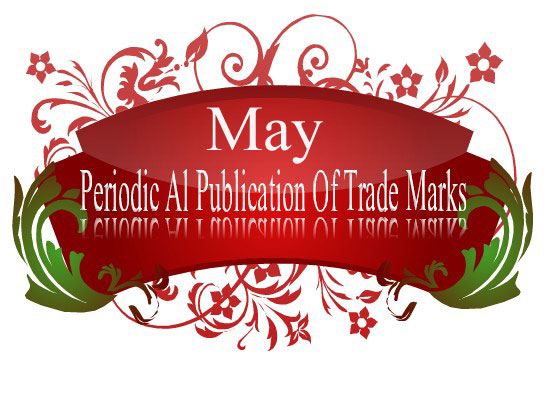 ذمارةىلاثةرِةبلاَوكراوةىرقمتسلسلالنشرةريَكةوتى ثيَشكةش كردنى داواكارىتاريخ تقديم الطلبخاوةنى هيَمامالك العلامةهيَماى بازرطانى العلامة التجارية7/3/2013دةزطاى ضاثةمةنى ثريَس كةكؤنمؤسسة ثريس كةكون للطباعةCACON7/3/2013كؤمثانياى عمر قاسم العيسائي هاوبةشيةتىشركة عمر قاسم العيسائيDorchester دورشستر 7/3/2013كؤمثانياى عمر قاسم العيسائي هاوبةشيةتىشركة عمر قاسم العيسائيRotana روتانة3/3/2013كؤمثانياى ميراج توباكو ناوىضةى الحرة ذ0م0مشركة  ميراج توباكوالمناطق الحرة ذ0م0مALQASR القصر7/3/2013كؤمثانياى واكسي ليتل سوانشركة  واكسي ليتل سوانCHRANI ضرانى12/3/2013كؤمثانياى دةوةنشركة  دةوةنDEWAN دةوةن13/3/2013كؤمثانياى الحرةشركة  الحرةGHGENERAL ALHURRA13/3/2013كؤمثانياى الحرةشركة  الحرةELECTRO MIX19/3/2013كؤمثانياى تاج بةفرينشركة  تاج بةفرينTaj Bafrin26/3/2013كؤمثانياى عبدالرزاق حسينشركة عبدالرزاق حسينFUMA26/3/2013كؤمثانياى كوانجوشركة  كوانجوGZGENERAL27/3/2013كؤمثانياى صرفان براذرسشركة  صرفان براذرسMOHSEN محسن هاوريَي خيزان27/3/2013كؤمثانياى صرفان براذرسشركة  صرفان براذرسMOHSEN محسن صديق العائلة27/3/2013كؤمثانياى صرفان براذرسشركة  صرفان براذرسMOHSEN محسن27/3/2013كؤمثانياى صرفان براذرسشركة  صرفان براذرسFRIEND OF FAMILY 27/3/2013كؤمثانياى صرفان براذرسشركة  صرفان براذرسVALENCIA ظاليَنيسيا27/3/2013كؤمثانياى صرفان براذرسشركة  صرفان براذرسAWAZE اوازة27/3/2013كؤمثانياى صرفان براذرسشركة  صرفان براذرسBALABRZ بلاَبةرز27/3/2013كؤمثانياى صرفان براذرسشركة  صرفان براذرس77727/3/2013كؤمثانياى صرفان براذرسشركة  صرفان براذرسدانه طلا31/3/2013كؤمثانياى جيهانشركة جيهانزانكؤى جيهان31/3/2013كؤمثانياى جيهانشركة جيهانGIHAN UNNERSITY31/3/2013كؤمثانياى جيهانشركة جيهانجامعة جيهان31/3/2013كؤمثانياى صرفان براذرسشركة  صرفان براذرسMIDAS ميداس31/3/2013بازرطان حسن محمد علي التاجر حسن محمد علي TEPS تيبس31/3/2013كؤمثانياى يشارشركة يشار ICE MAR31/3/2013كؤمثانياى يشارشركة يشار MADO 31/3/2013كؤمثانياى يشارشركة يشار Mardo 31/3/2013كؤمثانياى ماكباششركة ماكباش NIDO31/3/2013كؤمثانياى ماكباششركة ماكباش MAKBAS/3/2013كؤمثانياى نورشركة نور SANEX3/3/2013كؤمثانياى دي ثي بارفومومشركة  دي ثي بارفومومD&P3/3/2013بازرطان سرباز ياسينالتاجر سرباز ياسينH Hiwa3/3/2013بازرطان سرباز ياسينالتاجر سرباز ياسينH Hiwa  shanshep ويَنة كارتوى شن شيب3/3/2013بازرطان سرباز ياسينالتاجر سرباز ياسينH Hiwaويَنة نةقش3/3/2013بازرطان سرباز ياسينالتاجر سرباز ياسينH Hiwa ويَنة دزاين3/3/2013بازرطان سرباز ياسينالتاجر سرباز ياسينH Hiwa ويَنة كاتونى بين تين3/3/2013بازرطان سرباز ياسينالتاجر سرباز ياسينH Hiwa ويَنة نقش طؤلَ3/3/2013بازرطان سرباز ياسينالتاجر سرباز ياسينH Hiwa ويَنة كارتونى سبايدر مان4/4/2013كؤمثانياى محمد حمودشركة محمد حمودCAFÉ COCO4/4/2013كؤمثانياى صرفان براذرسشركة  صرفان براذرسEliza beth الزابيت4/4/2013كؤمثانياى صرفان براذرسشركة  صرفان براذرس8523 4/4/2013كؤمثانياى صرفان براذرسشركة  صرفان براذرسLOTUS 4/4/2013بازرطان رجاء هاشم هزالالتاجر  رجاء هاشم هزاللبن اربيل4/4/2013بازرطان رجاء هاشم هزالالتاجر  رجاء هاشم هزالماستاو هةوليَر4/4/2013بازرطان رجاء هاشم هزالالتاجر  رجاء هاشم هزالماست هةولير4/4/2013بازرطان رجاء هاشم هزالالتاجر  رجاء هاشم هزالعيران اربيل8/4/2013كؤمثانياى عمر قاسم شركة عمر قاسم المراعي الخضراء8/4/2013كؤمثانياى عمر قاسم شركة عمر قاسم Bint Alarab بنت العرب8/4/2013كؤمثانياى عمر قاسم شركة عمر قاسم de LUNA شكل دي لونا8/4/2013كؤمثانياى عمر قاسم شركة عمر قاسم  GREE FARMS كلمة غرين فارمز8/4/2013كؤمثانياى عمر قاسم شركة عمر قاسم LUNA كلمة لونا8/4/2013كؤمثانياى عمر قاسم شركة عمر قاسم LUNA شكل لونا8/4/2013كؤمثانياى عمر قاسم شركة عمر قاسم  GREE FARMS شكل غرين فارمز8/4/2013كؤمثانياى داناشركة دانا Sky sat8/4/2013كؤمثانياى داناشركة دانا LCS8/4/2013كؤمثانياى داناشركة دانا Natural8/4/2013كؤمثانياى داناشركة دانا DR. GENERAL در0جنيرال8/4/2013كؤمثانياى داناشركة دانا JUMBO جامبو8/4/2013كؤمثانياى داناشركة دانا SMART 8/4/2013كؤمثانياى داناشركة دانا Smartech8/4/2013كؤمثانياى الاغا شركة الاغا  STAR AST8/4/2013كؤمثانياى بيسكويتشركة  بيسكويت  Farkhandeh فرخندة8/4/2013كؤمثانياى بيسكويتشركة  بيسكويت  AVAND كلمة اوند8/4/2013كؤمثانياى بيسكويتشركة  بيسكويت  Avand شكل اوند8/4/2013كؤمثانياى بيسكويتشركة  بيسكويت  BOOK بوك14/4/2013كؤمثانياى داناشركة دانا Prufelo14/4/2013كؤمثانياى اوشانشركة  اوشانCUPS كلمة14/4/2013كؤمثانياى اوشانشركة  اوشانIN EXTENSO14/4/2013كؤمثانياى اوشانشركة  اوشانRIK&ROK كلمة14/4/2013كؤمثانياى اوشانشركة  اوشانRIK&ROK رسم كارتونى14/4/2013كؤمثانياى اوشانشركة  اوشانRIK&ROK رسم دزاين14/4/2013كؤمثانياى اوشانشركة  اوشانTHUMB UP14/4/2013كؤمثانياى اوشانشركة  اوشانbaby14/4/2013كؤمثانياى اوشانشركة  اوشانSELECLINE14/4/2013كؤمثانياى      OMV        شركة  OMV Maxima  ماكسيما ماكزيما14/4/2013كؤمثانياى      OMV        شركة  OMV MXIMUS  ماكسيموس ماكزيموس14/4/2013كؤمثانياى      OMV        شركة  OMV PETROL OF isi  بترول اوفسي بترول ئوفيسي 16/4/2013كؤمثانياى بي تي ريكاركشركة  بي تي ريكاركALZAITOON الزيتون16/4/2013كارطةى كارطةهاناسامعمل كارطةهاناساالملك22/4/2013بازرطان كةذان اميرالتاجر كةذان امير RAYNA22/4/2013كؤمثانياى حياه الطيبهشركة  حياه الطيبهبيض اليوم23/4/2013كؤمثانياى ئةيس كريمشركة ايس كريم Pro Berry24/4/2013كؤمثانياى ئاسياشركة ئاسيا PETROL GULF24/4/2013كؤمثانياى ئاسياشركة ئاسيا Euro 25/4/2013كؤمثانياى م0 نوري زولفكارشركة STADIUM  ستاديوم25/4/2013كارطةى ابهامعمل ابها KIKO KOKY25/4/2013كارطةى ابهامعمل ابها KIKO KITY25/4/2013كارطةى ابهامعمل ابها KIKO ONY25/4/2013كارطةى ابهامعمل ابها KIKO INYذمارةىلاثةرِةبلاَوكراوةىرقمتسلسلالنشرةريَكةوتى ثيَشكةش كردنى داواكارىتاريخ تقديم الطلبخاوةنى هيَمامالك العلامةهيَماى بازرطانى العلامة التجاريةثؤلَىصنف21/11/2012دووبارة بلاَو كردةنةوةاعادة نشر للمرة الثانيةكؤمثانياى الصافيشركة الصافيالوزة 
29،3028/4/2013كارطةى كامرانمعمل كامرانTHE LUXUS3 أ29/4/2013كؤمثانياى ABC شركة  ABCBody&soul3، 529/4/2013كؤمثانياى ABC شركة  ABCBody&soul3، 529/4/2013كؤمثانياى  HELVEA  CIZADEشركة   HELVEA  CIZADEZADE2929/4/2013كؤمثانياي   Cipo Tekstilشركة   Cipo TekstilRED BRIDGE25، 3529/4/2013كؤمثانياي     MISS  POEMشركة   MISS  POEM  MISS  POEM25،3529/4/2013كؤمثانياي عالم الوسيط  شركة عالم الوسيط  اسواق ئةسواق16، ب ، 35أ30/4/2013كؤمثانياي مدى بلس تى سىشركة  مدى بلس تي سيDENVER3430/4/2013كؤمثانياي مدى بلس تى  سيشركة  مدى بلس تي سيEMPIRE3430/4/2013كؤمثانياي مدى بلس تى  سيشركة  مدى بلس تي سيEMPIRE ROYALS3430/4/2013كؤمثانياي مدى بلس تى  سيشركة  مدى بلس تي سيFLSHER3430/4/2013كؤمثانياي مدى بلس تى  سيشركة  مدى بلس تي سيGOLD SEAL3430/4/2013كؤمثانياي مدى بلس تى  سيشركة  مدى بلس تي سيPATRON3430/4/2013كؤمثانياي مدى بلس تى  سيشركة  مدى بلس تي سيPOWER HORN3430/4/2013كؤمثانياي مدى بلس تى  سيشركة  مدى بلس تي سيD&J3430/4/2013كؤمثانياي مدى بلس تى  سيشركة  مدى بلس تي سيCAPITAL3430/4/2013كؤمثانياي  بيلفيديرشركة  بيلفيدير DANZKAكلمة DANZKAوةشة33 ب، ج30/4/2013كؤمثانياي  بيلفيديرشركة  بيلفيديرDANZKA شكلDANZKA ويَنة33 ب، ج30/4/2013كؤمثانياي او ام في اكتينكسلشافت  شركة  او ام في اكتينكسلشافت   OMV Resourculness41، 4230/4/2013بازرطان كلمنس كوشلرالتاجر كلمنس كوشلرSUPER GOLD3430/4/2013كؤمثانياي اوزتوركشركة  اوزتورك  Ozturk max3 ب، ج30/4/2013كؤمثانياي  كونكي ماركتنك جي م بي اتشيشركة   كونكي ماركتنك جي م بي اتشيORIS3430/4/2013كؤمثانياي  طورطةيةر شركة طورطةيةرLAZYAN لازيان29،3030/4/2013كارطةي كامل محمد معمل كامل محمدSuper Camel  4 أ30/4/2013كارطةي كامل  محمد معمل كامل  محمدNANO Camel  4 أ30/4/2013كارطةي كامل  محمد معمل كامل  محمدCamel  GOLD4 أ5/5/2013كؤمثانياي   MNDشركة    MNDArinur29، 30، 325/5/2013كؤمثانياي   MNDشركة    MNDLokman29، 30، 325/5/2013كؤمثانياي   MNDشركة    MNDpasabey29، 30، 327/5/2013كؤمثانياي كوانجو شركة  كوانجو   SHKOGENERAL1112/5/2013كؤمثانياي  ئاسياشركة ئاسياAsia oil4 أ12/5/2013كؤمثانياي ضالووس شركة ضالووس  Fact3 أ13/5/2013كؤمثانياي  ئازاد رايسشركة ئازاد رايس   SAFQUICK ساف كويك325/5/2013كؤمثانياي غذاء تكس  شركة  غذاء تكس    LEBY3، 55/5/2013بازرطان عمر جانشركة  عمر جان  Papatya3، 5، 105/5/2013كؤمثانياي التون قيا شركة  التون قيا   CONFY514/5/2013كؤمثانياي  ئاسيا سيلشركة ئاسيا سيل    Speedooاحمر+ابيض38 أ14/5/2013كؤمثانياي  ئاسيا سيلشركة ئاسيا سيل      Speedoo ابيض +احمر38 أ14/5/2013كؤمثانياي  ئاسيا سيلشركة ئاسيا سيل    Speedooاسود+ابيض38 أ14/5/2013كؤمثانياي  ئاسيا سيلشركة ئاسيا سيل    Speedooابيض + اسود38 أ14/5/2013فريد متي فتح اللهHAYALI41ج، 42 أ،ب15/5/2013كؤمثانياي سولن شوكولاتة شركة سولن شوكولاتةOZMO hoppo3015/5/2013كؤمثانياي سولن شوكولاتة شركة سولن شوكولاتةOZMO hoppo3015/5/2013كؤمثانياي سولن شوكولاتة شركة سولن شوكولاتةOZMO hoppo3015/5/2013كؤمثانياي سولن شوكولاتة شركة سولن شوكولاتةOZMO hoppo3016/5/2013كؤمثانياي  HAS GIDAشركة HAS GIDAPanda30ماعدا 30ه19/5/2013كؤمثانياي AMUR شركة  AMURMashka مةشكة29-3019/5/2013كؤمثانياي AMUR شركة  AMURBostan 2919/5/2013كؤمثانياي AMUR شركة  AMURBerivan بيَريظان29،3019/5/2013كؤمثانياي AMUR شركة  AMURضكاد29،3019/5/2013كؤمثانياي AMUR شركة  AMURCHEKAD 29،3019/5/2013كؤمثانياي AMUR شركة  AMURZOZAN 29،3019/5/2013كؤمثانياي AMUR شركة  AMURزوزان29،3019/5/2013كؤمثانياي AMUR شركة  AMURKhorshid خورشيد29،3020/5/2013بازرطان فرهاد عثمان حسن شركة فرهاد عثمان حسنAlia ئاليا29،3021/5/2013كؤمثانياي سوسيتية ديس هوتيلز ميريديانشركة سوسيتية ديس هوتيلز ميريديانMERIDIEN HOTELS 4221/5/2013كؤمثانياي سوسيتية ديس هوتيلز ميريديانشركة سوسيتية ديس هوتيلز ميريديانle  MERIDIEN36، 41، 4221/5/2013كؤمثانياي سوسيتية ديس هوتيلز ميريديانشركة سوسيتية ديس هوتيلز ميريديانLE MERIDIEN 4221/5/2013كؤمثانياي سوسيتية ديس هوتيلز ميريديانشركة سوسيتية ديس هوتيلز ميريديانLE MERIDIEN HUB 4221/5/2013كؤمثانياي سوسيتية ديس هوتيلز ميريديانشركة سوسيتية ديس هوتيلز ميريديانEXPLORE SPA 4221/5/2013كؤمثانياي سوسيتية ديس هوتيلز ميريديانشركة سوسيتية ديس هوتيلز ميريديانلمريدين36، 41، 4221/5/2013كؤمثانياي بنك بيبلوس شركة بنك بيبلوسBYBLOS BANK بنك بيبلوس3621/5/2013كؤمثانياي بنك بيبلوس شركة بنك بيبلوسبانكى بيبلوس3621/5/2013كؤمثانياي بنك بيبلوس شركة بنك بيبلوس ويَنة شكل3621/5/2013كؤمثانياي شيراتون انترناشونال شركة شيراتون انترناشونالSHINE SPA 3، 4221/5/2013كؤمثانياي مصنع البترجيشركة مصنع البترجيNunu نونو321/5/2013كؤمثانياي MUYA شركة   MUYAMUYA25، 3521/5/2013كؤمثانياي ايظيابشركة ايظيابEvy baby 3، 5، 1621/5/2013كؤمثانياي ايظيابشركة ايظيابEvy Lady 3، 5، 1621/5/2013كؤمثانياي ايظيابشركة ايظيابFAX 3 أ، ب، ج21/5/2013كؤمثانياي ايظيابشركة ايظيابSANINO 3 د21/5/2013كؤمثانياي ايظيابشركة ايظيابAMBER 3 أ، ب21/5/2013كؤمثانياي ايظيابشركة ايظيابARKO 321/5/2013كؤمثانياي ايظيابشركة ايظيابACTVEX 3، 5، 1621/5/2013كؤمثانياي ايظيابشركة ايظيابDURU 321/5/2013كارطةى بندق شركة بندقBARCELONA برشلونة29 ز21/5/2013كارطةى بندق شركة بندقReal Madrid ريال مدريد29 ز21/5/2013كؤمثانياي Golden Bridge شركة   Golden BridgeGOVERN MENT 3426/5/2013كؤمثانياي عبدالحميد حمة رحيمشركة عبدالحميد حمة رحيمBATAS باتاس29، 30 هـ28/5/2013كؤمثانياي كاسركا KASIRGA شركة كاسركا KASIRGAGezo 29، 30، 32 ب28/5/2013كؤمثانياي كاسركا KASIRGA شركة كاسركا KASIRGAROS 3ب27/5/2013كؤمثانياي رادشركة راد  Floria 35 ب،ج27/5/2013كؤمثانياي رادشركة راد  RAD 38 أ28/5/2013كؤمثانياي DISTILLERY شركة   DISTILLERYOUZO 7 3328/5/2013كؤمثانياي ايشيكشركة  ايشيكAISIK AHASP PROFIL 1928/5/2013كؤمثانياي فيمايس ميتال شركة فيمايس ميتالFERRE 11، 3528/5/2013كؤمثانياي تكنوبلاسشركة تكنوبلاسBlack tech 1928/5/2013كؤمثانياي تكنوبلاسشركة تكنوبلاسtecnoplas 1928/5/2013كؤمثانياي ضيمةنتؤيشركة سمنتطاسلوجة19 أ28/5/2013كؤمثانياي ضيمةنتؤيشركة سمنتتاسلوجه19 أ28/5/2013كؤمثانياي ضيمةنتؤيشركة سمنتبازيان19 أ28/5/2013كؤمثانياي المطاعم العالمية شركة المطاعم العالميةموندو30 ي28/5/2013كؤمثانياي المطاعم العالمية شركة المطاعم العالميةmondo30 ي29/5/2013كؤمثانياي المرموقة  شركة المرموقةKANOON  كانون29 أ، هـ، 30 ي، 32 ب،ج29/5/2013كؤمثانياي المرموقةشركة المرموقةKANOON كانون32 ب، ج29/5/2013كؤمثانياي المرموقةشركة المرموقةKANOON كانون29 هـ29/5/2013كؤمثانياي المرموقةشركة المرموقةKANOON كانون29 هـ29/5/2013كؤمثانياي المرموقةشركة المرموقةZAMZAMزمزم29 هـ، 30 ي، 32 ج29/5/2013كؤمثانياي المرموقةشركة المرموقةALSAFIالصافي30، 31 أ، ج، 32 أ29/5/2013كؤمثانياي المرموقةشركة المرموقةالصافي قشطة طازجة29 هـ29/5/2013كؤمثانياي المرموقةشركة المرموقةالصافي جبن مطبوخ29 هـ29/5/2013كؤمثانياي المرموقةشركة المرموقةLABENA ALSAFIلبنة الصافي29 هـ29/5/2013كؤمثانياي المرموقةشركة المرموقةLEBAN ALSAFIلبن الصافي29 هـ29/5/2013كارطةى زيرمعمل زيرZ&R29 ز29/5/2013كارطةى زيرمعمل زيرZ29 ز29/5/2013كارطةى زيرمعمل زيرZargey cerezaty ZER29 ز29/5/2013مراد غضبان حكمت MURAD      35ج،42ح29/5/2013كؤمثانياي دجلةشركة دجلةDIJLA دجلة 35 ب،ج ، 6ه، أ29/5/2013كؤمثانياي شوفشركة شوفSUPER SHOOF سوبر شوف3 أ29/5/2013كؤمثانياي شوفشركة شوفSPiffy سبيفى3 أ29/5/2013كؤمثانياي شوفشركة شوفSHOOF plus  شوف بلس3 أ29/5/2013كؤمثانياي شوفشركة شوفperwall سوفت كير3 أ29/5/2013كؤمثانياي شوفشركة شوفSHOOF بيروال3 أ29/5/2013كؤمثانياي شوفشركة شوفoila ئويلا3 أ29/5/2013كؤمثانياي شوف          شركة شوفMiracle ميراكل3 أ29/5/2013كؤمثانياي شوفشركة شوفMercy ميرسى3 أ29/5/2013كؤمثانياي شوفشركة شوفMaster clean ماستر كلين3 أ29/5/2013كؤمثانياي شوفشركة شوفFOOM فوم3 أ29/5/2013كؤمثانياي شوفشركة شوفFAMILA فاميلا3 أ29/5/2013كؤمثانياي شوفشركة شوفAiri ايرى3 أ29/5/2013كؤمثانياي صرفان براذرسشركة صرفان براذرسNATURAL29، 3029/5/2013كؤمثانياي صرفان براذرسشركة صرفان براذرسCoffee cola32 ب،ج ، 30 أ29/5/2013كؤمثانياي صرفان براذرسشركة صرفان براذرسAriana32 ب،ج29/5/2013كؤمثانياي صرفان براذرسشركة صرفان براذرسSARAFAN29، 3029/5/2013كؤمثانياي صرفان براذرسشركة صرفان براذرسKIRKLANO32 ب،ج29/5/2013كؤمثانياي صرفان براذرسشركة صرفان براذرسPfanner32 ب،ج29/5/2013كؤمثانياي صرفان براذرسشركة صرفان براذرسARSHIA29، 3029/5/2013كؤمثانياي صرفان براذرسشركة صرفان براذرسENERGY29، 3029/5/2013كؤمثانياي صرفان براذرسشركة صرفان براذرسSUNDIS29، 3029/5/2013بازرطان ياسين عبدالله قادرشركة ياسين عبدالله قادرLC9، 1129/5/2013كؤمثانياي ونو  WONO CO.LTDشركة ونو  WONO CO.LTDZENEX24 أ، ب29/5/2013كؤمثانياي ونو  WONO CO.LTDشركة ونو  WONO CO.LTDUNO 1 ونو24 أ، ب29/5/2013كؤمثانياي ونو  WONO CO.LTDشركة ونو  WONO CO.LTDTrix24 أ، ب29/5/2013كؤمثانياي النامورشركة النامورBIG SHOK1، 2، 3، 4، 1629/5/2013بازرطانيةكان صابر جنيد وخدر عبداللةالتاجر صابر جنيد وخدر عبداللهOSCAR9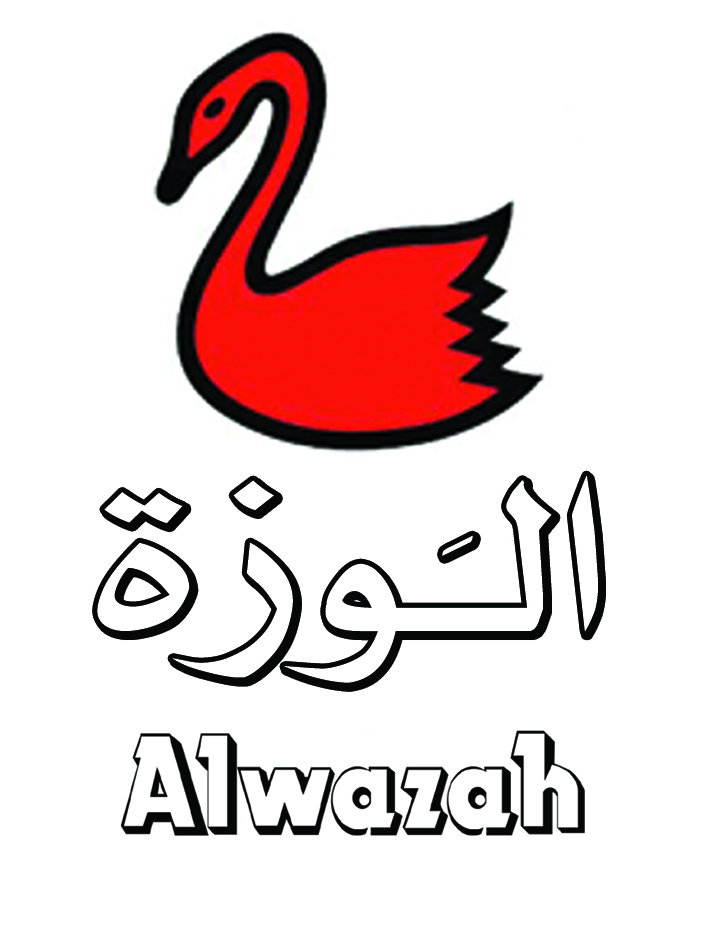 THE LUXUS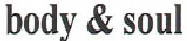 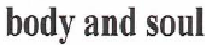 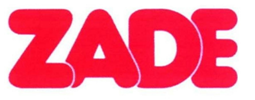 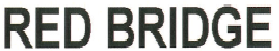 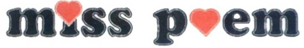 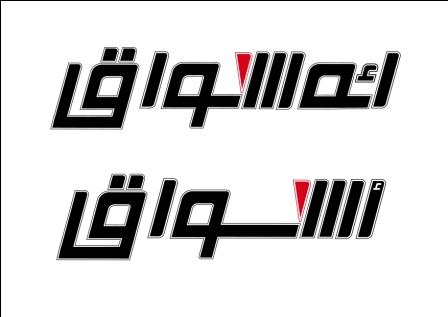 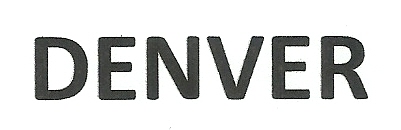 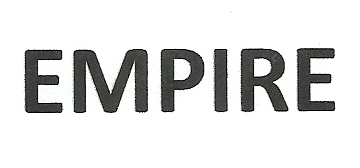 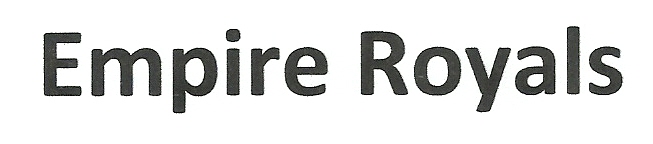 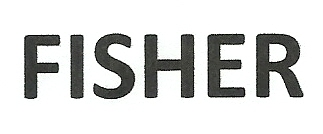 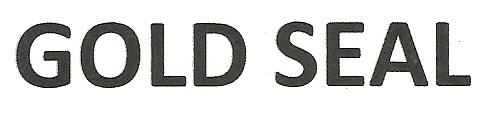 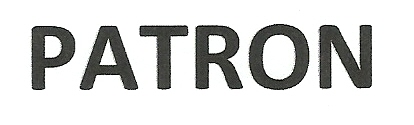 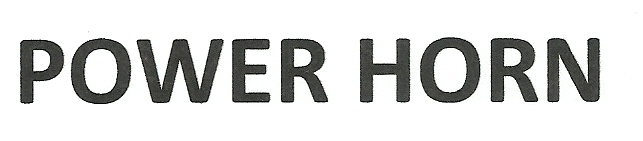 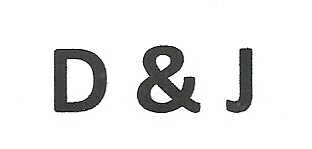 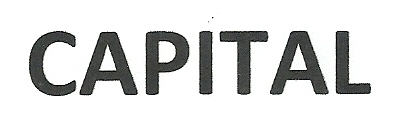 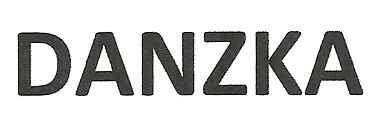 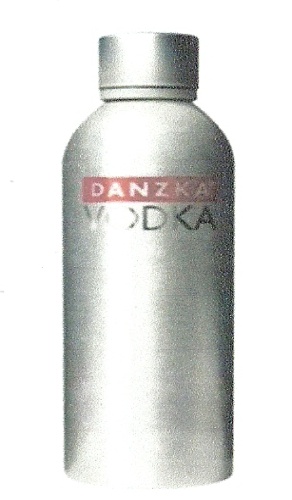 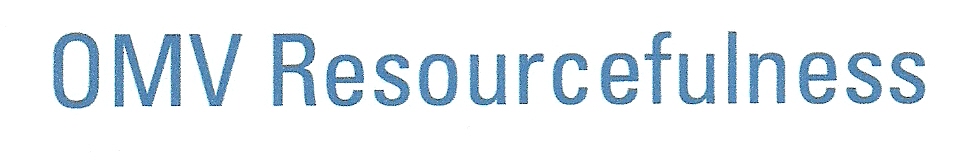 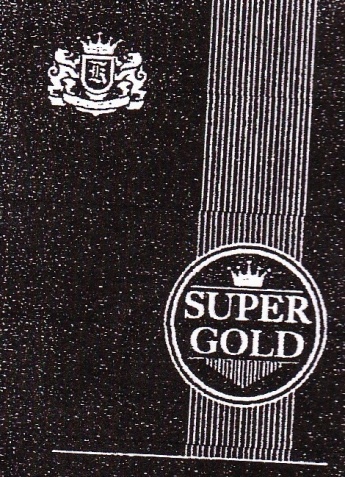 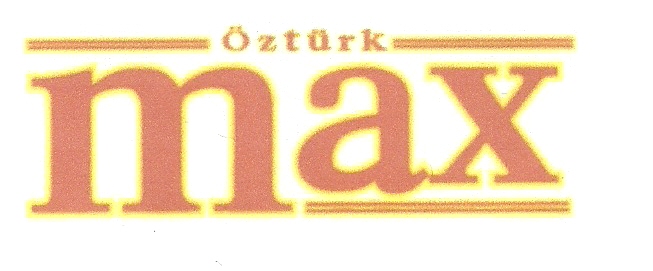 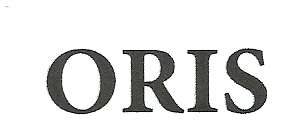 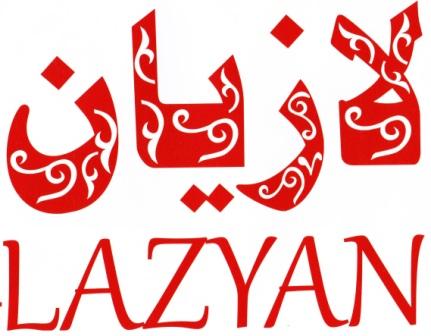 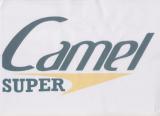 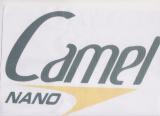 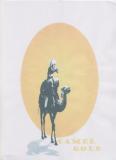 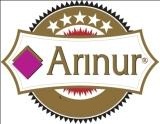 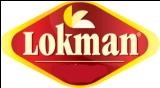 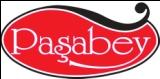 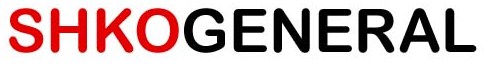 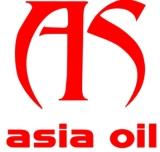 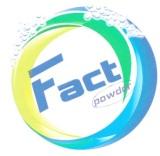 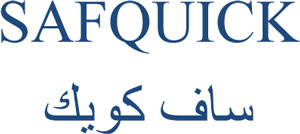 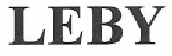 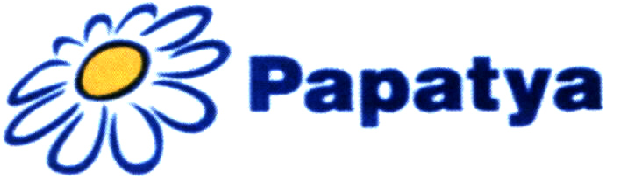 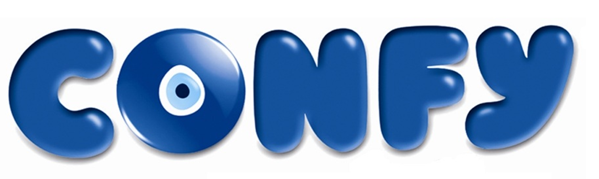 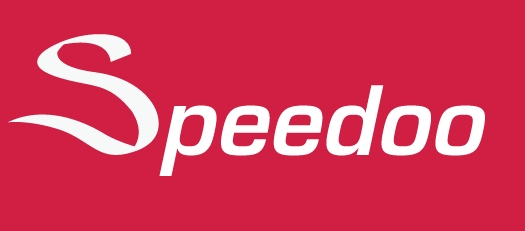 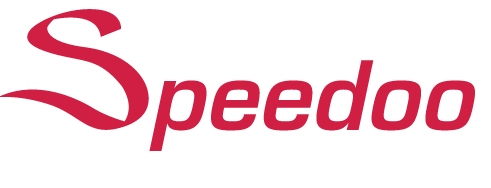 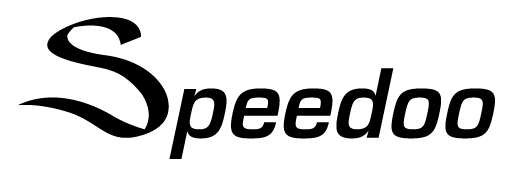 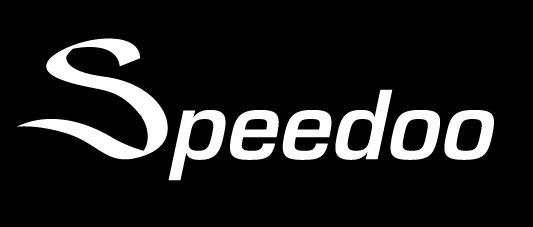 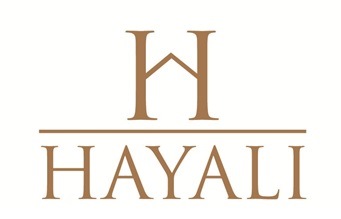 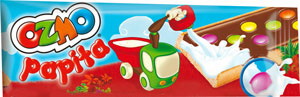 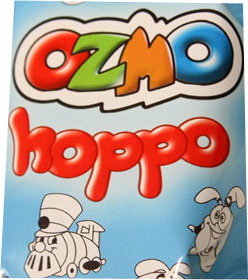 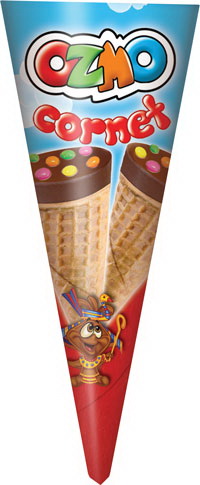 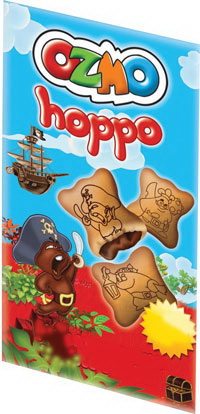 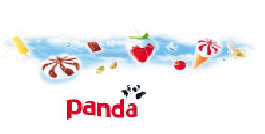 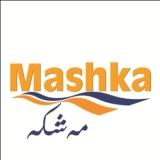 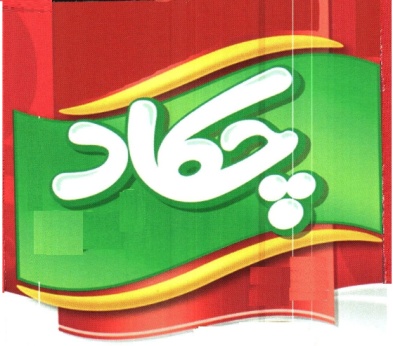 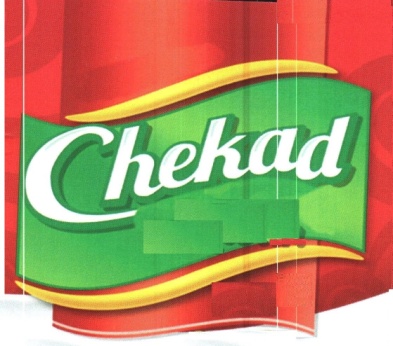 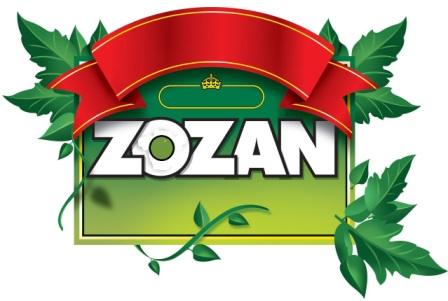 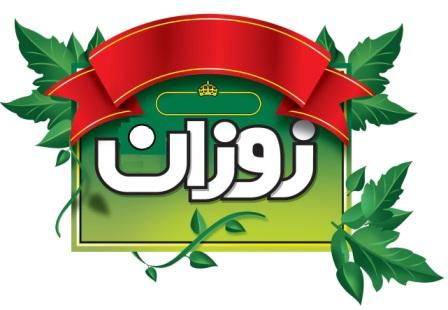 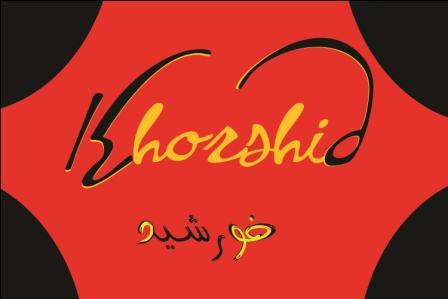 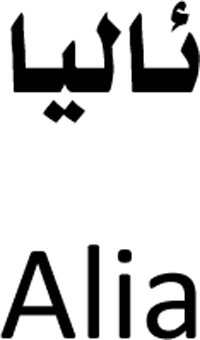 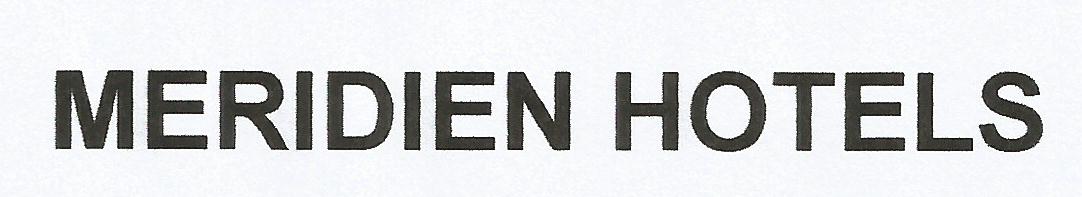 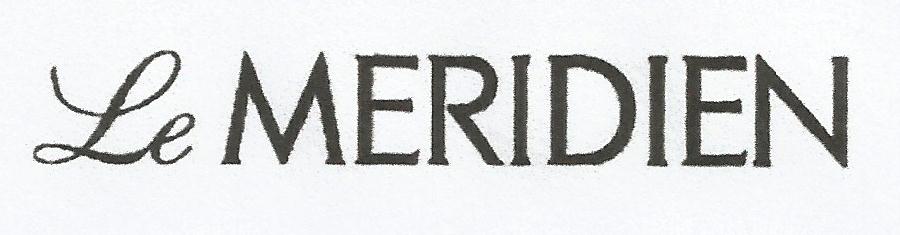 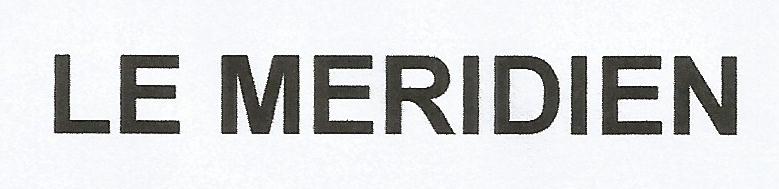 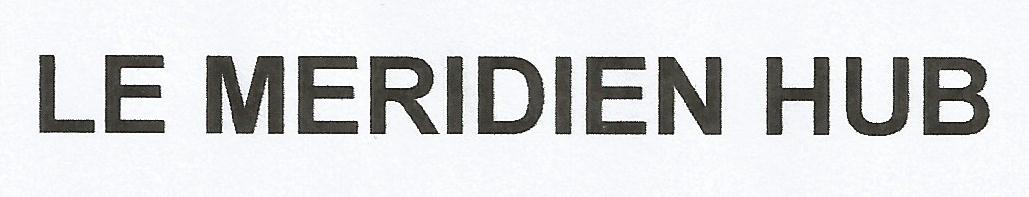 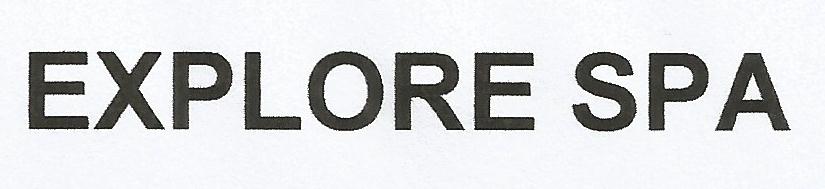 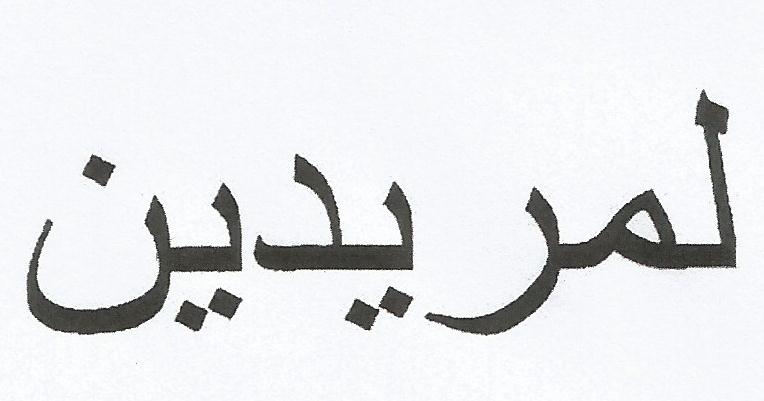 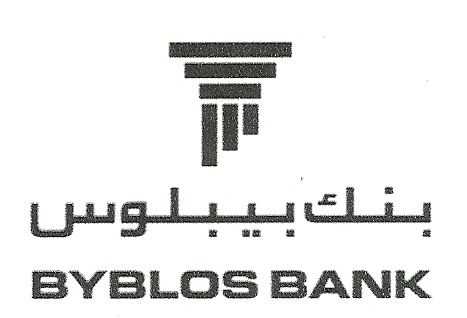 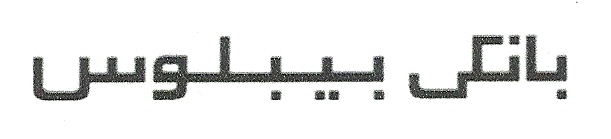 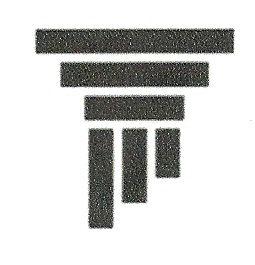 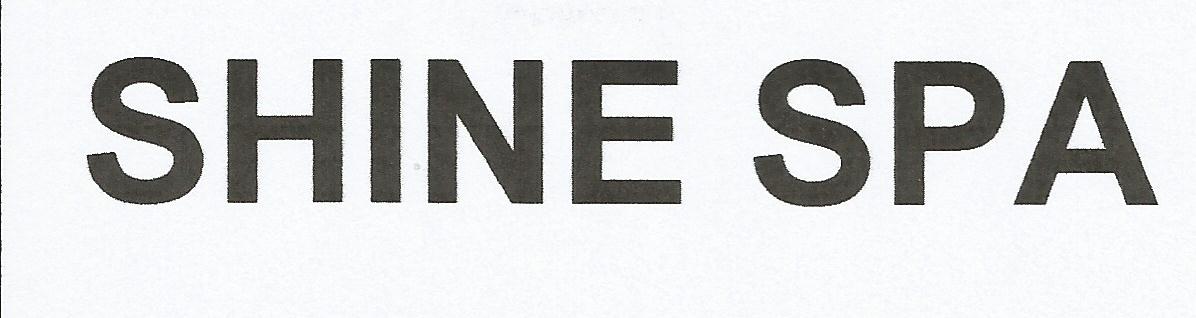 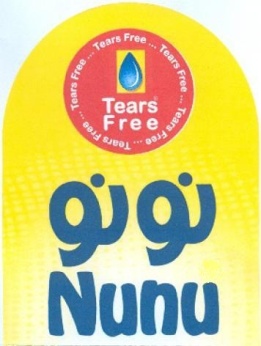 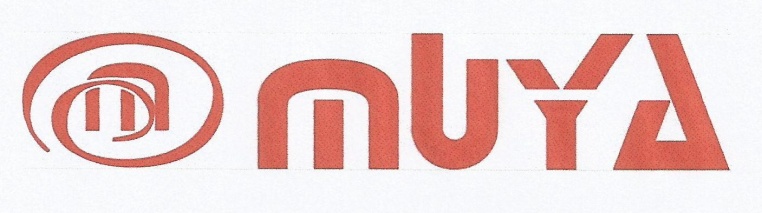 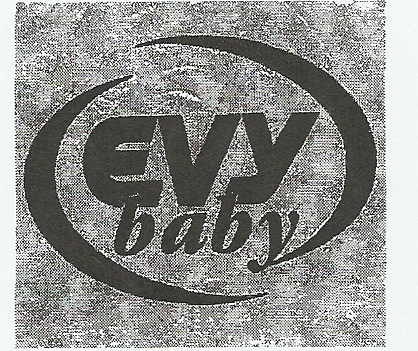 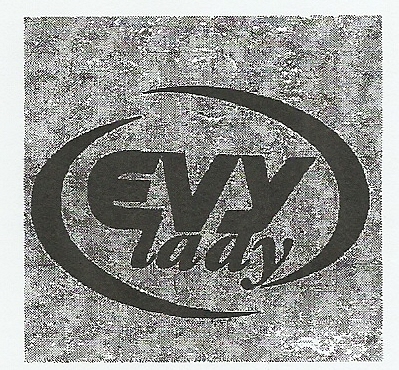 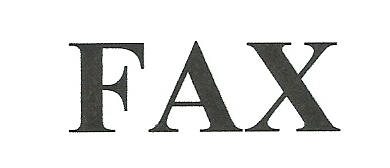 SANINO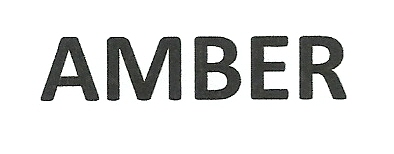 ARKOاركو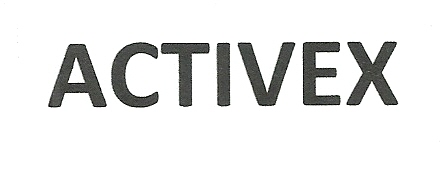 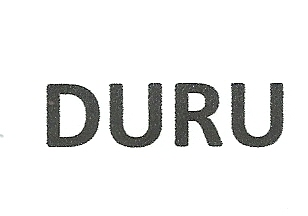 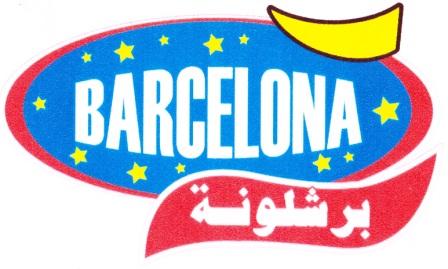 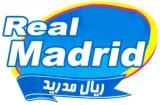 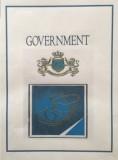 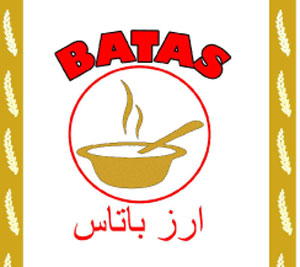 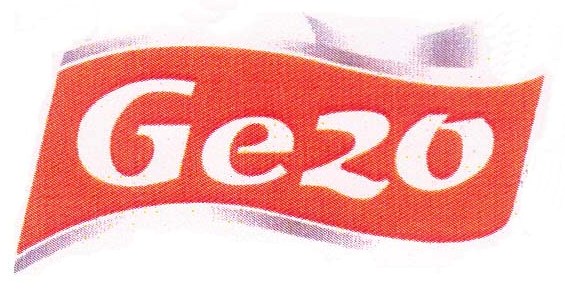 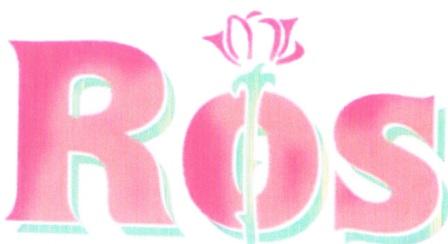 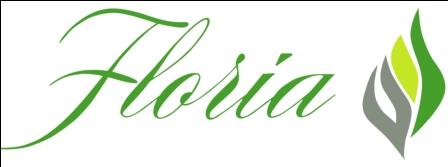 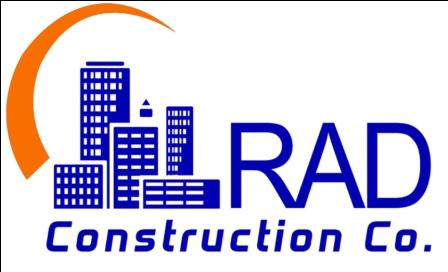 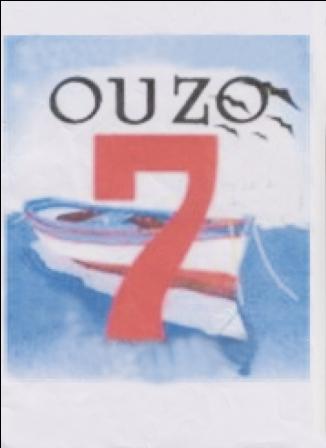 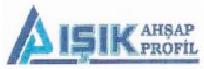 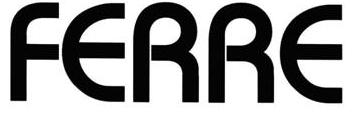 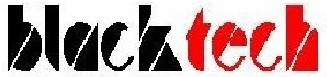 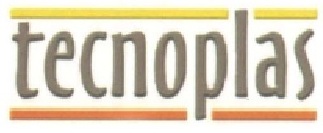 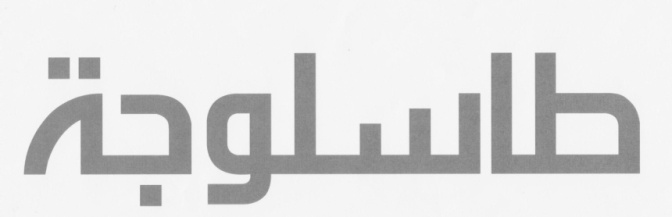 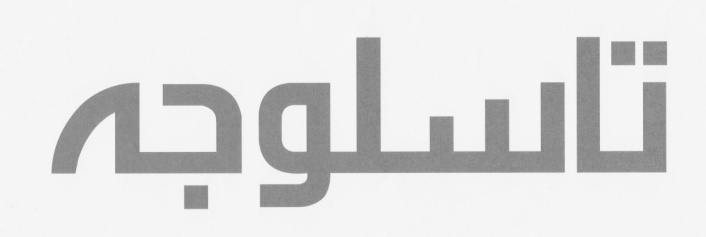 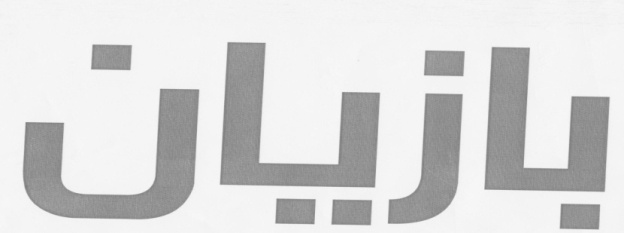 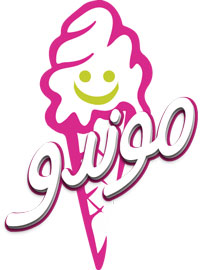 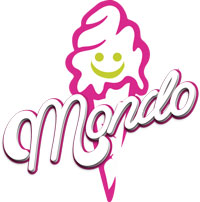 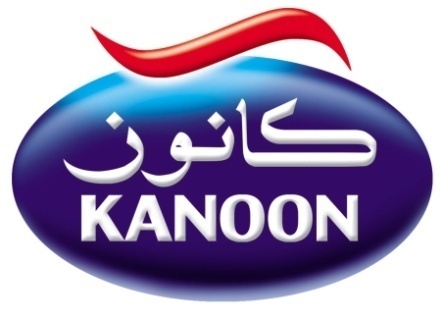 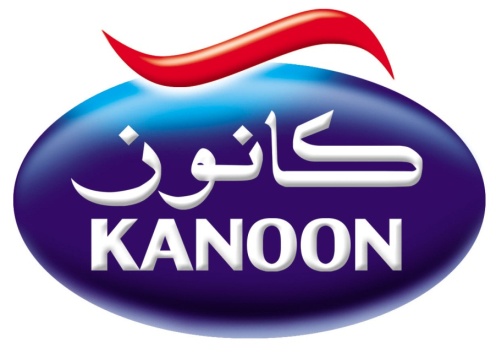 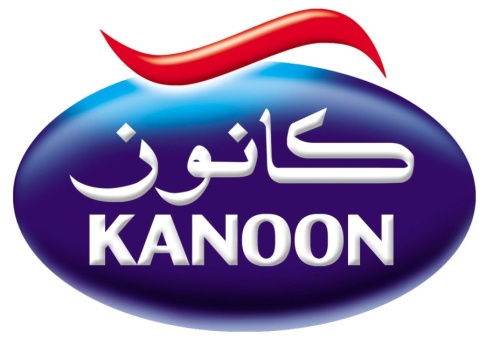 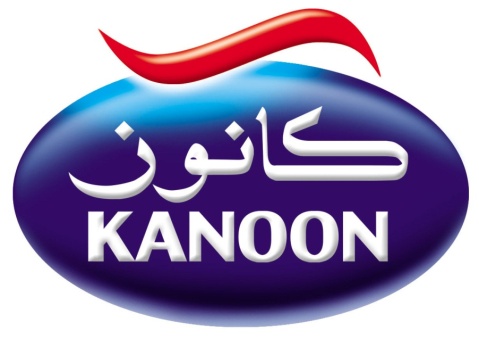 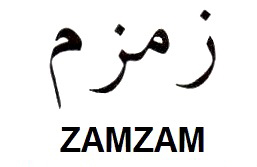 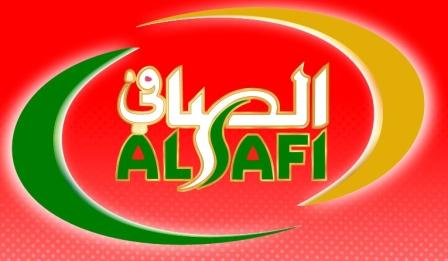 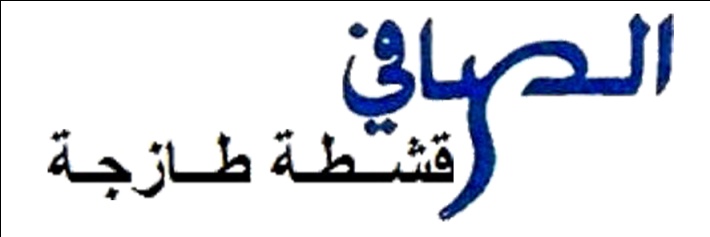 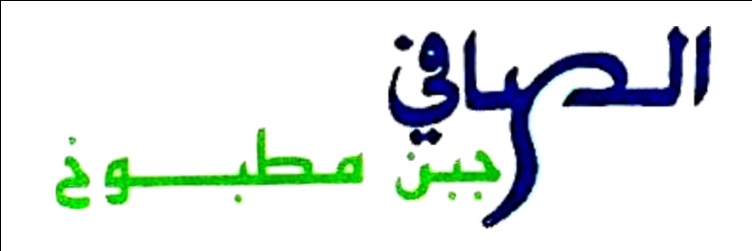 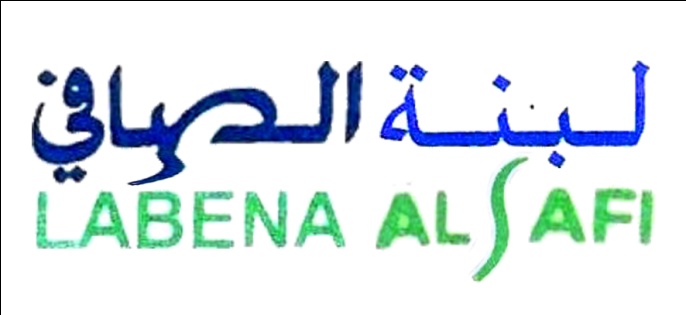 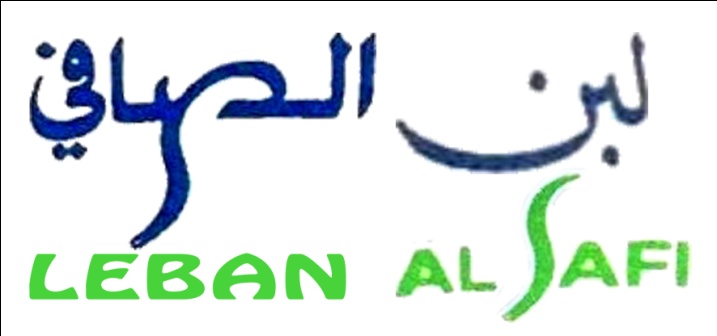 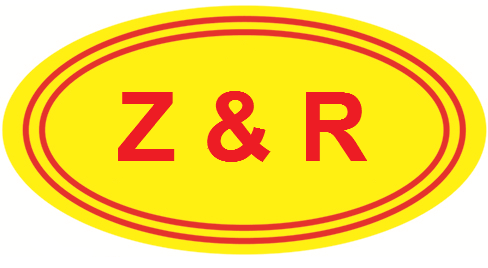 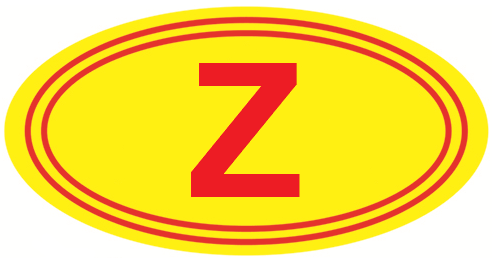 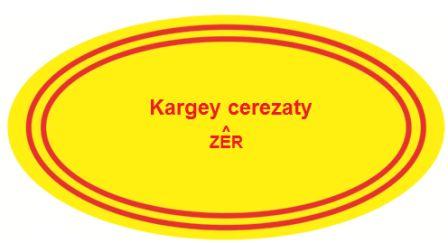 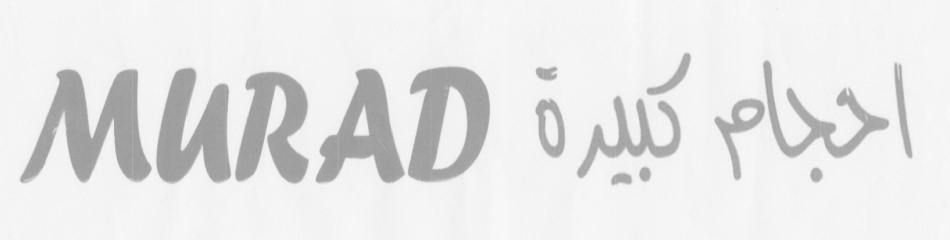 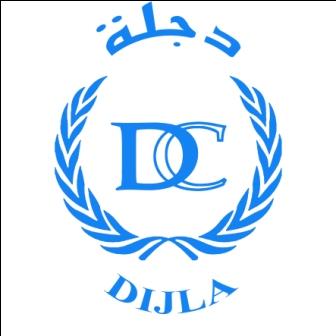 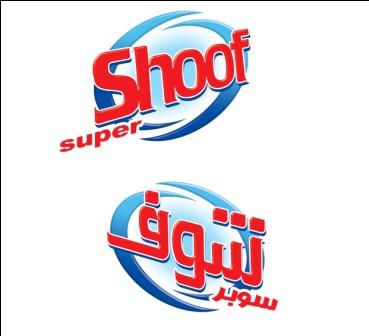 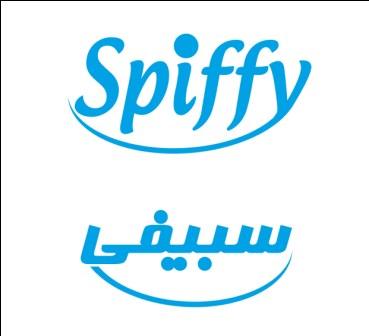 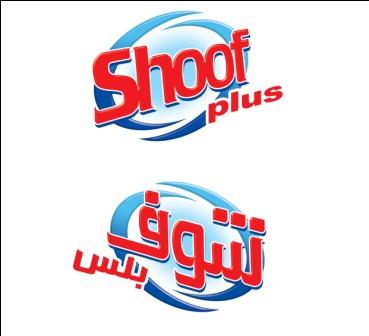 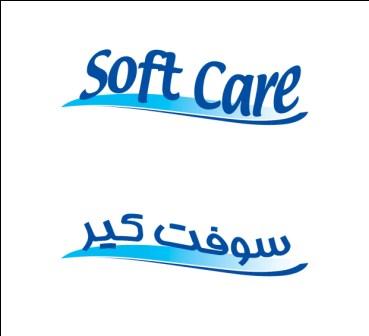 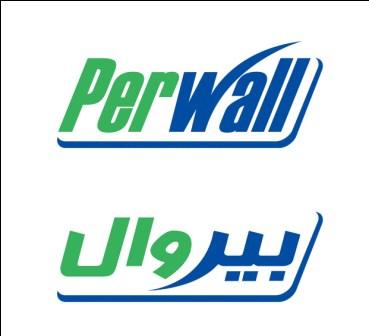 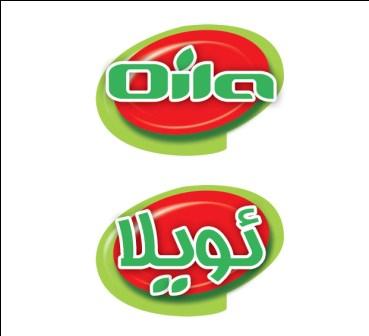 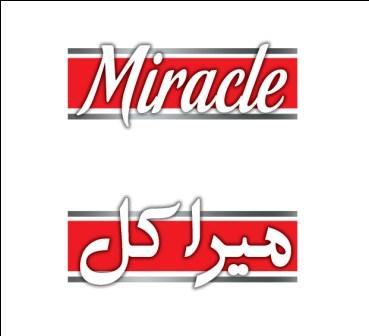 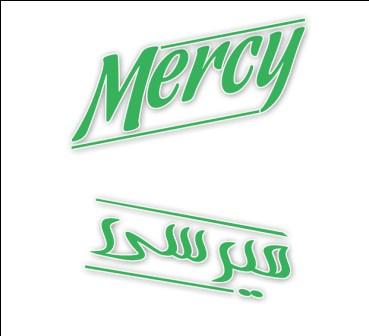 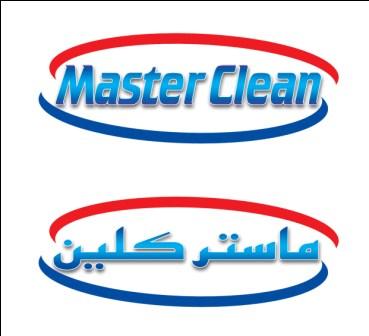 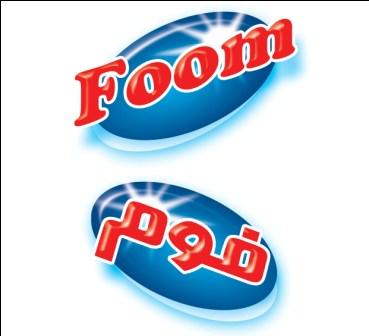 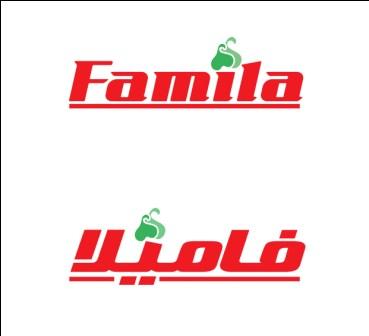 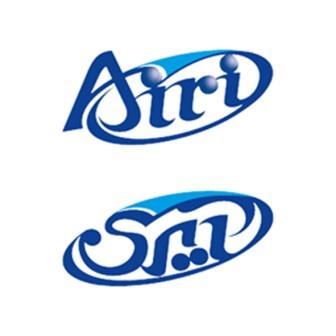 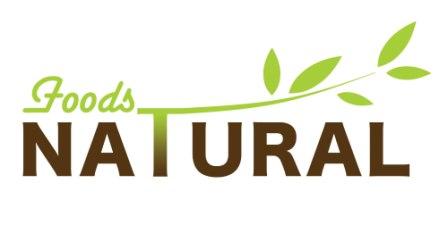 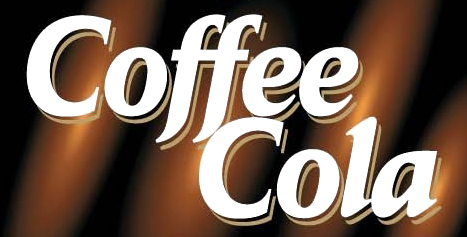 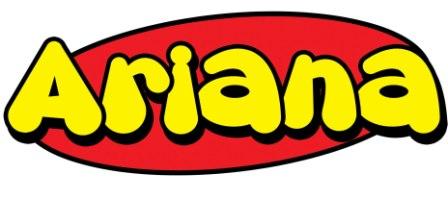 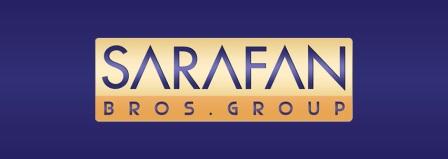 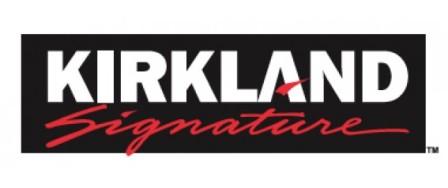 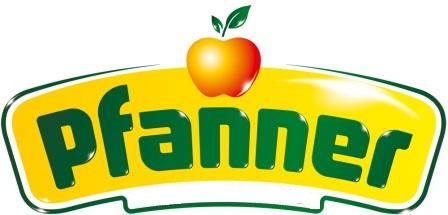 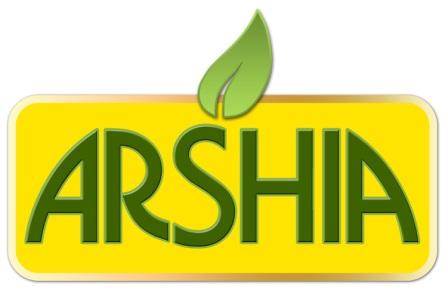 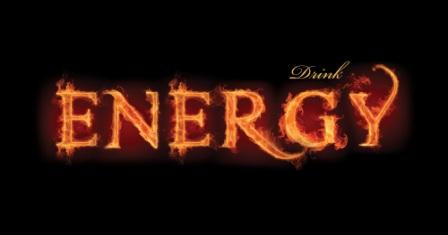 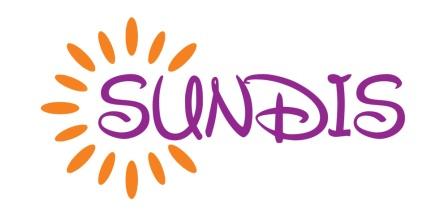 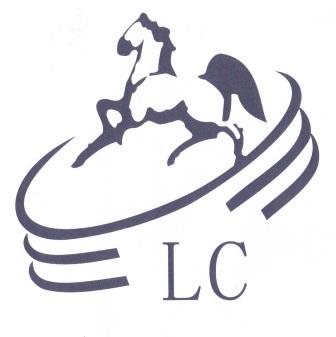 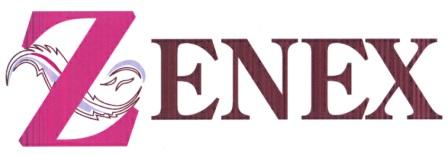 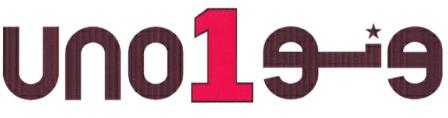 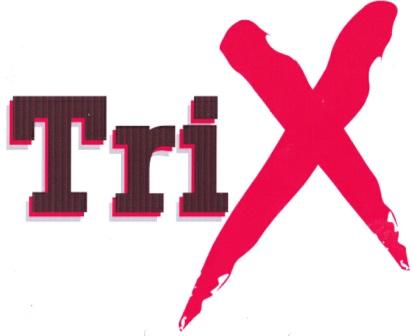 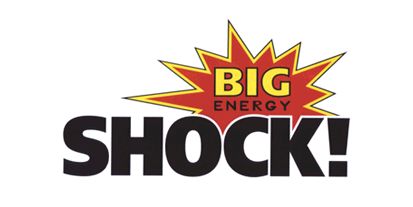 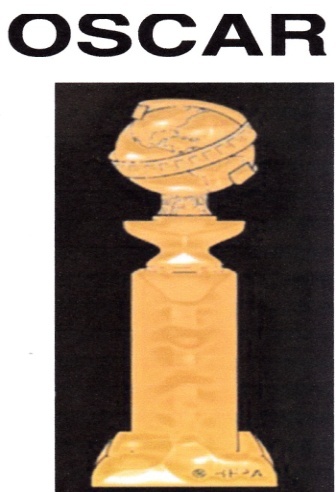 